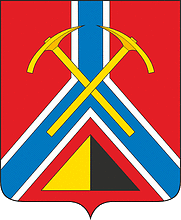 Схема теплоснабжения Сусуманского городского округа до 2032 года (Актуализация на 2023 год)УТВЕРЖДАЕМАЯ ЧАСТЬ							Сусуман, 2022	Показатели существующего и перспективного спроса на тепловую энергию (мощность) и теплоноситель в установленных границахВеличины существующей отапливаемой площади строительных фондов и приросты отапливаемой площади строительных фондов по расчетным элементам территориального деления с разделением объектов строительства на многоквартирные дома, индивидуальные жилые дома, общественные здания и производственные здания промышленных предприятий по этапам - на каждый год первого 5-летнего периода и на последующие 5-летние периоды (далее - этапы)Суммарная договорная тепловая нагрузка потребителей, подключенных к системе централизованного теплоснабжения муниципального образования Сусуманского городского округа (г. Сусуман и микрорайоны Заречье и Берелех), согласно предоставленной информации по состоянию на конец 2021 года составила 25,725 Гкал/ч. Суммарное потребление тепловой энергии в 2021 году составило 97,81 тыс. Гкал.Суммарные нагрузи потребителей с распределением по источникам тепловой энергии приведены в таблице 1.1 – 1.2 Суммарное потребление тепловой энергии потребителями систем теплоснабжения Сусуманского городского округа (г. Сусуман и микрорайоны Заречье и Берелех) приведены в таблице 1.3.Таблица 1.1 – Договорные тепловые нагрузки потребителей тепловой энергии ЕТО МУП «Теплоэнерго Сусуман» (г. Сусуман и микрорайоны Заречье и Берелех) на 2021, Гкал/чТаблица 1.2 – Договорная тепловая нагрузка в Сусуманском городском округе (г. Сусуман и микрорайоны Заречье и Берелех) за 2021 годТаблица 1.3 – Потребление тепловой энергии потребителями систем теплоснабжения в Сусуманском городском округе (г. Сусуман и микрорайоны Заречье и Берелех) за 2021 годВ г. Сусуман и микрорайонах Заречье и Берелех прироста потребителей тепловых энергии на год актуализации схемы теплоснабжения не планируется. Ввод в эксплуатацию жилых зданий с общей площадью жилищного фонда по расчетным элементам территориального деления представлен в таблице 1.4.Ввод в эксплуатацию общественно-деловых зданий с общей площадью фонда по расчетным элементам территориального деления представлен в таблице 1.5.Снос (вывод из эксплуатации) жилых зданий с общей площадью фонда представлен в таблице 1.6.Таблица 1.4 – Ввод в эксплуатацию жилых зданий с общей площадью жилищного фонда на период разработки или актуализации схемы теплоснабжения г. Сусуман и микрорайоны Заречье и Берелех, тыс. м2Таблица 1.5 – Ввод в эксплуатацию общественно-деловых зданий с общей площадью фонда на период разработки или актуализации схемы теплоснабжения г. Сусуман и микрорайоны Заречье и Берелех, тыс. м2Таблица 1.6 – Снос (вывод из эксплуатации) жилых зданий с общей площадью фонда на период разработки или актуализации схемы теплоснабжения г. Сусуман и микрорайоны Заречье и БерелехСуществующие и перспективные объемы потребления тепловой энергии (мощности) и теплоносителя с разделением по видам теплопотребления в каждом расчетном элементе территориального деления на каждом этапеПрогноз прироста тепловых нагрузок сформирован на основе прогноза перспективной застройки жилищного фонда с централизованным теплоснабжением на территории Сусуманского городского округа (г. Сусуман и микрорайоны Заречье и Берелех), представленного в части 2, а также нормативных удельных значений теплоснабжения и нагрузок на отопление, вентиляцию и горячее водоснабжение зданий, представленных в части 3.Прогнозы приростов объемов потребления тепловой энергии в Гкал/ч и тыс. Гкал/год с разделением по видам теплопотребления в каждом расчетном элементе территориального деления и в зоне действия каждого из существующих или предлагаемых для строительства источников тепловой энергии приведены в таблицах ниже.В г. Сусуман и микрорайонах Заречье и Берелех прироста тепловых нагрузок на год актуализации схемы теплоснабжения не планируется..Таблица 1.7 – Прирост тепловой нагрузки на отопление и вентиляцию в проектируемых жилых зданиях на период разработки или актуализации схемы теплоснабжения г. Сусуман и микрорайоны Заречье и Берелех, Гкал/чТаблица 1.8 – Прирост тепловой нагрузки на горячее водоснабжение в проектируемых жилых зданиях на период разработки или актуализации схемы теплоснабжения г. Сусуман и микрорайоны Заречье и Берелех, Гкал/чТаблица 1.9 –Прирост тепловой нагрузки на отопление и вентиляцию в проектируемых зданиях общественно-делового фонда на период разработки или актуализации схемы теплоснабжения г. Сусуман и микрорайоны Заречье и Берелех, Гкал/чТаблица 1.10 – Прирост тепловой нагрузки на горячее водоснабжение в проектируемых зданиях общественно-делового фонда на период разработки или актуализации схемы теплоснабжения г. Сусуман и микрорайоны Заречье и Берелех, Гкал/чТаблица 1.11 – Общий прирост тепловой нагрузки на отопление, вентиляцию и горячее водоснабжение в проектируемых и сносимых жилых и общественно-деловых зданиях и строениях на период разработки или актуализации схемы теплоснабжения г. Сусуман и микрорайоны Заречье и Берелех, Гкал/чТаблица 1.12 – Прирост тепловой нагрузки в зоне деятельности ЕТО МУП «Теплоэнерго Сусуман» г. Сусуман и микрорайоны Заречье и Берелех на каждом этапе планирования, Гкал/чТаблица 1.13 – Прирост потребления тепловой энергии на отопление и вентиляцию в проектируемых жилых зданиях на период разработки (актуализации) схемы теплоснабжения г. Сусуман и микрорайоны Заречье и Берелех, тыс. ГкалТаблица 1.14 – Прирост потребления тепловой энергии на горячее водоснабжение в проектируемых жилых зданиях на период разработки (актуализации) схемы теплоснабжения г. Сусуман и микрорайоны Заречье и Берелех, тыс. ГкалТаблица 1.15 – Прирост потребления тепловой энергии на отопление и вентиляцию в проектируемых зданиях общественно-делового фонда на период разработки (актуализации) схемы теплоснабжения г. Сусуман и микрорайоны Заречье и Берелех, тыс. ГкалТаблица 1.16 – Прирост потребления тепловой энергии на горячее водоснабжение в проектируемых зданиях общественно-делового фонда на период разработки (актуализации) схемы теплоснабжения г. Сусуман и микрорайоны Заречье и Берелех, тыс. ГкалТаблица 1.17 – Общий прирост потребления тепловой энергии на отопление, вентиляцию и горячее водоснабжение в проектируемых и сносимых жилых и общественно-деловых зданиях и строениях на период разработки (актуализации) схемы теплоснабжения г. Сусуман и микрорайоны Заречье и Берелех, тыс. ГкалТаблица 1.18 – Прирост потребления тепловой энергии в зоне деятельности ЕТО МУП «Теплоэнерго Сусуман» г. Сусуман и микрорайоны Заречье и Берелех на каждом этапе планирования, тыс. Гкал/годСуществующие и перспективные объемы потребления тепловой энергии (мощности) и теплоносителя объектами, расположенными в производственных зонах, на каждом этапеПриросты объёмов потребления тепловой энергии промышленными предприятиями, расположенными в производственных зонах, изменение производственных зон, их перепрофилирование не предусматривается.Существующие и перспективные величины средневзвешенной плотности тепловой нагрузкиДинамика средневзвешенной плотности тепловой нагрузки потребителей источников тепловой энергии в период 2017-2032 гг. представлена в таблице ниже. Средневзвешенная плотность тепловой нагрузки потребителей источников тепловой энергии на базовый 2021 год составляет 0,395 Гкал/ч/га.Таблица 1.21 – Динамика средневзвешенной плотности тепловой нагрузки потребителей источников тепловой энергииСуществующие и перспективные балансы тепловой мощности источников тепловой энергии и тепловой нагрузки потребителейОписание существующих и перспективных зон действия систем теплоснабжения и источников тепловой энергииСистема централизованного теплоснабжения Сусуманского городского округа г. Сусуман и микрорайоны Заречье и Берелех состоят из трех зон действия теплоисточников. Схема тепловых сетей в зоне действия источника тепловой энергии МУП «Теплоэнерго Сусуман» представлен на рисунке 2.1 – 2.3. 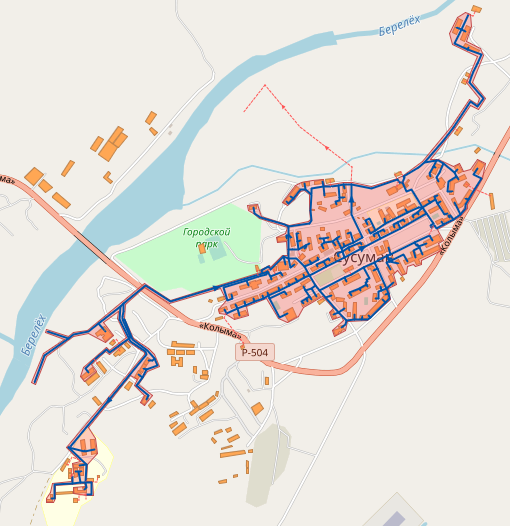 Рисунок 2.1 - Схема тепловых сетей Котельная «Центральная» (г. Сусуман)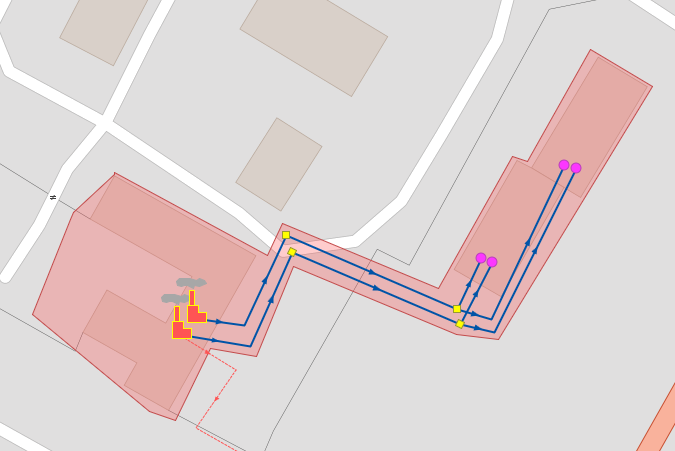 Рисунок 2.2 - Схема тепловых сетей Котельная «Заречье» (микрорайон Заречье)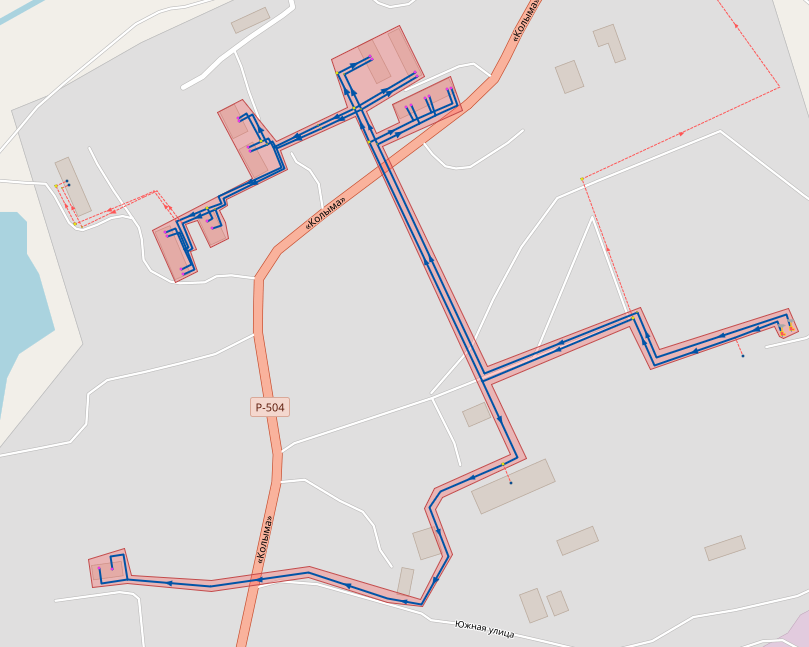 Рисунок 2.3 - Схема тепловых сетей Котельная «Берелех» (микрорайон Берелех)2.2. Описание существующих и перспективных зон действия индивидуальных источников тепловой энергииЗоны действия индивидуального теплоснабжения в Сусуманском городском округе сформированы в микрорайонах с индивидуальной застройкой. Данные здания не присоединены к системам централизованного теплоснабжения, и их теплоснабжение осуществляется от индивидуальных локальных источников тепловой энергии, работающих на печном топливе. 2.3. Существующие и перспективные балансы тепловой мощности и тепловой нагрузки потребителей в зонах действия источников тепловой энергии, в том числе работающих на единую тепловую сеть, на каждом этапеВ таблицах ниже представлены балансы тепловой мощности и тепловой нагрузки по зонам действия источников теплоснабжения муниципального образования с определением резервов (дефицитов) существующей располагаемой тепловой мощности источников тепловой энергии. Приросты тепловых нагрузок приняты в соответствии с Главой 2 Обосновывающих материалов схемы теплоснабжения.В таблице 2.1 представлены балансы тепловой мощности источника тепловой энергии.Таблица 2.1 – Баланс тепловой мощности котельных в системе теплоснабжения МУП «Теплоэнергия Сусуман», в зоне деятельности единой теплоснабжающей организации, Гкал/чВ 2021 году резерв тепловой мощности по договорной нагрузке в зоне действия ЕТО теплоснабжающей организации МУП «Теплоэнерго Сусуман» составляет 37,939 Гкал/ч.2.4.  Перспективные балансы тепловой мощности источников тепловой энергии и тепловой нагрузки потребителей в случае, если зона действия источника тепловой энергии расположена в границах двух или более поселений, городских округов либо в границах городского округа (поселения) и города федерального значения или городских округов (поселений) и города федерального значения, с указанием величины тепловой нагрузки для потребителей каждого поселения, городского округа, города федерального значенияИсточники тепловой энергии с зонами действия, расположенными в границах двух или более поселений, городских округов, отсутствуют.2.5.  Радиус эффективного теплоснабжения, определяемый в соответствии с методическими указаниями по разработке схем теплоснабженияПри определении эффективного радиуса теплоснабжения используется методика, приведенная в Приказе Министерства энергетики РФ от 5 марта 2019 г. N 212 «Об утверждении Методических указаний по разработке схем теплоснабжения».Для определения радиуса эффективного теплоснабжения должно быть рассчитано максимальное расстояние от теплопотребляющей установки до ближайшего источника тепловой энергии в системе теплоснабжения, при превышении которого подключение (технологическое присоединение) теплопотребляющей установки к данной системе теплоснабжения нецелесообразно по причине увеличения совокупных расходов в системе теплоснабжения.В системе теплоснабжения стоимость тепловой энергии в виде горячей воды, поставляемой потребителям, должна рассчитываться как сумма следующих составляющих:а) стоимости единицы тепловой энергии (мощности) в горячей воде;б) удельной стоимости оказываемых услуг по передаче единицы тепловой энергии в горячей воде.Стоимость единицы тепловой энергии (мощности) в горячей воде, отпущенной от единственного источника в системе теплоснабжения, должна вычисляться по формуле, руб./Гкал:,где  - необходимая валовая выручка источника тепловой энергии на отпуск тепловой энергии в виде горячей воды с коллекторов источника тепловой энергии на i-й расчетный период регулирования, тыс. руб.; Qi - объем отпуска тепловой энергии в виде горячей воды с коллекторов источника тепловой энергии в i-м расчетном периоде регулирования, тыс. Гкал;Удельная стоимость оказываемых услуг по передаче единицы тепловой энергии в горячей воде в системе теплоснабжения должна рассчитываться по формуле, руб./Гкал:,где  - необходимая валовая выручка по передаче тепловой энергии в виде горячей воды на i-й расчетный период регулирования, тыс. руб.; - объем отпуска тепловой энергии в виде горячей воды из тепловых сетей системы теплоснабжения на i-й расчетный период регулирования, тыс. Гкал.Стоимость тепловой энергии в виде горячей воды, поставляемой потребителям в системе теплоснабжения, должна рассчитываться по формуле, руб./Гкал:При подключении нового объекта заявителя к тепловой сети системы теплоснабжения исполнителя стоимость тепловой энергии в виде горячей воды, поставляемой потребителям в системе теплоснабжения, должна рассчитываться по формуле, руб./Гкал: - дополнительная необходимая валовая выручка источника тепловой энергии на отпуск тепловой энергии в виде горячей воды с коллекторов источника тепловой энергии на i-й расчетный период регулирования, которая должна определяться дополнительными расходами на отпуск тепловой энергии с коллекторов источника тепловой энергии для обеспечения теплоснабжения нового объекта заявителя, присоединяемого к тепловой сети системы теплоснабжения исполнителя, тыс. руб.; - объем отпуска тепловой энергии в виде горячей воды с коллекторов источника тепловой энергии для теплоснабжения нового объекта заявителя, присоединяемого к тепловой сети системы теплоснабжения исполнителя, на i-й расчетный период регулирования, тыс. Гкал; - дополнительная необходимая валовая выручка по передаче тепловой энергии в виде горячей воды в системе теплоснабжения, которая должна определяться дополнительными расходами на передачу тепловой энергии по тепловым сетям исполнителя для обеспечения теплоснабжения нового объекта заявителя, присоединяемого к тепловой сети системы теплоснабжения исполнителя на i-й расчетный период регулирования, тыс. руб.; - объем отпуска тепловой энергии в виде горячей воды из тепловых сетей системы теплоснабжения исполнителя для теплоснабжения нового объекта заявителя, присоединяемого к тепловой сети системы теплоснабжения исполнителя, на i-й расчетный период регулирования, тыс. Гкал.Если по результатам расчетов стоимость тепловой энергии в виде горячей воды, поставляемой потребителям в системе теплоснабжения исполнителя с учетом присоединения тепловой мощности заявителя к тепловым сетям системы теплоснабжения  больше чем стоимость тепловой энергии в виде горячей воды, поставляемой потребителям в системе теплоснабжения до присоединения потребителя к тепловым сетям системы теплоснабжения исполнителя , то присоединение объекта заявителя к тепловым сетям системы теплоснабжения исполнителя должно считаться нецелесообразным. Если по результатам расчетов стоимость тепловой энергии в виде горячей воды, поставляемой потребителям в системе теплоснабжения исполнителя с учетом присоединения тепловой мощности заявителя к тепловым сетям системы теплоснабжения  меньше или равна стоимости тепловой энергии в виде горячей воды, поставляемой потребителям в системе теплоснабжения до присоединения потребителя к тепловым сетям системы теплоснабжения исполнителя , то присоединение объекта заявителя к тепловым сетям системы теплоснабжения исполнителя - целесообразно.Если при тепловой нагрузке заявителя Qсум < 0,1 Гкал/ч, то дисконтированный срок окупаемости капитальных затрат в строительство тепловой сети, необходимой для подключения объекта капитального строительства заявителя к существующим тепловым сетям системы теплоснабжения исполнителя, превышает полезный срок службы тепловой сети, определенный в соответствии с Общероссийским классификатором основных фондов (ОК 013-94), то подключение объекта является нецелесообразным и объект заявителя находится за пределами радиуса эффективного теплоснабжения.Дисконтированный срок окупаемости капитальных затрат в строительство тепловой сети, необходимой для подключения объекта капитального строительства заявителя к существующим тепловым сетям исполнителя, должен определяться в соответствии с формулой, лет:,где  - приток денежных средств от операционной деятельности исполнителя по теплоснабжению объекта заявителя, подключенного к тепловой сети системы теплоснабжения исполнителя (без НДС), тыс. руб.;НД - норма доходности инвестированного капитала, устанавливаемая в соответствии с пунктом 6 Правил установления долгосрочных параметров регулирования деятельности организаций в отнесенной законодательством Российской Федерации к сферам деятельности субъектов естественных монополий сфере теплоснабжения и (или) цен (тарифов) в сфере теплоснабжения, которые подлежат регулированию в соответствии с перечнем определенным статьей 8 Федерального закона "О теплоснабжении", утвержденных постановлением Правительства Российской Федерации от 22 октября 2012 г. N 1075 (Собрание законодательства Российской Федерации, 2012, N 44, ст. 6022; 2014, N 14, ст. 1627; N 23, ст. 2996; 2017, N 18, ст. 2780); - величина капитальных затрат в строительство тепловой сети от точки подключения к тепловым сетям системы теплоснабжения (без НДС).При этом необходимо отметить, что методика определения радиуса эффективного теплоснабжения, приведенная в Приложении №40 Методических указаний в своей основе содержит сравнение тарифных последствий для потребителей. Потребитель находиться в радиусе эффективного теплоснабжения, «если по результатам расчетов стоимость тепловой энергии в виде горячей воды, поставляемой потребителям в системе теплоснабжения исполнителя с учетом присоединения тепловой мощности заявителя к тепловым сетям системы теплоснабжения  меньше или равна стоимости тепловой энергии в виде горячей воды, поставляемой потребителям в системе теплоснабжения до присоединения потребителя к тепловым сетям системы теплоснабжения исполнителя». Ухудшение тарифных последствий возможно только в случае осуществления ЕТО капитальных вложений в мероприятия по подключению потребителей за счет тарифа на тепловую энергию. Если подключение осуществляется за счет платы потребителя за технологическое присоединение, то любой потребитель оказывается в радиусе эффективного теплоснабжения, так как происходит увеличение объема реализации, при этом в затратной части увеличивается только расход энергоресурсов. Существующие и перспективные балансы теплоносителя3.1. Существующие и перспективные балансы производительности водоподготовительных установок и максимального потребления теплоносителя теплопотребляющими установками потребителейСведения по перспективным балансам ВПУ, расчетам резервов и дефицитов производительности ВПУ, а также перспективные приросты подпитки теплоносителя по источникам поселка, представлены в таблице ниже.Анализ таблицы 3.1 показывает, что производительность ВПУ источников тепловой энергии города Сусуман Сусуманского городского округа достаточна для обеспечения фактических и перспективных объемов подпитки.Таблица 3.1 - Перспективные балансы производительности водоподготовительных установок и подпитки тепловой сети источников тепловой энергии города Сусуман Сусуманского городского округа, функционирующих в режиме выработки тепловой энергии, в зоне деятельности единой теплоснабжающей организации МУП «Теплоэнерго Сусуман»3.2.  Существующие и перспективные балансы производительности водоподготовительных установок источников тепловой энергии для компенсации потерь теплоносителя в аварийных режимах работы систем теплоснабженияИнформация о максимальных значениях подпитки тепловой сети в периода повреждений систем отсутствуют.Основные положения мастер-плана развития систем теплоснабжения4.1.  Описание сценариев развития теплоснабженияОсновным вариативным вопросом развития системы теплоснабжения города Сусуман является вопрос необходимости внедрения новой блочно-модульной угольной котельной взамен старой угольной котельной «Центральная» температурным график котельной остается таким же 113/65 °С, также необходима замена участков тепловых сетей с уменьшением проходного диаметра, в связи с недостаточностью пропускной способностью существующей тепловой сети.Вторым вариантом рассматривается также внедрения новой блочно-модульной угольной котельной взамен старой угольной котельной «Центральная» температурным график котельной остается таким же 113/65 °С, а также ликвидация ЦТП с последующим внедрением индивидуальных тепловых пунктов на потребителях тепловой энергии.По данным г. Сусуман в 2021 г. удельный расход натурального топлива котельной «Центральная» составляет 350 кг. н.т. на выработку 1 Гкал тепла. Данный показатель является высоким, в связи с чем предлагается внедрения новой блочно-модульной угольной котельной взамен старой угольной котельной «Центральная» Согласно отчету выполненному ООО ИЦ «Энергопрогресс» был выполнен расчет гидравлического режима с учётом работы системы теплоснабжения от существующей угольной котельной с учётом подбора необходимых диаметров трубопроводов тепловой сети для стабилизации гидравлического режима и нормального функционирования системы теплоснабжения. Для г. Сусуман рассматривается альтернативный вариант развития системы теплоснабжения: - внедрения новой блочно-модульной угольной котельной взамен старой угольной котельной «Центральная» температурным график котельной остается таким же 113/65 °С, также необходима замена участков тепловых сетей с уменьшением проходного диаметра, в связи с недостаточностью пропускной способностью существующей тепловой сети.4.2. Технико-экономическая оценка целесообразности рассматриваемых мероприятий 4.2.1. Технико-экономическая оценка целесообразности внедрения блочно-модульной угольной котельной взамен старой котельной «Центральная», а также замена участков тепловых сетей с уменьшением проходного диаметра, в связи с недостаточностью пропускной способности тепловой сети для г. Сусуман	Фактором, требующим замены существующей угольной котельной «Центральная», является физический и моральный износ основного и вспомогательного котельного оборудования. Основанием является отчет ООО ИЦ «Энергопрогресс» по обследованию с оценкой технического состояния, эксплуатационной надежности оборудования, трубопроводов и строительных конструкций тепловых сетей и источников тепловой энергии г. СусуманОпределение величины необходимых капитальных вложений для выполнения технико-экономической оценки целесообразности замены существующих угольных котлов на новые аналогичной мощности с температурным графиком работы 113/65 °С, а также замена участков тепловых сетей с уменьшением проходного диаметра, в связи с недостаточностью пропускной способности выполнено согласно технико- коммерческим предложениям профильных организации, величина строительно-монтажных работ принята на уровне 70% от стоимости оборудования, проектные работы составляют 15% от стоимости оборудования, пусконаладочные работы 15% от стоимости оборудования.  Объем необходимых капитальных вложений приведен в Таблице 4.1 и 4.2.Таблица 4.1 – Объем необходимых капитальных вложений по внедрению блочно-модульной угольной котельной взамен старой котельной «Центральная» г. СусуманТаблица 4.2. Объем необходимых капитальных вложений по замене участков тепловых сетей с уменьшением проходного диаметра, в связи с недостаточностью пропускной способности существующей угольной котельной г.СусуманИтого капитальные затраты по данным мероприятиям составляют: 1 050 120 000+ 385 837 837=1 435 957 873 руб.4.2.2. Технико-экономическая оценка целесообразности внедрения новой блочно-модульной угольную котельной с температурным графиком работы 113/65 °С, а также ликвидация ЦТП с последующим внедрением индивидуальных тепловых пунктов на потребителях тепловой энергии для г. Сусуман	Фактором, требующим замены существующей угольной котельной, является физический и моральный износ основного и вспомогательного котельного оборудования. Основанием является отчет ООО ИЦ «Энергопрогресс» по обследованию с оценкой технического состояния, эксплуатационной надежности оборудования, трубопроводов и строительных конструкций тепловых сетей и источников тепловой энергии города СусуманОпределение величины необходимых капитальных вложений для выполнения технико-экономической оценки целесообразности замены, существующей угольной котельной на новую блочно-модульную угольную котельную с температурным графиком работы 113/65 °С, а также замена участков тепловых сетей с уменьшением проходного диаметра, в связи с недостаточностью пропускной способности выполнено согласно технико- коммерческим предложениям профильных организации, величина строительно-монтажных работ принята на уровне 70% от стоимости оборудования, проектные работы составляют 15% от стоимости оборудования, пусконаладочные работы 15% от стоимости оборудования. Объем необходимых капитальных вложений приведен в таблице 4.3.Таблица 4.3 – Объем необходимых капитальных вложений по замене, существующей угольной котельной на новую блочно-модульную угольную котельную с температурным графиком работы 113/65 °С для г.СусуманВ г. Сусуман существует 119 потребителей тепла, ввиду чего необходимо установить 119 индивидуальных тепловых пунктов, ориентировочные затраты на установку одного индивидуального пункта составляют 3,4 млн. руб., тогда общая стоимость затрат составит: 404,6 млн. руб.Итого капитальные затраты по данным мероприятиям составляют: 1 050 120 000+ 404 600 000=1 454 720 000 руб4.3. Выбор оптимального варианта из рассматриваемых мероприятий и рассмотрение способа финансированияСогласно выполненным расчетам по г. Сусуман, можно сделать вывод что мероприятие по внедрению блочно-модульной угольной котельной с температурным графиком 113/65°С взамен старой котельной «Центральная», а также замена участков тепловых сетей с уменьшением проходного диаметра, в связи с недостаточностью пропускной способности тепловой сети является менее затратным мероприятием, в сравнении с внедрением новой блочно-модульной угольной котельной с температурным графиком 113/65°С взамен старой котельной «Центральная», а также ликвидация ЦТП с последующим внедрением индивидуальных тепловых пунктов на потребителях тепловой энергии.Общие затраты для первого варианта (строительство новой блочно – модульной угольной котельной с температурным графиком работы 113/65°С, с заменой участков тепловых сетей) –1 435 957 873 руб. без НДС.Общие затраты для второго варианта (строительство новой блочно – модульной угольной котельной с температурным графиком работы 113/65°С, с внедрением индивидуальных тепловых пунктов) 1 454 720 000 руб. без НДС.С заменой существующих угольных котлов на новые котлы аналогичной мощности, а также замены участков тепловых сетей с уменьшением проходного диаметра, в связи с недостаточностью пропускной способности можно получить экономический эффект в части:- снижения расхода топлива, за счет замены морально и физического устаревшего оборудования котельной, согласно отчету ООО ИЦ «Энергопрогресс» КПД существующих угольных котлов составляет в среднем 64%.- оценочный экономический эффект составляет 50,7 млн. рублей в год, без учета эксплуатационных затрат.Настоящим проектом в качестве финансирования, рассматриваемых мероприятий, предусматриваются федеральный бюджет, муниципальный бюджет. Кроме того, возможно частичное привлечение следующих нетарифных источников финансирования мероприятий:Фонд содействия реформированию ЖКХПлюсы:Наличие источника финансирования;Единый оператор программы;Отработанные процедуры реализации;Минусы:Ограниченность средств фондаСобственник финансирует 10% капитальных затратСредства собственников объектов:Плюсы:Более быстрый срок окупаемости по сравнению с энергосервисным контрактом;Отсутствие законодательных ограничений;Минусы:Необходимость единовременного сбора средствСопоставление величины необходимых капитальных вложений и экономического эффекта показывает окупаемость данных мероприятий. Рекомендуется привлечение средств Фонд содействия реформированию ЖКХ.Согласно срокам реализации проекта по г. Сусуман, рекомендуется выполнить проектные работы в 2023 году. строительно - монтажные работы в 2024 году, и ввод объекта в эксплуатацию в 2025 году.Предложения по строительству, реконструкции, техническому перевооружению и (или) модернизации источников тепловой энергии5.1.  Предложения по строительству источников тепловой энергии, обеспечивающих перспективную тепловую нагрузку на осваиваемых территориях, для которых отсутствует возможность и (или) целесообразность передачи тепловой энергии от существующих или реконструируемых источников тепловой энергии, обоснованная расчетами ценовых (тарифных) последствий для потребителей и радиуса эффективного теплоснабженияВ настоящее время все перспективные площадки имеют возможность подключиться к существующим источникам централизованного теплоснабжения.5.2.  Предложения по реконструкции источников тепловой энергии, обеспечивающих перспективную тепловую нагрузку в существующих и расширяемых зонах действия источников тепловой энергииРеконструкция источников тепловой энергии в целях обеспечения перспективной тепловой нагрузки не требуется.5.3. Предложения по техническому перевооружению и (или) модернизации источников тепловой энергии с целью повышения эффективности работы систем теплоснабженияВ соответствии с документом «Обосновывающие материалы к схеме теплоснабжения города Сусуман Сусуманского городского округа Магаданской области на период до 2032 года. Глава 5. Мастер-план развития систем теплоснабжения», подобные предложения отсутствуют.5.4. Графики совместной работы источников тепловой энергии, функционирующих в режиме комбинированной выработки электрической и тепловой энергии и котельныхПри текущей актуализации совместная работа источников тепловой энергии на единую тепловую сеть не предусмотрена.5.5. Меры по выводу из эксплуатации, консервации и демонтажу избыточных источников тепловой энергии, а также источников тепловой энергии, выработавших нормативный срок службы, в случае если продление срока службы технически невозможно или экономически нецелесообразноВ соответствии с документом «Обосновывающие материалы к схеме теплоснабжения Сусуманского городского округа Магаданской области на период до 2032 года. Глава 5. Мастер-план развития систем теплоснабжения», планируется вывести из эксплуатации Котельную «Центральную» города Сусуман в 2025 году. Котельная выработала свой парковый ресурс и находятся в неудовлетворительном техническом состоянии.5.6.  Предложения по строительству новых котельныхВ соответствии с документом «Обосновывающие материалы к схеме теплоснабжения Сусуманского городского округа Магаданской области на период до 2032 года. Глава 5. Мастер-план развития систем теплоснабжения», предусмотрено строительство Центральной котельной, работающей на угле, в городе Сусуман. Строительство Центральной котельной связано с неудовлетворительным техническим состоянием существующих котельных и невозможностью переключения нагрузки потребителей на альтернативный источник тепла.Таблица 5.1 - Планы по новому строительству Центральной котельной в городе Сусуман 5.7.  Меры по переоборудованию котельных в источники тепловой энергии, функционирующие в режиме комбинированной выработки электрической и тепловой энергииВ соответствии с документом «Обосновывающие материалы к схеме теплоснабжения города Сусуман Сусуманского городского округа Магаданской области на период до 2032 года. Глава 5. Мастер-план развития систем теплоснабжения», подобные предложения отсутствуют.5.8.  Меры по переводу котельных, размещенных в существующих и расширяемых зонах действия источников тепловой энергии, функционирующих в режиме комбинированной выработки электрической и тепловой энергии, в пиковый режим работы, либо по выводу их из эксплуатацииПредложения по переводу котельных, размещенных в существующих и расширяемых зонах действия источников тепловой энергии, функционирующих в режиме комбинированной выработки электрической и тепловой энергии, в пиковый режим работы, либо по выводу их из эксплуатации отсутствуют.5.9.  Температурный график отпуска тепловой энергии для каждого источника тепловой энергии или группы источников тепловой энергии в системе теплоснабжения, работающей на общую тепловую сеть, и оценку затрат при необходимости его измененияОптимальные температурные графики для источников тепловой энергии, города Сусуман, с учётом предлагаемых мероприятий составляет 113/65 °С.5.10. Предложения по перспективной установленной тепловой мощности каждого источника тепловой энергии с предложениями по сроку ввода в эксплуатацию новых мощностейВ таблицах ниже представлены балансы тепловой мощности и тепловой нагрузки в зоне действия источников теплоснабжения г. Сусуман с определением резервов (дефицитов) существующей располагаемой тепловой мощности источников тепловой энергии. Приросты тепловых нагрузок приняты в соответствии с Главой 2 Обосновывающих материалов схемы теплоснабжения.Таблица 5.2 – Баланс тепловой мощности котельных в системе теплоснабжения МУП «Теплоэнергия Сусуман», в зоне деятельности единой теплоснабжающей организации, Гкал/ч5.11.  Капитальные вложения в реализацию мероприятий по строительству, реконструкции и техническому перевооружению источников тепловой энергииКапитальные вложения в реализацию мероприятий по строительству, реконструкции и техническому перевооружению источников тепловой энергии Сусуманского городского округа Магаданской области составили 1 435 957 873 руб. без НДС.Предложения по строительству, реконструкции и (или) модернизации тепловых сетей6.1.  Предложения по строительству, реконструкции и (или) модернизации тепловых сетей, обеспечивающих перераспределение тепловой нагрузки из зон с дефицитом располагаемой тепловой мощности источников тепловой энергии в зоны с резервом располагаемой тепловой мощности источников тепловой энергии (использование существующих резервов)В соответствии с документом «Обосновывающие материалы к схеме теплоснабжения Сусуманского городского округа г. Сусуман на период до 2032 года. Глава 5. Мастер-план развития систем теплоснабжения», подобные предложения отсутствуют.6.2.  Предложения по строительству, реконструкции и (или) модернизации тепловых сетей для обеспечения перспективных приростов тепловой нагрузки в осваиваемых районах В соответствии с документом «Обосновывающие материалы к схеме теплоснабжения Сусуманского городского округа г. Сусуман на период до 2032 года. Глава 5. Мастер-план развития систем теплоснабжения», подобные предложения отсутствуют.6.3.  Предложения по строительству, реконструкции и (или) модернизации тепловых сетей в целях обеспечения условий, при наличии которых существует возможность поставок тепловой энергии потребителям от различных источников тепловой энергии при сохранении надежности теплоснабженияВ соответствии с документом «Обосновывающие материалы к схеме теплоснабжения Сусуманского городского округа г. Сусуман на период до 2032 года. Глава 5. Мастер-план развития систем теплоснабжения», подобные предложения отсутствуют.6.4.  Предложения по строительству, реконструкции и (или) модернизации тепловых сетей для повышения эффективности функционирования системы теплоснабжения, в том числе за счет перевода котельных в пиковый режим работы или ликвидации котельныхПредложения по строительству или реконструкция тепловых сетей для повышения эффективности функционирования системы теплоснабжения, в том числе за счет перевода котельных в пиковый режим работы или ликвидации котельных представлены в таблице ниже.Таблица 6.1. - Предложения по реконструкции тепловых сетей для повышения эффективности функционирования системы теплоснабжения, в том числе за счет перевода котельных в пиковый режим работы или ликвидации котельных Сусуманского городского округа г. Сусуман6.5.  Предложения по строительству, реконструкции и (или) модернизации тепловых сетей для обеспечения нормативной надежности теплоснабжения потребителейВ соответствии с документом «Обосновывающие материалы к схеме теплоснабжения Сусуманского городского округа г. Сусуман на период до 2032 года. Глава 5. Мастер-план развития систем теплоснабжения», подобные предложения отсутствуют.6.6.  Предложения по реконструкции и (или) модернизации тепловых сетей, подлежащих замене в связи с исчерпанием эксплуатационного ресурсаВ соответствии с документом «Обосновывающие материалы к схеме теплоснабжения Сусуманского городского округа г. Сусуман на период до 2032 года. Глава 5. Мастер-план развития систем теплоснабжения», подобные предложения отсутствуют.6.7.  Предложения по строительству и реконструкции насосных станций и центральных тепловых пунктовВ соответствии с документом «Обосновывающие материалы к схеме теплоснабжения Сусуманского городского округа г. Сусуман на период до 2032 года. Глава 5. Мастер-план развития систем теплоснабжения», подобные предложения отсутствуют.6.8.  Капитальные вложения в реализацию мероприятий по новому строительству, реконструкции и (или) модернизации тепловых сетей и сооружений на нихКапитальные вложения в реализацию мероприятий по новому строительству, реконструкции и (или) модернизации тепловых сетей и сооружений на них по Сусуманского городского округа г. Сусуман составили 385,837 млн. руб. без НДС.Таблица 6.2 - Капитальные вложения в реализацию мероприятий по строительству или реконструкция тепловых сетей, тыс. руб. (без НДС)Предложения по переводу открытых систем теплоснабжения (горячего водоснабжения) в закрытые системы горячего водоснабжения Централизованное горячее водоснабжение г. Сусуман Сусуманского городского округа Магаданской области осуществляется от Центральной котельной, эксплуатируемой МУП «Теплоэнерго Сусуман».На начало 2022 года в городе Сусуман Сусуманского городского округа Магаданской области по открытой схеме горячего водоснабжения подключено 140 абонентов, в том числе 102 жилых дома, с суммарной присоединённой нагрузкой на отопление, вентиляцию и ГВС 14,491409 Гкал/ч.Схема теплоснабжения мкр. Берелех и мкр. Заречье Сусуманского городского округа Магаданской области – закрытая.Основные преимущества открытых систем: • надежная защита от внутренней коррозии стальных труб ГВС; • простота и невысокая стоимость тепловых пунктов; • сокращение затрат электроэнергии на транспорт тепла за счет отбора горячей воды из обратного трубопровода; • возможность бесперебойной подачи горячей воды потребителям по одному из трубопроводов при плановом или аварийном ремонте другого.К недостаткам открытых систем относятся:• нестабильность качества воды (запах, цветность) при зависимом присоединении отопительных систем; • сложность контроля герметичности тепловой сети; • изменчивость гидравлических режимов в зависимости от разбора воды на нужды ГВС; • опасность опорожнения системы при неисправности ВПУ.К основным преимуществам закрытых систем относятся:• высокое качество горячей воды, благодаря изолированности контура ГВС от тепловой сети и системы отопления; • простота санитарного контроля качества ГВС; • возможность контроля герметичности системы теплоснабжения по величине подпитки. Недостатки закрытых систем: • коррозия внутренних поверхностей оборудования и стальных трубопроводов ГВС при отсутствии в тепловых пунктах водоподготовки; • повышенный расход сетевой воды; • высокие единовременные затраты на ИТП и текущие расходы на их обслуживание; • невозможность получения и подачи горячей воды потребителям при отсутствии циркуляции теплоносителя в тепловой сети.Оценка целесообразности сохранения открытой схемы горячего водоснабжения или ее закрытия выполнена на основании сопоставления показателей качества и экономической эффективности горячего водоснабжения. Жалоб на качество воды не поступало, предписаний о несоответствии качества воды до санитарных норм нет, что позволяет сделать вывод о соответствии качества горячей воды нормативным требованиям.Переход к закрытой схеме горячего водоснабжения позволит получить экономический эффект в части:- снижения затрат на водоподготовку, за счет ухода от водоразбора из тепловой сети;- снижения расхода топлива, за счет оптимизации теплоэнергетических характеристик возвращаемой сетевой воды, снижения доли подпиточной воды.Оценочный экономический эффект составляет 0,4 млн. рублей в год, после перевода всех потребителей на закрытую схему.Сопоставление величины необходимых капитальных вложений и экономического эффекта показывает неокупаемость данного мероприятия. Привлечение финансовых средств РСО для реализации мероприятия не рекомендуется.Рекомендуется постепенный переход г. Сусуман к закрытой схеме теплоснабжения, с привлечением бюджетных средств и средств капитального ремонта в объеме 7,0-8,0 млн. руб в год. Проект реализовать за 15 лет.Перспективные топливные балансы8.1.  Перспективные топливные балансы для каждого источника тепловой энергии по видам основного, резервного и аварийного топлива на каждом этапе8.1.1.  Источники теплоснабжения города Сусуман Сусуманского городского округа Магаданской области Динамика изменения перспективного потребления топлива зависит от изменения присоединенной тепловой нагрузки, а также режимов загрузки того или иного теплогенерирующего оборудования котельных.В таблицах ниже представлен топливно-энергетический баланс источников тепловой энергии на период 2021-2032 гг.Табл. 8.1 – Топливно-энергетический баланс источников тепловой энергии МУП «Теплоэнерго Сусуман» г. Сусуман8.2.  Потребляемые источником тепловой энергии виды топлива, включая местные виды топлива, а также используемые возобновляемые источники энергииОсновным видом топлива для источников Сусуманского городского округа является уголь. Низшая теплота сгорания Кадыкчанского угля 4455 ккал/н. м³.Таблица 8.2 – Виды топлива, потребляемые источниками тепловой энергии в г. Сусуман8.3.  Виды топлива (в случае, если топливом является уголь, - вид ископаемого угля в соответствии с Межгосударственным стандартом ГОСТ 25543-2013 "Угли бурые, каменные и антрациты. Классификация по генетическим и технологическим параметрам"), их долю и значение низшей теплоты сгорания топлива, используемые для производства тепловой энергии по каждой системе теплоснабженияВ городе Сусуман в качестве основного топлива используется Кадыкчанский уголь. Низшая теплота сгорания составляет 4455 ккал/нм3.8.4.  Преобладающий вид топлива, определяемый по совокупности всех систем теплоснабженияПреобладающий вид топлива в г. Сусуман – уголь. Доля потребления угля составляет 100%, от суммарного расхода топлива на источниках тепловой энергии в г. Сусуман. 8.5.  Приоритетное направление развития топливного балансаПриоритетное направление топлива в котельных – уголь. Использование угля в качестве топлива по сравнению с электрической энергии более экономически целесообразно и надежно, поскольку на территории Магаданской области имеются значительные запасы природных ископаемых (угля), а также имеется возможность создания запаса угля на котельных.Инвестиции в строительство, реконструкцию и техническое перевооружение9.1.  Предложения по величине необходимых инвестиций в строительство, реконструкцию и техническое перевооружение объектов системы теплоснабженияПланируемые капитальные вложения в реализацию мероприятий по новому строительству, реконструкции, техническому перевооружению и (или) модернизации в зоне деятельности единой теплоснабжающей организации МУП «Теплоэнерго» приведены в таблице 9.1.Таблица 9.1 - Планируемые капитальные вложения в реализацию мероприятий по новому строительству, реконструкции, техническому перевооружению и (или) модернизации в зоне деятельности единой теплоснабжающей организации МУП «Теплоэнерго Сусуман» тыс. руб. (без НДС)9.2.  Оценка ценовых последствий для потребителей при реализации программ строительства, реконструкции и технического перевооружения систем теплоснабженияОценка ценовых последствий представлена без учета мероприятий по строительству сетей с целью подключения (технологического присоединения) потребителей, стоимость которых оплачивается за счет взимания платы за подключение к сетям теплоснабжения.Анализ влияния реализации проектов схемы теплоснабжения, предлагаемых к включению в инвестиционную программу теплоснабжающих организаций, выполнен по результатам прогнозного расчета необходимой валовой выручки. При этом необходимо отметить, что поскольку схема теплоснабжения является предпроектным документом, определяющим стратегию развития СЦТ муниципального образования, выполненный анализ ценовых последствий отражает возможную прогнозную динамику изменения тарифа на тепловую энергию для потребителей систем теплоснабжения при реализации всего предложенного в схеме теплоснабжения перечня мероприятий, а не сам тариф.Для каждой организации на основе предоставленных данных на 2022-2032 годы был рассчитан средневзвешенный тариф на теплоэнергию для конечного потребителя. В необходимую валовую выручку (далее НВВ) на следующие периоды были включены затраты в ценах базового года с учетом соответствующих дефляторов на реализацию мероприятий по улучшению технико-экономических показателей предприятий, без учета суммы по корректировке необходимой валовой выручки за отчетный период.Таблица 9.2 - Тарифно-балансовая модель г.Сусуман в зоне деятельности единой теплоснабжающей организации МУП «Теплоэнерго Сусуман» без учета предложений по техническому перевооружениюТаблица 9.3 - Тарифно-балансовая модель г. Сусуман в зоне деятельности единой теплоснабжающей организации МУП «Теплоэнерго Сусуман» с учетом предложений по внедрению блочно - модульной угольной котельной и замены участков тепловых сетейТаблица 9.4 - Тарифно-балансовая модель г. Сусуман в зоне деятельности единой теплоснабжающей организации МУП «Теплоэнерго Сусуман» с учетом предложений по внедрению новой блочно-модульной угольной котельной и внедрения ИТПТаблица 9.5 - Тарифно-балансовая модель конечного тарифа на тепловую энергию в горячей воде в зоне деятельности единой теплоснабжающей организации МУП «Теплоэнерго Сусуман» в трех вариантах, без учета предложений по техническому перевооружению и с учетом двух предложений по техническому перевооружению, руб./Гкал (без НДС)Решение о присвоении статуса единой теплоснабжающей организации (организациям)10.1.  Решение о присвоении статуса единой теплоснабжающей организации (организациям)Реестр единых теплоснабжающих организаций, содержащий перечень систем теплоснабжения, входящих в состав единой теплоснабжающей организации приведен в таблице 10.1. Основания для присвоения статуса ЕТО представлены в разделе 3 настоящей главы.Таблица 10.1 - Утвержденные единые теплоснабжающие организации (далее - ЕТО) в системах теплоснабжения 10.2.  Основания, в том числе критерии, в соответствии с которыми теплоснабжающей организации присвоен статус единой теплоснабжающей организацииРешение по установлению единой теплоснабжающей организации осуществляется на основании критериев определения единой теплоснабжающей организации, установленных в правилах организации теплоснабжения, утверждаемых Правительством Российской Федерации.Предложения по установлению единой теплоснабжающей организации осуществляются на основании критериев определения единой теплоснабжающей организации, установленных в правилах организации теплоснабжения, утверждаемых Правительством Российской Федерации. Предлагается использовать для этого нижеследующий раздел проекта.Федеральный закон от 27.07.2012 г. № 190 «О теплоснабжении» статьей 2, пунктами 14 и 28 вводит понятия «система теплоснабжения» и «единая теплоснабжающая организация в системе теплоснабжения» (далее ЕТО), а именно:Система теплоснабжения — это совокупность источников тепловой энергии и тепло потребляющих установок, технологически соединенных тепловыми сетями;Единая теплоснабжающая организация в системе теплоснабжения – это теплоснабжающая организация, которая определяется в схеме теплоснабжения федеральным органом исполнительной власти, уполномоченным Правительством Российской Федерации на реализацию государственной политики в сфере теплоснабжения, или органом местного самоуправления на основании критериев и в порядке, которые установлены правилами организации теплоснабжения, утвержденными Правительством Российской Федерации.Правила организации теплоснабжения в Российской Федерации, утвержденные Постановление Правительства Российской Федерации от 8 августа 2012 года N 808 утверждает следующие критерии и порядок определения единой теплоснабжающей организации:Статус единой теплоснабжающей организации присваивается органом местного самоуправления или федеральным органом исполнительной власти (далее – уполномоченные органы) при утверждении схемы теплоснабжения поселения, городского округа, а в случае смены единой теплоснабжающей организации – при разработке схемы теплоснабжения.В проекте схемы теплоснабжения должны быть определены границы зон деятельности единой теплоснабжающей организации (организаций). Границы зоны (зон) деятельности единой теплоснабжающей организации (организаций) определяются границами системы теплоснабжения, в отношении которой присваивается соответствующий статус.В случае, если на территории поселения, городского округа существуют несколько систем теплоснабжения, уполномоченные органы вправе:- определить единую теплоснабжающую организацию (организации) в каждой из систем теплоснабжения, расположенных в границах поселения, городского округа;- определить на несколько систем теплоснабжения единую теплоснабжающую организацию, если такая организация владеет на праве собственности или ином законном основании источниками тепловой энергии и (или) тепловыми сетями в каждой из систем теплоснабжения, входящей в зону её деятельности.Для присвоения статуса единой теплоснабжающей организации впервые на территории поселения, городского округа, лица, владеющие на праве собственности или ином законном основании источниками тепловой энергии и (или) тепловыми сетями на территории поселения, городского округа вправе подать в течение одного месяца с даты размещения на сайте поселения, городского округа, города федерального значения проекта схемы теплоснабжения в орган местного самоуправления заявки на присвоение статуса единой теплоснабжающей организации с указанием зоны деятельности, в которой указанные лица планируют исполнять функции единой теплоснабжающей организации. Орган местного самоуправления обязан разместить сведения о принятых заявках на сайте поселения, городского округа.В случае, если в отношении одной зоны деятельности единой теплоснабжающей организации подана одна заявка от лица, владеющего на праве собственности или ином законном основании источниками тепловой энергии и (или) тепловыми сетями в соответствующей системе теплоснабжения, то статус единой теплоснабжающей организации присваивается указанному лицу. В случае, если в отношении одной зоны деятельности единой теплоснабжающей организации подано несколько заявок от лиц, владеющих на праве собственности или ином законном основании источниками тепловой энергии и (или) тепловыми сетями в соответствующей системе теплоснабжения, орган местного самоуправления присваивает статус единой теплоснабжающей организации в соответствии с критериями настоящих Правил.Критериями определения единой теплоснабжающей организации являются:владение на праве собственности или ином законном основании источниками тепловой энергии с наибольшей совокупной установленной тепловой мощностью в границах зоны деятельности единой теплоснабжающей организации или тепловыми сетями, к которым непосредственно подключены источники тепловой энергии с наибольшей совокупной установленной тепловой мощностью в границах зоны деятельности единой теплоснабжающей организации;размер уставного (складочного) капитала хозяйственного товарищества или общества, уставного фонда унитарного предприятия должен быть не менее остаточной балансовой стоимости источников тепловой энергии и тепловых сетей, которыми указанная организация владеет на праве собственности или ином законном основании в границах зоны деятельности единой теплоснабжающей организации. Размер уставного капитала и остаточная балансовая стоимость имущества определяются по данным бухгалтерской отчетности на последнюю отчетную дату перед подачей заявки на присвоение статуса единой теплоснабжающей организации.В случае если в отношении одной зоны деятельности единой теплоснабжающей организации подано более одной заявки на присвоение соответствующего статуса от лиц, соответствующих критериям, установленным настоящими Правилами, статус единой теплоснабжающей организации присваивается организации, способной в лучшей мере обеспечить надежность теплоснабжения в соответствующей системе теплоснабжения.Способность обеспечить надежность теплоснабжения определяется наличием у организации технических возможностей и квалифицированного персонала по наладке, мониторингу, диспетчеризации, переключениям и оперативному управлению гидравлическими режимами, и обосновывается в схеме теплоснабжения.В случае если в отношении зоны деятельности единой теплоснабжающей организации не подано ни одной заявки на присвоение соответствующего статуса, статус единой теплоснабжающей организации присваивается организации, владеющей в соответствующей зоне деятельности источниками тепловой энергии и (или) тепловыми сетями, и соответствующей критериям настоящих Правил.Единая теплоснабжающая организация при осуществлении своей деятельности обязана: а) заключать и исполнять договоры теплоснабжения с любыми обратившимися к ней потребителями тепловой энергии, теплопотребляющие установки которых находятся в данной системе теплоснабжения при условии соблюдения указанными потребителями выданных им в соответствии с законодательством градостроительной деятельности технических условий подключения к тепловым сетям;б) заключать и исполнять договоры поставки тепловой энергии (мощности) и (или) теплоносителя;в) заключать и исполнять договоры оказания услуг по передаче тепловой энергии, теплоносителя в объеме, необходимом для обеспечения теплоснабжения потребителей тепловой энергии с учетом потерь тепловой энергии, теплоносителя при их передаче.Цель настоящего раздела схемы теплоснабжения - подготовить и обосновать предложения для дальнейшего рассмотрения и утверждения перечня единых теплоснабжающих организаций городского поселения.В этих предложениях должны содержаться обоснования соответствия предлагаемой теплоснабжающей организации (ТСО) критериям соответствия ЕТО, установленным в пункте 7 раздела II «Критерии и порядок определения единой теплоснабжающей организации» Постановления Правительства РФ от 08.08.2012г. № 808 «Правила организации теплоснабжения в Российской Федерации».Согласно пункту 7 указанных «Правил» критериями определения единой теплоснабжающей организации являются:владение на праве собственности или ином законном основании источниками тепловой энергии с наибольшей рабочей тепловой мощностью и (или) тепловыми сетями с наибольшей емкостью в границах зоны деятельности единой теплоснабжающей организации;размер собственного капитала;способность в лучшей мере обеспечить надежность теплоснабжения в соответствующей системе теплоснабжения.Для определения указанных критериев уполномоченный орган при разработке схемы теплоснабжения вправе запрашивать у теплоснабжающих и теплосетевых организаций соответствующие сведения, являющиеся критериями для определения будущей ЕТО. При этом под понятиями «рабочая мощность» и «емкость тепловых сетей» понимается:«рабочая мощность источника тепловой энергии» - это средняя приведенная часовая мощность источника тепловой энергии, определяемая по фактическому полезному отпуску источника тепловой энергии за последние 3 года работы;«емкость тепловых сетей» - это произведение протяженности всех тепловых сетей, принадлежащих организации на праве собственности или ином законном основании, на средневзвешенную площадь поперечного сечения данных тепловых сетей.Согласно пункту 4 Постановления Правительства РФ от 08.08.2012г. «Правила организации теплоснабжения в Российской Федерации» в проекте схемы теплоснабжения должны быть определены границы зон деятельности единой теплоснабжающей организации (ЕТО). Границы зоны (зон) деятельности единой теплоснабжающей организации (ЕТО) определяются границами системы теплоснабжения. Под понятием «зона деятельности единой теплоснабжающей организации» подразумевается одна или несколько систем теплоснабжения на территории поселения, городского округа, в границах которых единая теплоснабжающая организация обязана обслуживать любых обратившихся к ней потребителей тепловой энергии. В случае если на территории поселения существуют несколько систем теплоснабжения уполномоченные органы вправе:определить единую теплоснабжающую организацию (организации) в каждой из систем теплоснабжения, расположенных в границах поселения, городского округа;определить на несколько систем теплоснабжения единую теплоснабжающую организацию.Согласно пункту 5 указанных «Правил…» для присвоения ТСО статуса ЕТО на территории муниципального образования лица, владеющие на праве собственности или ином законном основании источниками тепловой энергии и/или тепловыми сетями, подают в уполномоченный орган в течение 1 месяца с даты опубликования (размещения на сайте) проекта схемы теплоснабжения, а также с даты опубликования (размещения) сообщения, указанного в пункте 17 настоящих «Правил…», заявку на присвоение организации статуса ЕТО с указанием зоны ее деятельности. К заявке должна прилагается бухгалтерская отчетность, составленная на последнюю отчетную дату перед подачей заявки, с отметкой налогового органа о принятии отчетности. В течение 3 рабочих дней с даты окончания срока подачи заявок уполномоченные органы обязаны разместить сведения о принятых заявках на сайте Администрации муниципального образования.Согласно пункту 6 указанных «Правил…» в случае если в отношении одной зоны деятельности ЕТО подана 1 заявка от лица, владеющего на праве собственности или ином законном основании источниками тепловой энергии и (или) тепловыми сетями в соответствующей зоне деятельности ЕТО, то статус единой теплоснабжающей организации присваивается указанному лицу. В том случае, если в отношении одной зоны деятельности ЕТО подано несколько заявок от лиц, владеющих на праве собственности или ином законном основании источниками тепловой энергии и (или) тепловыми сетями в соответствующей зоне деятельности ЕТО, уполномоченный орган присваивает статус единой теплоснабжающей организации в соответствии с требованиями пунктов 7 – 10 Постановления Правительства РФ от 08.08.2012 г. № 808 «Правила организации теплоснабжения в Российской Федерации».Согласно пункту 8 указанных «Правил…» в случае если заявка на присвоение статуса единой теплоснабжающей организации подана организацией, которая владеет на праве собственности или ином законном основании источниками тепловой энергии с наибольшей рабочей тепловой мощностью и тепловыми сетями с наибольшей емкостью в границах зоны деятельности единой теплоснабжающей организации, статус единой теплоснабжающей организации присваивается данной организации.Согласно пункту 10 указанных «Правил…» способность в лучшей мере обеспечить надежность теплоснабжения в соответствующей системе теплоснабжения определяется наличием у организации технических возможностей и квалифицированного персонала по наладке, мониторингу, диспетчеризации, переключениям и оперативному управлению гидравлическими и температурными режимами системы теплоснабжения и также обосновывается проектом схемы теплоснабжения.После внесения проекта схемы теплоснабжения на рассмотрение теплоснабжающие и/или теплосетевые организации должны обратиться с заявкой на признание в качестве ЕТО в одной или нескольких из определенных зон деятельности. Решение об установлении организации в качестве ЕТО в той или иной зоне деятельности принимает, в соответствии с ч.6 ст.6 Федерального закона №190 «О теплоснабжении» орган местного самоуправления городского поселения.Границы зоны деятельности ЕТО в соответствии с п.19 Правил организации теплоснабжения могут быть изменены в следующих случаях:подключение к системе теплоснабжения новых теплопотребляющих установок, источников тепловой энергии или тепловых сетей, или их отключение от системы теплоснабжения;технологическое объединение или разделение систем теплоснабжения.Сведения об изменении границ зон деятельности единой теплоснабжающей организации, а также сведения о присвоении другой организации статуса единой теплоснабжающей организации подлежат внесению в схему теплоснабжения при ее актуализации. Исходя из принципов, описанных во введении, был выполнен анализ возможных функциональных и институциональных изменений зон деятельности ЕТО (и технологически изолированных зон действия – систем теплоснабжения). Изменений не произошло.Основания, в том числе критерии, в соответствии с которыми теплоснабжающей организации присвоен статус единой теплоснабжающей организации, представлены в таблице ниже.Таблица 10.2 - Сравнительный анализ критериев определения ЕТО в системах теплоснабжения 10.3.  Заявки теплоснабжающих организаций, поданные в рамках разработки проекта схемы теплоснабжения, на присвоение статуса единой теплоснабжающей организацииВ рамках выполнения данной актуализации схемы теплоснабжения Сусуманского городского округа Магаданской области в городе Сусуман и микрорайонах Заречье и Берелех на период до 2032 года заявок на присвоение статуса ЕТО в адрес исполнительного комитета подано не было.10.3.  Реестр систем теплоснабжения, содержащий перечень теплоснабжающих организаций, действующих в каждой системе теплоснабженияРеестр систем теплоснабжения, содержащий перечень теплоснабжающих организаций, действующих в каждой системе теплоснабжения, расположенных в границах Сусуманского городского округа Магаданской области в городе Сусуман и микрорайонах Заречье и Берелех приведен в п. 10.2.Описание границ зон деятельности утвержденных единых теплоснабжающих организаций приведены на рисунках 10.1-10.3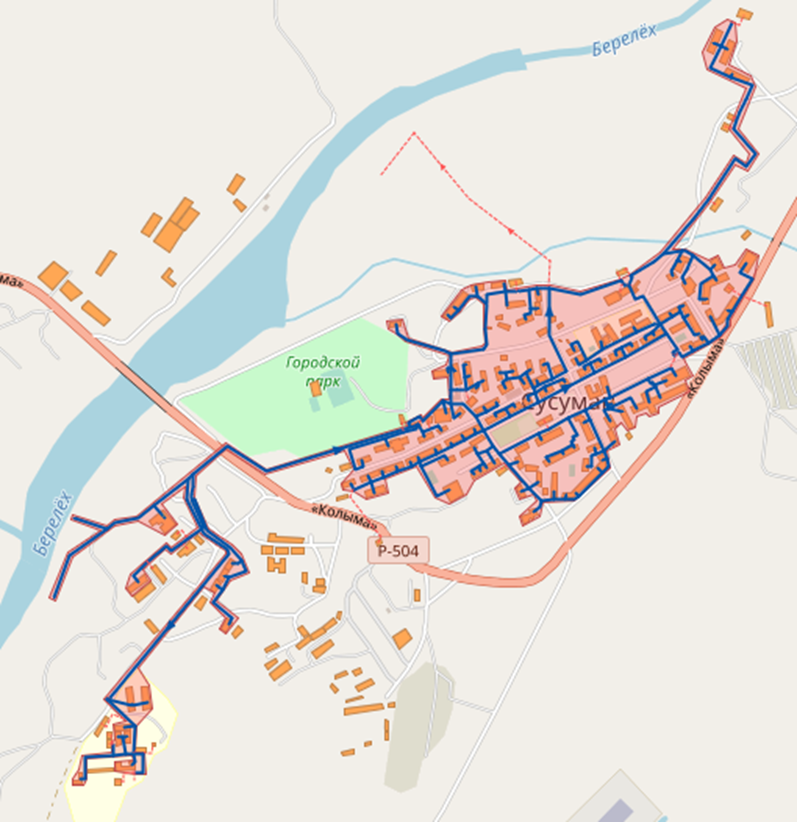 Рисунок 10.1. Зона деятельности ЕТО МУП «Теплоэнерго Сусуман» г. Сусуман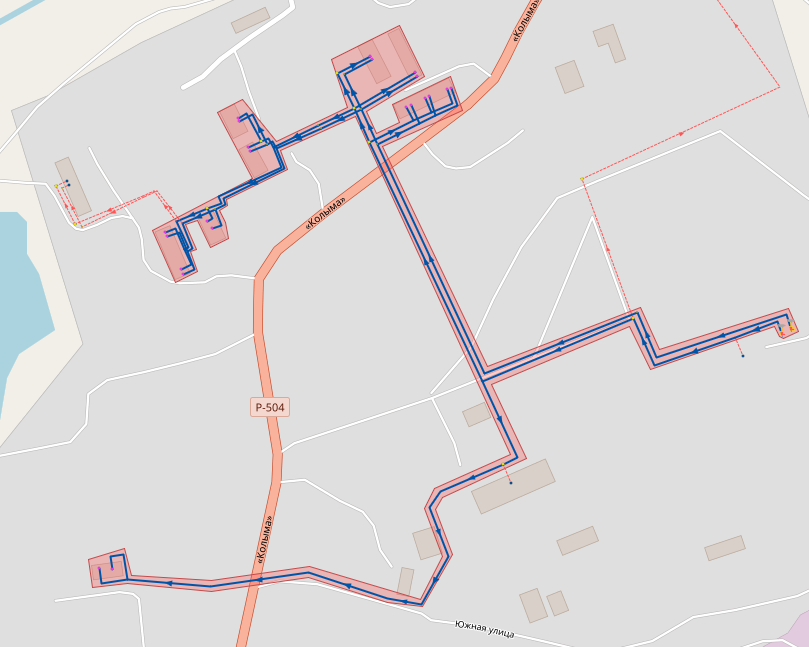 Рисунок 10.2. Зона деятельности ЕТО МУП «Теплоэнерго Сусуман» мкр. Берелех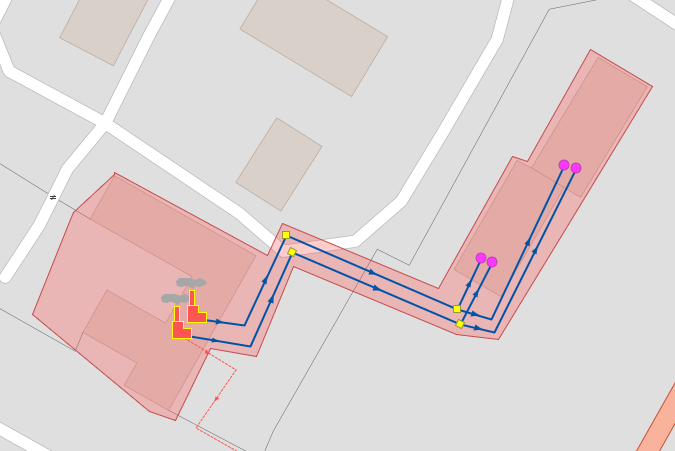 Рисунок 10.3. Зона деятельности ЕТО МУП «Теплоэнерго Сусуман» мкр. ЗаречьеРешения о распределении тепловой нагрузки между источниками тепловой энергииРешения о распределении тепловой нагрузки между источниками тепловой энергии Сусуманского городской округ Магаданской области в г. Сусуман и микрорайонах Заречье и Берелех отсутствуют.Решения по бесхозяйным тепловым сетямСогласно статьи 15 пункта 6 Федерального закона от 27 июля 2010 года № 190-ФЗ «О теплоснабжении» в случае выявления бесхозяйных тепловых сетей (тепловых сетей, не имеющих эксплуатирующей организации) орган местного самоуправления городского поселения до признания права собственности на указанные бесхозяйные тепловые сети в течение тридцати дней с даты их выявления обязан определить теплосетевую организацию, тепловые сети которой непосредственно соединены с указанными бесхозяйными тепловыми сетями, или единую теплоснабжающую организацию в системе теплоснабжения, в которую входят указанные бесхозяйные тепловые сети и которая осуществляет содержание и обслуживание указанных бесхозяйных тепловых сетей. Орган регулирования обязан включить затраты на содержание и обслуживание бесхозяйных тепловых сетей в тарифы соответствующей организации на следующий период регулирования. Проведенный анализ позволил сделать вывод, что решение по бесхозяйным тепловым сетям в Сусуманском городском округе Магаданской области в г. Сусуман и микрорайонах Заречье и Берелех не является актуальным вопросом, т.к. бесхозяйные сети по данным заказчика отсутствуют.Синхронизация схемы теплоснабжения со схемой газоснабжения и газификации, схемой и программой развития электроэнергетики, а также со схемой водоснабжения и водоотведения 13.1.  Описание решений (на основе утвержденной региональной (межрегиональной) программы газификации жилищно-коммунального хозяйства, промышленных и иных организаций) о развитии соответствующей системы газоснабжения в части обеспечения топливом источников тепловой энергииГазоснабжение в Сусуманском городском округе Магаданской области в г. Сусуман и микрорайонах Заречье и Берелех отсутствует.13.2.  Предложения по строительству генерирующих объектов, функционирующих в режиме комбинированной выработки электрической и тепловой энергии, указанных в схеме теплоснабжения, для их учета при разработке схемы и программы перспективного развития электроэнергетики субъекта Российской Федерации, схемы и программы развития Единой энергетической системы России, содержащие в том числе описание участия указанных объектов в перспективных балансах тепловой мощности и энергииСтроительство новых источников тепловой энергии с комбинированной выработкой тепловой и электрической энергии для обеспечения перспективных тепловых нагрузок на территории Сусуманского городского округа Магаданской области в г. Сусуман и микрорайонах Заречье и Берелех в актуализированной схеме не предусмотрено.13.3.  Описание решений (вырабатываемых с учетом положений утвержденной схемы водоснабжения и водоотведения), о развитии соответствующей системы водоснабжения в части, относящейся к системам теплоснабженияПроектом актуализированной Схемы теплоснабжения рекомендуется при актуализации схемы водоснабжения Сусуманского городского округа Магаданской области в г. Сусуман и микрорайонах Заречье и Берелех учесть актуальный перечень действующих источников тепловой энергии.13.4.  Предложения по корректировке, утвержденной (разработке) схемы водоснабжения для обеспечения согласованности такой схемы и указанных в схеме теплоснабжения решений о развитии источников тепловой энергии и систем теплоснабженияПредложений по корректировке утвержденной схемы водоснабжения Сусуманского городского округа Магаданской области в г. Сусуман и микрорайонах Заречье и Берелех для обеспечения согласованности такой схемы и указанных в схеме теплоснабжения решений о развитии источников тепловой энергии и систем теплоснабжения не поступало.Индикаторы развития систем теплоснабженияИндикаторы развития системы теплоснабжения разработаны и представлены в данной Главе в соответствии с требованиями Приказа Министерства энергетики Российской Федерации от 05.03.2019 г. № 212 «Об утверждении Методических указаний по разработке схем теплоснабжения».В таблицах ниже представлены индикаторы развития системы теплоснабжения Сусуманского городского округа (г. Сусуман и микрорайоны Заречье и Берелех).Таблица 14.1 Индикаторы, характеризующие спрос на тепловую энергию и тепловую мощность в системе теплоснабжения в зоне деятельности единой теплоснабжающей организации МУП «Теплоэнерго Сусуман» г. Сусуман и микрорайоны Заречье и БерелехТаблица 14.2. Индикаторы, характеризующие динамику функционирования источников тепловой энергии МУП «Теплоэнерго Сусуман» г. Сусуман и микрорайоны Заречье и БерелехТаблица 14.3 Индикаторы, характеризующие динамику изменения показателей тепловых сетей МУП «Теплоэнерго Сусуман» г. Сусуман и микрорайоны Заречье и БерелехЦеновые (тарифные) последствияТарифно-балансовые модели рассчитаны для теплоснабжающих организаций, предоставивших соответствующие сведения.Оценка ценовых последствий представлена без учета мероприятий по строительству сетей с целью подключения (технологического присоединения) потребителей, стоимость которых оплачивается за счет взимания платы за подключение к сетям теплоснабжения.Анализ влияния реализации проектов схемы теплоснабжения, предлагаемых к включению в инвестиционную программу теплоснабжающих организаций, выполнен по результатам прогнозного расчета необходимой валовой выручки. При этом необходимо отметить, что поскольку схема теплоснабжения является предпроектным документом, определяющим стратегию развития СЦТ муниципального образования, выполненный анализ ценовых последствий отражает возможную прогнозную динамику изменения тарифа на тепловую энергию для потребителей систем теплоснабжения при реализации всего предложенного в схеме теплоснабжения перечня мероприятий, а не сам тариф.Для каждой организации на основе предоставленных данных на 2022-2032 годы был рассчитан средневзвешенный тариф на теплоэнергию для конечного потребителя. В необходимую валовую выручку (далее НВВ) на следующие периоды были включены затраты в ценах базового года с учетом соответствующих дефляторов на реализацию мероприятий по улучшению технико-экономических показателей предприятий, без учета суммы по корректировке необходимой валовой выручки за отчетный период.Таблица 15.1 - Тарифно-балансовая модель г.Сусуман в зоне деятельности единой теплоснабжающей организации МУП «Теплоэнерго Сусуман» без учета предложений по техническому перевооружениюТаблица 15.2 - Тарифно-балансовая модель г. Сусуман в зоне деятельности единой теплоснабжающей организации МУП «Теплоэнерго Сусуман» с учетом предложений по внедрению блочно - модульной угольной котельной и замены участков тепловых сетейТаблица 15.3 - Тарифно-балансовая модель г. Сусуман в зоне деятельности единой теплоснабжающей организации МУП «Теплоэнерго Сусуман» с учетом предложений по внедрению новой блочно-модульной угольной котельной и внедрения ИТПТаблица 15.4 - Тарифно-балансовая модель конечного тарифа на тепловую энергию в горячей воде в зоне деятельности единой теплоснабжающей организации МУП «Теплоэнерго Сусуман» в трех вариантах, без учета предложений по техническому перевооружению и с учетом двух предложений по техническому перевооружению, руб./Гкал (без НДС)Строительство новой блочно-модульной угольной котельной с температурным графиком 113/65°С в г. Сусуман, а также замена участков тепловых сетей в связи с недостаточностью пропускной способности является окупаемым, тариф в сравнении моделью без капитальных затрат в 2025 г. ниже на 649,47 руб./Гкал.При строительстве новой блочно-модульной угольной котельной с температурным графиком 113/65°С в г. Сусуман, а также внедрению ИТП, тариф в 2025 году ниже, чем тариф с моделью без капитальных вложений на 648,51 руб./Гкал.Разница в тарифах между мероприятиями по внедрению новой блочно-модульной угольной котельной с температурным графиком 113/65°С в г. Сусуман, а также замена участков тепловых сетей в связи с недостаточностью пропускной способности и мероприятием Строительство новой блочно-модульной угольной котельной с температурным графиком 113/65°С в г. Сусуман, а также внедрение ИТП составляет 1 руб/Гкал тепла, при этом необходимо учесть что замена участков тепловых сетей увеличит надежность системы теплоснабжения г.Сусуманрамки реализации проекта установлены 2023 г - 2024 г., в 2025 году рассматриваемое мероприятие снизит тариф на передачу тепловой энергии на 649,47 руб./Гкал, что является существенным показателем.В качестве финансирования предлагается рассмотреть программу Фонда содействия ЖКХ по со финансирования проектов. Данная программа позволит привлечь государственное финансирование в размере 90% от стоимости проекта.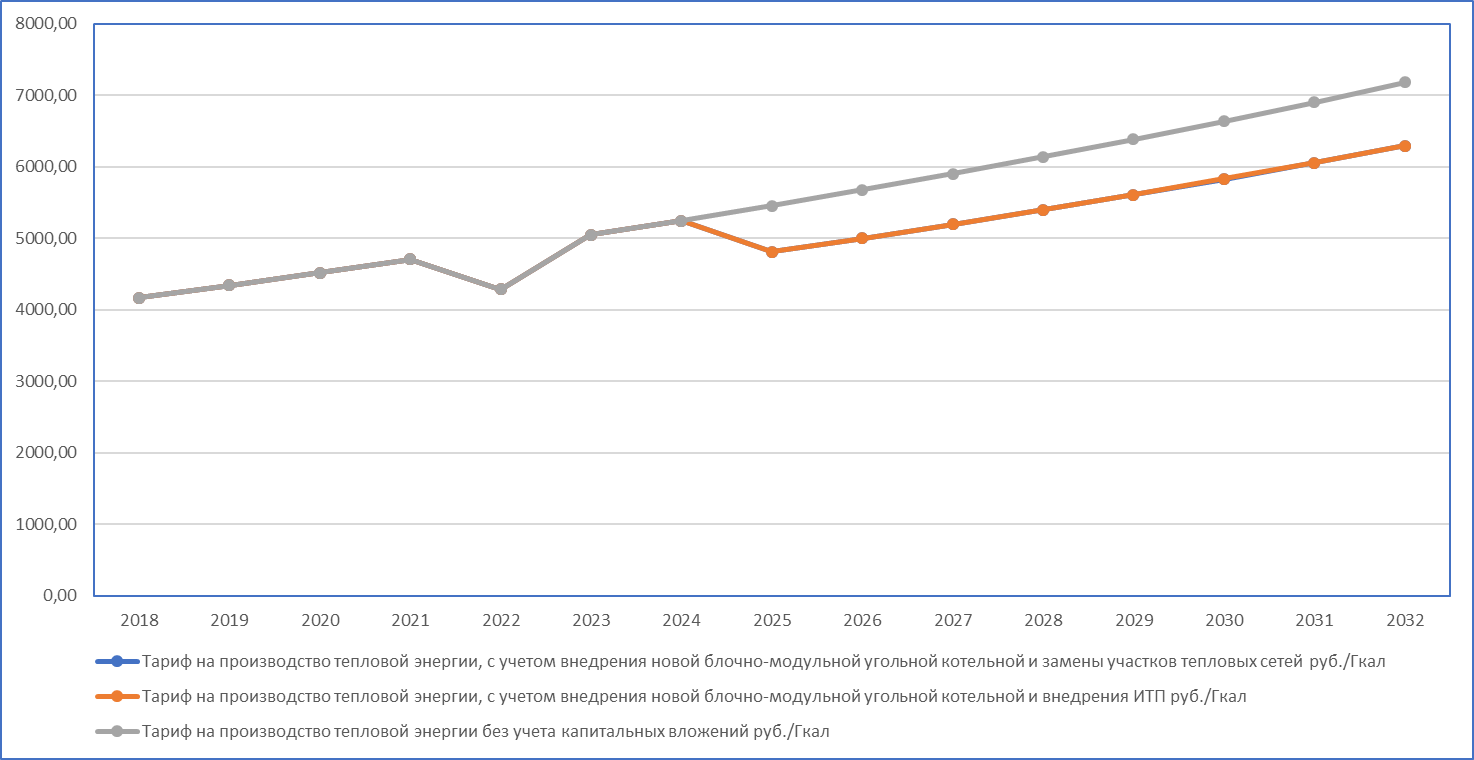 Рисунок 15.1. Прогноз тарифа для конечного потребителя ЕТО МУП «Теплоэнерго Сусуман», руб./ГкалОбеспечение экологической безопасности теплоснабжения Сусуманского городского округа (г. Сусуман)16.1. Общие положенияОбеспечение экологической безопасности теплоснабжения является одним из общих принципов организации отношений и основы государственной политики в сфере теплоснабжения, установленных ст.3 Федерального Закона от 27.10.2010 № 190-ФЗ «О теплоснабжении».Бережное отношение к окружающей среде – один из стратегических приоритетов теплоснабжающих компаний. Организации осознают свою ответственность перед обществом в данном вопросе, объективно оценивают и стремятся минимизировать экологические риски, наращивают инвестиции в природоохранные программы. Стратегическими целями обеспечения экологической безопасности и рационального природопользования являются:- снижение техногенной нагрузки и поддержание благоприятного состояния природной среды и среды обитания человека;- недопущение экологического ущерба от хозяйственной деятельности;- сохранение биологического разнообразия в условиях нарастающей антропогенной нагрузки;- рациональное использование, восстановление и охрана природных ресурсов.В соответствии с этими целями теплоснабжающие организации выделяют следующие приоритетные направления деятельности:- управление рисками в области обеспечения экологической безопасности;- экологический мониторинг и производственный экологический контроль;- управление системой предупреждения, локализации аварийных ситуаций и ликвидации их последствий;- развитие программ по утилизации/обезвреживанию отходов производства;- обучение и развитие персонала в области экологической безопасности.Задача, решаемая в результате разработки настоящей главы - оценить, каким образом мероприятия, предусмотренные Схемой теплоснабжения, повлияют на состояние загрязнения атмосферного воздуха Сусуманского района (г. Сусуман).Для решения указанной задачи:- проведен анализ нормативной природоохранной документации по источникам теплоснабжения, расположенных в Сусуманском районе (г. Сусуман);- определены объекты, осуществляющие наибольшую выработку тепловой энергии, и соответственно, значительно больше осуществляющие выбросы загрязняющих веществ в атмосферу, что в свою очередь, приводит к большему негативному воздействию на атмосферный воздух;- определены изменения объемов валовых (годовых) выбросов загрязняющих веществ в атмосферу от рассматриваемых источников теплоснабжения при развитии схемы теплоснабжения по предпочтительному варианту;- проведена оценка существующего состояние (по данным о параметрах источников выбросов из проектов нормативов ПДВ загрязняющих веществ в атмосферный воздух);- определено прогнозируемое перспективное состояние (с учетом прироста нагрузок, топливопотребления и других мероприятий по схеме развития теплоснабжения).При определении оценки воздействия системы теплоснабжения на экологию использованы действующие нормативно правовые акты и нормативно-технические документы, в сфере экологии и природопользования:- Федеральный закон от 04.05.1999 г. № 96-ФЗ «Об охране атмосферного воздуха»;- При Минприроды России от 06.06.2017 г. № 273 «Об утверждении методов расчетов рассеивания выбросов вредных (загрязняющих) веществ в атмосферном воздухе»;- Распоряжение Правительства РФ от 08.07.2015 г.№ 1316-р «Об утверждении перечня загрязняющих веществ, в отношении которых применяются меры государственного регулирования в области охраны окружающей среды»;- Приказ Минприроды России от 07.08.2018 года № 352 «Об утверждении Порядка проведения инвентаризации стационарных источников и выбросов вредных (загрязняющих) веществ в атмосферный воздух, корректировки ее данных, документирования и хранения данных, полученных в результате проведения и хранения данных, полученных в результате проведения таких инвентаризации и корректировки»;- Приказ Минприроды России от 11.08.2020 N 581 «Об утверждении методики разработки (расчета) и установления нормативов допустимых выбросов загрязняющих веществ в атмосферный воздух»;- «Методика определения выбросов загрязняющих веществ в атмосферу при сжигании топлива в котлах производительностью менее 30 тонн пара в час или менее 20 Гкал в час» (утв. Госкомэкологией России 09.07.1999).При выполнении разработки настоящих обосновывающих материалов использованы исходные данные из проектов нормативов ПДВ загрязняющих веществ в атмосферный воздух, представленных теплоснабжающими организациями по запросам разработчика схемы теплоснабжения.16.2. Краткая характеристика метеорологических условий и их влияние на рассеивание вредных веществ в атмосфереТерритория Сусуманского городского округа относится к лесотундровой и тундровой климатическим зонам и характеризуется резко континентальным климатом с коротким жарким летом и продолжительной зимой с сильными морозами. Вся территория округа, за исключением крайне незначительных участков реки Берелех, покрыта сплошной мерзлотой. Устойчивый переход средних суточных температур воздуха через 0℃ происходит в среднем 15 мая и 21 сентября. Безморозный период длится 27-66 дней.Вегетационный период составляет не более 100 дней. Преобладание отрицательных температур обуславливает и отрицательную среднегодовую температуру воздуха (минус 15,5°С).Сусуман — один из самых холодных населённых пунктов мира. Это зона суровых условий для проживания. Температура воздуха наиболее холодной пятидневки с обеспеченностью 0,92% согласно (СП 131.13330.2020) равна минус 54°С, по информации предоставленной гидрометереологической станцией Г-II Сусуман средняя температура воздуха наиболее холодной пятидневки (за период с 1999-2020 годы) с обеспеченностью 0,92% равна минус 51,1°С. Наиболее холодным периодом зимы является конец декабря — середина января. Средний из многолетних абсолютных минимумов минус 51°С, средняя температура января минус 40°С. В это время помимо общего радиационного выхолаживания происходит застой холодных масс воздуха. Эти факторы дополняются высокоширотным положением и приподнятостью округа относительно уровня моря на 650-750 м. В результате здесь формируются локальные области предельно низкой температуры воздуха, которая может доходить до минус 63°С, а местами и до минус 67°С. Расчетная средняя температура самой холодной пятидневки в данном районе минус 45°С, наиболее холодного периода составляет минус39°С, наиболее холодных суток минус 49°С. Продолжительность отопительного периода составляет 285 дней, с 27 августа по 7 июня. Средняя температура наружного воздуха за отопительный период равна минус 18,2°С.Зимний период длится от 6 до 7,5 месяцев. Он начинается с первой декады октября и продолжается до первой декады мая. Зимы очень суровые. Осадки выпадают только в виде снега и составляют 30–35% от годовой нормы, около 100 мм. Пурги в долинах за зиму бывают 10–15 дней, а на перевалах значительно чаще. Снег лежит 7–8 месяцев. Вероятен сход снежных лавин.  В речных долинах и на подветренных склонах снега много, а на открытых участках снег легко сдувается ветром. В долинах снег лежит рыхлым слоем, легко проваливается до земли, и только весной образуется наст. На продуваемых участках снег лежит плотным слоем, иногда встречаются твердые заструги.Весна короткая, бурная. Переход среднесуточной температуры через 0℃ приходится на вторую половину мая. В это время идет интенсивное таяние и испарение снега и льда. Иногда можно увидеть обнажившееся дно промерзших зимой до дна рек. Как правило, в этот период днем стоит теплая солнечная погода, с ночными морозами, при очень низкой относительной влажности. Ветры слабые. Осадков выпадает крайне мало. Подъем воды и вскрытие рек происходит в конце мая – начале июня.Лето теплое, продолжается с середины июня по последнюю декаду августа - это самый комфортный период. В это время здесь самые высокие средние температуры.Средняя температура июля месяца составляет +14, +15°С. В отдельные дни температура воздуха может подниматься до +35°С. Выпадение осадков связано с тихоокеанским муссоном. На летние месяцы приходится половина годовойнормы осадков около 150 мм. Нередко здесь наблюдаются грозы со шквалистыми ветрами, ливневыми дождями и градом. Иногда проникают холодные арктические воздушные массы. Происходит резкое похолодание, идет холодный дождь, иногда может быть и кратковременный снегопад. Нередко лето сухое и жаркое.Осень, как и весна, короткая. Начинается в конце августа и длится до конца сентября. К концу осени дожди сменяются мокрым снегом. В начале осени ночью постоянные заморозки. Устойчивый снежный покров ложится в конце сентября.На процессы погоды и формирования особенностей климата большое влияние оказывают циклонические и антициклонические макроциркуляционные формы движения атмосферы. Они обусловливают как зональные, так и меридиональные движения различных воздушных масс. В осенне-зимний период циклонические процессы на территории связаны преимущественно с вторжением западных и северо-западных циклонов. Летом преобладают местные и западные процессы. Антициклонические процессы зимой обязаны прежде всего влиянию восточных антициклонов, летом – западных. Сезонные изменения барико-циркуляционных процессов вызываю изменения ветрового режима. С сентября по апрель, в целом за год, преобладают южные и юго-западные ветры, тогда как летом больше повторяемость ветров северо-западных направлений. Скорость ветра, вероятность превышения которой составляет 5%, равна 3,3 м/с.Коэффициент стратификации (целое число от 140 до 250), зависящий от температурной стратификации атмосферы и используемый в расчетах рассеивания загрязняющих веществ в атмосфере, для Магаданской области принят 200.16.3.  Описание текущего и перспективного объема (массы) выбросов загрязняющих веществ в атмосферный воздух, образующихся на стационарных объектах производства тепловой энергии (мощности), в том числе функционирующих в режиме комбинированной выработки электрической и тепловой энергии, размещенных на территории Сусуманского городского округа (г. Сусуман)Описание текущего и перспективного объема (массы) выбросов загрязняющих веществ в атмосферный воздух, образующихся на стационарных объектах производства тепловой энергии (мощности), в том числе функционирующих в режиме комбинированной выработки электрической и тепловой энергии, размещенных на территории Сусуманского района (г. Сусуман) приведено в таблице 16.1.Сведения об объемах выбросов вредных веществ по существующему состоянию приняты в соответствии с данными о фактических выбросах, приведенных в проектах нормативов ПДВ загрязняющих веществ в атмосферный воздух для источников тепловой энергии (мощности) с учетом изменений потребления топлива (исходя из фактических сведений по расходу топлива).Расчет рассеивания вредных веществ в атмосферу для прогнозируемого состояния до 2032 года выполнен с учетом реализации мероприятий схемы теплоснабжения.Производственный контроль в области охраны окружающей среды (производственный экологический контроль) на предприятии осуществляется в целях соблюдения требований в области охраны окружающей среды согласно ст. 67 Федерального закона от 10.01.2002 № 7-ФЗ «Об охране окружающей среды».Производственный контроль за уровнями загрязнения атмосферного воздуха на границе санитарно-защитной зоны (далее - производственный контроль) проводится согласно требований ст. 20, ст. 32 Федерального закона от 30.03.99. № 52-ФЗ «О санитарно-эпидемиологическом благополучии населения», Санитарных правил СП 1.1.1058-01 «Организация и проведение производственного контроля за соблюдением санитарных правил и выполнением санитарно-противоэпидемических (профилактических) мероприятий» и Санитарных правил и норм СанПиН 2.1.3684-21 "Санитарно-эпидемиологические требования к содержанию территорий городских и сельских поселений, к водным объектам, питьевой воде и питьевому водоснабжению, атмосферному воздуху, почвам, жилым помещениям, эксплуатации производственных, общественных помещений, организации и проведению санитарно-противоэпидемических (профилактических) мероприятия.Расчет объема валовых выбросов источников тепловой энергии осуществляется в соответствии с:Методикой определения выбросов загрязняющих веществ в атмосферу при сжигании топлива в котлах производительностью менее 30 тонн пара в час или менее 20 Гкал в час, Москва, 1999;Приказом Минприроды России от 11.08.2020 N 581 "Об утверждении методики разработки (расчета) и установления нормативов допустимых выбросов загрязняющих веществ в атмосферный воздух".Расчет объема дымовых газов, выделяющихся при сжигании природного газа при избытке воздуха в зоне горения, производится по формуле: Vсг = Vr + (α - 1) * V - VвЗначения Vr, V, Vв берутся из таблицы для соответствующего газопровода.Расчет выбросов загрязняющих веществ.Оксид углерода.Расчет проводится по формулам:Мсо = q3 * R * Qi * B * (1 - q4 / 100) * Кпгде:q3 - потери теплоты вследствие химической неполноты сгорания топлива, (%) = 0.2,q4 - потери теплоты вследствие механической неполноты сгорания топлива, (%) = 0,R - коэффициент, для газа =0.5,Qi - низшая теплота сгорания топлива, (Мдж/м3),В - расход топлива, (тыс.м3/год, м3/сек),Кп - коэффициент пересчета: при расчете выбросов в г/сек Кп = 1 при расчете выбросов в т/год Кп = 0,001.Оксиды азота.Расчет суммарного количества проводится по формуле:М(Nox) = Bр * Qi * K * βk * βt * βα * (1 - βr) * (1 - β) * Кпгде:Вр - расчетный расход топлива, м3/сек (тыс. м3/год): при работе котла с режимной картой может быть принято Вр=В - фактическому расходу топлива на котел;К - удельный выброс оксидов азота при сжигании газа, (г/МДж): для водогрейных котлов:К = 0,0113 * √Qт + 0,03;Qт - фактическая тепловая мощность котла по введенному в топку теплу, (МВт):определяется по формуле: Qт = Вр * Qiβк - безразмерный коэффициент, учитывающий принципиальную конструкцию горелки,для данного типа горелки βк =0.7 βt - безразмерный коэффициент, учитывающий температуру воздуха, подаваемому для горения, = 1;βα- безразмерный коэффициент, учитывающий влияние избытка воздуха на образование оксидов азота: βα =1;βr - безразмерный коэффициент, учитывающий влияние рециркуляции дымовых газов через горелки на образование оксидов азота: βr = 0,16*√r =0;β - безразмерный коэффициент, учитывающий ступенчатый ввод воздуха в топочную камеру: β = 0,022 * δ =0;Кп - коэффициент пересчета: при расчете выбросов в г/сек: Кп = 1 при расчете выбросов в т/год: Кп = 0.001.В связи с установленными раздельными ПДК для оксида и диоксида азота с учетом трансформации оксида азота в атмосферном воздухе суммарные выбросы оксидов азота разделяются на составляющие:M(NO2) = 0,8 * M(NOx)M(NO) = (1-0,8) * M(NOx) *µ(NO) / µ(NO2) = 0,13 * M(NOx)Бенз(а)пирен.Расчет проводится по формуле 53 {1}:Сбп = 0,000001 * R * (0,13 * q - 5) * Кд * Кр * Кст /[1,3 * e^(3,5 *(α-1))]где:q - теплонапряжение топочного объема, кВТ/м3;Кр - коэффициент, учитывающий влияние рециркуляции дымовых газов на концентрацию бенз(а)пирена в продуктах сгорания = 1;Кд - коэффициент, учитывающий влияние нагрузки котла на концентрацию бенз(а)пирена в продуктах сгорания = 1.25;Кст- коэффициент, учитывающий влияние ступенчатого сжигания на концентрацию бенз(а)пирена в продуктах сгорания - коэффициент, для газа = 1.Суммарное количество бенз(а)пирена (г/сек, т/год) рассчитывается по уравнению:Мбп = Сбп' * V * B * Кпгде:Кп - коэффициент пересчета: при расчете выбросов в г/сек Кп = 0.0000278 при расчете выбросов в т/год Кп = 0.0000001Значения суммарных годовых (валовых) выбросов определенного ЗВ из ИЗАВ (т/год) рассчитываются исходя из определенной на основании инструментальных методов средней мощности выброса ЗВ из конкретного ИЗАВ при данном режиме и суммарной продолжительности (в часах) работы ИЗАВ в данном режиме в течение года.При использовании расчетных способов значения суммарных годовых (валовых) выбросов определяются исходя из расчетных средних за год значений выбросов (выделений) конкретного ЗВ (в г/час или г/кг), определенных по расходу сырья, материалов, топлива, энергии или по выпущенной продукции, и наибольшей продолжительности (в часах) работы источника выделения или ИЗАВ в течение года или расхода сырья, материалов, топлива, энергии и выпущенной продукции за год.Суммарный годовой (валовый) выброс ЗВ (т/год) определяется с учетом нестационарности выбросов ЗВ во времени, в том числе остановок на профилактический ремонт технологического оборудования и ГОУ.При производственном процессе циклического характера и работе с конкретной, характерной для данного производства нагрузкой, годовой выброс конкретного ЗВ рассчитывается исходя из числа повторений рассматриваемого производственного цикла за год и среднегодовой величины выброса рассматриваемого ЗВ для одного производственного цикла.Годовой выброс ЗВ (т/год) от всего объекта ОНВ рассчитывается как сумма годовых выбросов этого ЗВ из всех ИЗАВ данного объекта ОНВТабл. 16.1. - Описание текущего и перспективного объема (массы) выбросов загрязняющих веществ в атмосферный воздух16.4.  Оценка снижения объема (массы) выбросов вредных (загрязняющих) веществ в атмосферный воздух за счет перераспределения тепловой нагрузки от котельных на источники с комбинированной выработкой электрической и тепловой энергииИсточники комбинированной выработки электрической и тепловой энергии отсутствуют. Снижение объемов выбросов вредных (загрязняющих) веществ в атмосферу зависит только от снижения расхода топлива, которое в свою очередь, зависит или от погодных условий (снижение температуры наружного воздуха), уменьшения заявленного объема потребления тепловой энергии или сокращения объектов теплопотребления. 16.5.  Предложения по снижению объема (массы) выбросов вредных (загрязняющих) веществ в атмосферный воздухМероприятий, заложенных в рамках строительства новых теплоисточников и программы модернизации (перевооружения) основного оборудования на существующих теплоисточниках, реализуемых в рамках схемы теплоснабжения, достаточно для обеспечения требуемых экологических и санитарных норм.16.6.  Предложения по величине необходимых инвестиций для снижения выбросов вредных (загрязняющих) веществ в атмосферный воздух Дополнительные инвестиции для снижения выбросов вредных (загрязняющих) веществ в атмосферный воздух при текущей актуализации не предусмотрены.ПериодНаименование ЕТОДоговорные тепловые нагрузки, Гкал/чДоговорные тепловые нагрузки, Гкал/чДоговорные тепловые нагрузки, Гкал/чДоговорные тепловые нагрузки, Гкал/чДоговорные тепловые нагрузки, Гкал/чДоговорные тепловые нагрузки, Гкал/чДоговорные тепловые нагрузки, Гкал/чДоговорные тепловые нагрузки, Гкал/чДоговорные тепловые нагрузки, Гкал/чВсего суммарная нагрузкаПериодНаименование ЕТОнаселениенаселениенаселениебюджетбюджетбюджетпрочиепрочиепрочиеВсего суммарная нагрузкаПериодНаименование ЕТОотопление и вентиляциягорячее водоснабжениесуммарная нагрузкаОтопление и вентиляцияГорячее водоснабжениеСуммарное потреблениеотопление и вентиляциягорячее водоснабжениесуммарная нагрузкаВсего суммарная нагрузка2017МУП «Теплоэнерго Сусуман» - Центральная котельнаян/дн/дн/дн/дн/дн/дн/дн/дн/д23,3072017МУП «Теплоэнерго Сусуман» - Котельная Берелехн/дн/дн/дн/дн/дн/дн/дн/дн/д2,0512017МУП «Теплоэнерго Сусуман» - Котельная Заречьен/дн/дн/дн/дн/дн/дн/дн/дн/д0,3672018МУП «Теплоэнерго Сусуман» - Центральная котельнаян/дн/дн/дн/дн/дн/дн/дн/дн/д23,3072018МУП «Теплоэнерго Сусуман» - Котельная Берелехн/дн/дн/дн/дн/дн/дн/дн/дн/д2,0512018МУП «Теплоэнерго Сусуман» - Котельная Заречьен/дн/дн/дн/дн/дн/дн/дн/дн/д0,3672019МУП «Теплоэнерго Сусуман» - Центральная котельнаян/дн/дн/дн/дн/дн/дн/дн/дн/д23,3072019МУП «Теплоэнерго Сусуман» - Котельная Берелехн/дн/дн/дн/дн/дн/дн/дн/дн/д2,0512019МУП «Теплоэнерго Сусуман» - Котельная Заречьен/дн/дн/дн/дн/дн/дн/дн/дн/д0,3672020МУП «Теплоэнерго Сусуман» - Центральная котельнаян/дн/дн/дн/дн/дн/дн/дн/дн/д23,3072020МУП «Теплоэнерго Сусуман» - Котельная Берелехн/дн/дн/дн/дн/дн/дн/дн/дн/д2,0512020МУП «Теплоэнерго Сусуман» - Котельная Заречьен/дн/дн/дн/дн/дн/дн/дн/дн/д0,3672021МУП «Теплоэнерго Сусуман» - Центральная котельнаян/дн/дн/дн/дн/дн/дн/дн/дн/д23,3072021МУП «Теплоэнерго Сусуман» - Котельная Берелехн/дн/дн/дн/дн/дн/дн/дн/дн/д2,0512021МУП «Теплоэнерго Сусуман» - Котельная Заречьен/дн/дн/дн/дн/дн/дн/дн/дн/д0,367ПериодНаименование ЕТОДоговорные тепловые нагрузки, Гкал/чДоговорные тепловые нагрузки, Гкал/чДоговорные тепловые нагрузки, Гкал/чДоговорные тепловые нагрузки, Гкал/чДоговорные тепловые нагрузки, Гкал/чДоговорные тепловые нагрузки, Гкал/чДоговорные тепловые нагрузки, Гкал/чДоговорные тепловые нагрузки, Гкал/чДоговорные тепловые нагрузки, Гкал/чВсего суммарная нагрузкаПериодНаименование ЕТОнаселениенаселениенаселениебюджетбюджетбюджетпрочиепрочиепрочиеВсего суммарная нагрузкаПериодНаименование ЕТОотопление и вентиляциягорячее водоснабжениесуммарная нагрузкаОтопление и вентиляцияГорячее водоснабжениеСуммарное потреблениеотопление и вентиляциягорячее водоснабжениесуммарная нагрузкаВсего суммарная нагрузка2021МУП «Теплоэнерго Сусуман»н/дн/дн/дн/дн/дн/дн/дн/дн/д25,725ИтогоИтогон/дн/дн/дн/дн/дн/дн/дн/дн/д25,725Наименование ЕТОПотребление тепловой энергии, тыс. ГкалПотребление тепловой энергии, тыс. ГкалПотребление тепловой энергии, тыс. ГкалПотребление тепловой энергии, тыс. ГкалПотребление тепловой энергии, тыс. ГкалПотребление тепловой энергии, тыс. ГкалПотребление тепловой энергии, тыс. ГкалПотребление тепловой энергии, тыс. ГкалПотребление тепловой энергии, тыс. ГкалВсего суммарное потреблениеНаименование ЕТОнаселениенаселениенаселениебюджетбюджетбюджетпрочиепрочиепрочиеВсего суммарное потреблениеНаименование ЕТООтопление и вентиляцияГорячее водоснабжениеСуммарное потреблениеОтопление и вентиляцияГорячее водоснабжениеСуммарное потреблениеОтопление и вентиляцияГорячее водоснабжениесуммарное потреблениеВсего суммарное потреблениеМУП «Теплоэнерго Сусуман»н/дн/дн/дн/дн/дн/дн/дн/дн/д97,81Итогон/дн/дн/дн/дн/дн/дн/дн/дн/д97,81Наименование показателей2017201820192020202120222023202420252026202720282029203020312032Прирост жилищного фонда, в том числе:0000000000000000накопительным итогом:0000000000000000Многоэтажный жилищный фонд0000000000000000Средне- и малоэтажный жилищный фонд0000000000000000Всего по поселению, в том числе:0000000000000000Многоэтажный жилищный фонд, в том числе, по кадастровым кварталам:0000000000000000Средне- и малоэтажный жилищный фонд в том числе, по кадастровым кварталам:0000000000000000Наименование показателей2017201820192020202120222023202420252026202720282029203020312032Прирост общественно-делового фонда, в том числе:0000000000000000Накопительным итогом0000000000000000Всего по поселению, в том числе по кадастровым кварталам:0000000000000000Наименование показателей2017201820192020202120222023202420252026202720282029203020312032Снос жилищного фонда, в том числе:39,10,84,701,100000000000накопительным итогом39,139,944,644,645,745,745,745,745,745,745,745,745,745,745,745,7Всего по поселению, в том числе по кадастровым кварталам:39,10,84,701,100000000000 49:05:010239,1 49:05:01020,8 49:05:01024,7 49:05:01021,1Наименование показателей20222023202420252026202720282029203020312032Прирост тепловой нагрузки отопления и вентиляции жилищного фонда,00000000000то же накопительным итогом, в том числе:00000000000Многоэтажный жилищный фонд00000000000Средне- и малоэтажный жилищный фонд00000000000Всего по поселению, в том числе:00000000000Многоэтажный жилищный фонд, в том числе по кадастровым кварталам:00000000000Наименование показателей20222023202420252026202720282029203020312032Прирост тепловой нагрузки отопления и вентиляции жилищного фонда,00000000000то же накопительным итогом, в том числе:00000000000Многоэтажный жилищный фонд00000000000Средне- и малоэтажный жилищный фонд00000000000Всего по поселению, в том числе:00000000000Многоэтажный жилищный фонд, в том числе по кадастровым кварталам:00000000000Наименование показателей20222023202420252026202720282029203020312032Прирост тепловой нагрузки отопления и вентиляции00000000000то же накопительным итогом00000000000Всего по поселению, в том числе по кадастровым кварталам:00000000000Наименование показателей20222023202420252026202720282029203020312032Прирост тепловой нагрузки горячего водоснабжения 00000000000то же накопительным итогом00000000000Всего по поселению, в том числе по кадастровым кварталам:00000000000Наименование показателей20222023202420252026202720282029203020312032Прирост тепловой нагрузки отопления, вентиляции и горячего водоснабжения00000000000то же накопительным итогом, в том числе:00000000000отопление и вентиляция00000000000горячее водоснабжение00000000000Многоэтажный жилищный фонд00000000000Средне- и малоэтажный жилищный фонд00000000000Всего по поселению, в том числе:00000000000Многоэтажный жилищный фонд, в том числе по кадастровым кварталам:00000000000Источник тепловой энергииПодключаемая нагрузка, Гкал/чПодключаемая нагрузка, Гкал/чПодключаемая нагрузка, Гкал/чПодключаемая нагрузка, Гкал/чПодключаемая нагрузка, Гкал/чПодключаемая нагрузка, Гкал/чПодключаемая нагрузка, Гкал/чПодключаемая нагрузка, Гкал/чПодключаемая нагрузка, Гкал/чПодключаемая нагрузка, Гкал/чПодключаемая нагрузка, Гкал/чИсточник тепловой энергии20222023202420252026202720282029203020312032ИтогоМУП «Теплоэнерго Сусуман»000000000000Наименование показателей20222023202420252026202720282029203020312032Прирост потребления тепловой энергии на отопление и вентиляцию00000000000то же накопительным итогом, в том числе:00000000000Многоэтажный жилищный фонд00000000000Средне- и малоэтажный жилищный фонд00000000000Всего по поселению, в том числе:00000000000Многоэтажный жилищный фонд, в том числе по кадастровым кварталам:00000000000Наименование показателей20222023202420252026202720282029203020312032Прирост потребления тепловой энергии на горячее водоснабжение00000000000то же накопительным итогом, в том числе:00000000000Многоэтажный жилищный фонд00000000000Средне- и малоэтажный жилищный фонд00000000000Всего по поселению, в том числе:00000000000Многоэтажный жилищный фонд, в том числе по кадастровым кварталам:00000000000Наименование показателей20222023202420252026202720282029203020312032Прирост потребления тепловой энергии на отопление и вентиляцию00000000000то же накопительным итогом00000000000Всего по поселению, в том числе по кадастровым кварталам:00000000000Наименование показателей20222023202420252026202720282029203020312032Прирост потребления тепловой энергии на отопление и вентиляцию00000000000то же накопительным итогом00000000000Всего по поселению, в том числе по кадастровым кварталам:00000000000Наименование показателей20222023202420252026202720282029203020312032Прирост потребления тепловой энергии на отопление, вентиляцию и горячее водоснабжение00000000000то же накопительным итогом, в том числе:00000000000отопление и вентиляция00000000000горячее водоснабжение00000000000Многоэтажный жилищный фонд00000000000Средне- и малоэтажный жилищный фонд00000000000Всего по поселению, в том числе:00000000000Многоэтажный жилищный фонд, в том числе по кадастровым кварталам:00000000000Источник тепловой энергии20222023202420252026202720282029203020312032ИтогоМУП «Теплоэнерго Сусуман»000000000000Средняя плотность тепловой нагрузки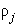 2017201820192020202120222023202420252026202720282029203020312032Средняя плотность тепловой нагрузкиГкал/ч/га0,3950,3950,3950,3950,3950,3950,3950,3950,3950,3950,3950,3950,3950,3950,395Наименование показателя2017201820192020202120222023202420252026202720282029203020312032Центральная котельная г. СусуманЦентральная котельная г. СусуманЦентральная котельная г. СусуманЦентральная котельная г. СусуманЦентральная котельная г. СусуманЦентральная котельная г. СусуманЦентральная котельная г. СусуманЦентральная котельная г. СусуманЦентральная котельная г. СусуманЦентральная котельная г. СусуманЦентральная котельная г. СусуманЦентральная котельная г. СусуманЦентральная котельная г. СусуманЦентральная котельная г. СусуманЦентральная котельная г. СусуманЦентральная котельная г. СусуманЦентральная котельная г. СусуманУстановленная тепловая мощность, в том числе:46,646,646,646,646,646,646,646,6--------Располагаемая тепловая мощность станции44,2744,2744,2744,2744,2744,2744,2744,27--------Затраты тепла на собственные нужды станции в горячей воде0,480,480,480,480,480,480,480,48--------Потери в тепловых сетях в горячей воде1,8481,8481,8481,8481,8481,8482,034522,03452--------Расчетная нагрузка на хозяйственные нужды00000000--------Присоединенная договорная тепловая нагрузка в горячей воде23,3123,3123,3123,3123,3123,3123,3123,31--------Присоединенная расчетная тепловая нагрузка в горячей воде, в том числе:23,3123,3123,3123,3123,3123,3123,3123,31--------отопление и вентиляция23,3123,3123,3123,3123,3123,3123,3123,31--------горячее водоснабжение00000000--------Резерв/дефицит тепловой мощности (по договорной нагрузке)20,9620,9620,9620,9620,9620,9620,9620,96--------Резерв/дефицит тепловой мощности (по фактической нагрузке)20,9620,9620,9620,9620,9620,9620,9620,96--------Располагаемая тепловая мощность нетто (с учетом затрат на собственные нужды станции) при аварийном выводе самого мощного котла33,033,033,033,033,033,033,033,0--------Максимально допустимое значение тепловой нагрузки на коллекторах станции при аварийном выводе самого мощного котла33,033,033,033,033,033,033,033,0--------Котельная БерелехКотельная БерелехКотельная БерелехКотельная БерелехКотельная БерелехКотельная БерелехКотельная БерелехКотельная БерелехКотельная БерелехКотельная БерелехКотельная БерелехКотельная БерелехКотельная БерелехКотельная БерелехКотельная БерелехКотельная БерелехКотельная БерелехУстановленная тепловая мощность, в том числе:16,9516,9516,9516,9516,9516,9516,9516,9516,9516,9516,9516,9516,9516,9516,9516,95Располагаемая тепловая мощность станции16,4416,4416,4416,4416,4416,4416,4416,4416,4416,4416,4416,4416,4416,4416,4416,44Затраты тепла на собственные нужды станции в горячей воде0,0150,0150,0150,0150,0150,0150,0150,0150,0150,0150,0150,0150,0150,0150,0150,015Потери в тепловых сетях в горячей воде0,4980,4980,4980,4980,4980,4980,4980,4980,4980,4980,4980,4980,4980,4980,4980,498Расчетная нагрузка на хозяйственные нужды0000000000000000Присоединенная договорная тепловая нагрузка в горячей воде2,052,052,052,052,052,052,052,052,052,052,052,052,052,052,052,05Присоединенная расчетная тепловая нагрузка в горячей воде, в том числе:2,052,052,052,052,052,052,052,052,052,052,052,052,052,052,052,05отопление и вентиляция2,052,052,052,052,052,052,052,052,052,052,052,052,052,052,052,05горячее водоснабжение----------------Резерв/дефицит тепловой мощности (по договорной нагрузке)14,386114,386114,386114,386114,386114,386114,386114,386114,386114,386114,386114,386114,386114,386114,386114,3861Резерв/дефицит тепловой мощности (по фактической нагрузке)14,386114,386114,386114,386114,386114,386114,386114,386114,386114,386114,386114,386114,386114,386114,386114,3861Располагаемая тепловая мощность нетто (с учетом затрат на собственные нужды станции) при аварийном выводе самого мощного котла15,4415,4415,4415,4415,4415,4415,4415,4415,4415,4415,4415,4415,4415,4415,4415,44Максимально допустимое значение тепловой нагрузки на коллекторах станции при аварийном выводе самого мощного котла15,5615,5615,5615,5615,5615,5615,5615,5615,5615,5615,5615,5615,5615,5615,5615,56Котельная ЗаречьеКотельная ЗаречьеКотельная ЗаречьеКотельная ЗаречьеКотельная ЗаречьеКотельная ЗаречьеКотельная ЗаречьеКотельная ЗаречьеКотельная ЗаречьеКотельная ЗаречьеКотельная ЗаречьеКотельная ЗаречьеКотельная ЗаречьеКотельная ЗаречьеКотельная ЗаречьеКотельная ЗаречьеКотельная ЗаречьеУстановленная тепловая мощность, в том числе:3,03,03,03,03,03,03,03,03,03,03,03,03,03,03,03,0Располагаемая тепловая мощность станции2,962,962,962,962,962,962,962,962,962,962,962,962,962,962,962,96Затраты тепла на собственные нужды станции в горячей воде0,0330,0330,0330,0330,0330,0330,0330,0330,0330,0330,0330,0330,0330,0330,0330,033Потери в тепловых сетях в горячей воде0,0120,0120,0120,0120,0120,0120,0120,0120,0120,0120,0120,0120,0120,0120,0120,012Расчетная нагрузка на хозяйственные нужды0000000000000000Присоединенная договорная тепловая нагрузка в горячей воде0,3670,3670,3670,3670,3670,3670,3670,3670,3670,3670,3670,3670,3670,3670,3670,367Присоединенная расчетная тепловая нагрузка в горячей воде, в том числе:0,3670,3670,3670,3670,3670,3670,3670,3670,3670,3670,3670,3670,3670,3670,3670,367отопление и вентиляция0,3670,3670,3670,3670,3670,3670,3670,3670,3670,3670,3670,3670,3670,3670,3670,367горячее водоснабжение----------------Резерв/дефицит тепловой мощности (по договорной нагрузке)2,5882,5882,5882,5882,5882,5882,5882,5882,5882,5882,5882,5882,5882,5882,5882,588Резерв/дефицит тепловой мощности (по фактической нагрузке)2,5882,5882,5882,5882,5882,5882,5882,5882,5882,5882,5882,5882,5882,5882,5882,588Располагаемая тепловая мощность нетто (с учетом затрат на собственные нужды станции) при аварийном выводе самого мощного котла1,961,961,961,961,961,961,961,961,961,961,961,961,961,961,961,96Максимально допустимое значение тепловой нагрузки на коллекторах станции при аварийном выводе самого мощного котла1,961,961,961,961,961,961,961,961,961,961,961,961,961,961,961,96Новая блочно-модульная котельнаяНовая блочно-модульная котельнаяНовая блочно-модульная котельнаяНовая блочно-модульная котельнаяНовая блочно-модульная котельнаяНовая блочно-модульная котельнаяНовая блочно-модульная котельнаяНовая блочно-модульная котельнаяНовая блочно-модульная котельнаяНовая блочно-модульная котельнаяНовая блочно-модульная котельнаяНовая блочно-модульная котельнаяНовая блочно-модульная котельнаяНовая блочно-модульная котельнаяНовая блочно-модульная котельнаяНовая блочно-модульная котельнаяНовая блочно-модульная котельнаяУстановленная тепловая мощность, в том числе:--------27,127,127,127,127,127,127,127,1Располагаемая тепловая мощность станции--------24,58624,58624,58624,58624,58624,58624,58624,586Затраты тепла на собственные нужды станции в горячей воде--------0,480,480,480,480,480,480,480,48Потери в тепловых сетях в горячей воде--------2,0342,0342,0342,0342,0342,0342,0342,034Расчетная нагрузка на хозяйственные нужды--------00000000Присоединенная договорная тепловая нагрузка в горячей воде--------23,3123,3123,3123,3123,3123,3123,3123,31Присоединенная расчетная тепловая нагрузка в горячей воде, в том числе:--------23,3123,3123,3123,3123,3123,3123,3123,31отопление и вентиляция--------23,3123,3123,3123,3123,3123,3123,3123,31горячее водоснабжение----------------Резерв/дефицит тепловой мощности (по договорной нагрузке)--------1,2761,2761,2761,2761,2761,2761,2761,276Резерв/дефицит тепловой мощности (по фактической нагрузке)--------1,2761,2761,2761,2761,2761,2761,2761,276Располагаемая тепловая мощность нетто (с учетом затрат на собственные нужды станции) при аварийном выводе самого мощного котла--------24,9524,9524,9524,9524,9524,9524,9524,95Максимально допустимое значение тепловой нагрузки на коллекторах станции при аварийном выводе самого мощного котла--------24,9524,9524,9524,9524,9524,9524,9524,95Итого по МУП «Теплоэнерго Сусуман»Итого по МУП «Теплоэнерго Сусуман»Итого по МУП «Теплоэнерго Сусуман»Итого по МУП «Теплоэнерго Сусуман»Итого по МУП «Теплоэнерго Сусуман»Итого по МУП «Теплоэнерго Сусуман»Итого по МУП «Теплоэнерго Сусуман»Итого по МУП «Теплоэнерго Сусуман»Итого по МУП «Теплоэнерго Сусуман»Итого по МУП «Теплоэнерго Сусуман»Итого по МУП «Теплоэнерго Сусуман»Итого по МУП «Теплоэнерго Сусуман»Итого по МУП «Теплоэнерго Сусуман»Итого по МУП «Теплоэнерго Сусуман»Итого по МУП «Теплоэнерго Сусуман»Итого по МУП «Теплоэнерго Сусуман»Итого по МУП «Теплоэнерго Сусуман»Установленная тепловая мощность, в том числе:66,5566,5566,5566,5566,5566,5566,5566,5547,0447,0447,0447,0447,0447,0447,0447,04Располагаемая тепловая мощность станции63,66463,66463,66463,66463,66463,50463,50443,99443,99443,99443,99443,99443,99443,99443,99443,994Затраты тепла на собственные нужды станции в горячей воде0,5280,5280,5280,5280,5280,5280,5280,5280,5280,5280,5280,5280,5280,5280,5280,528Потери в тепловых сетях в горячей воде2,3582,3582,3582,3582,3582,5182,5182,5182,5182,5182,5182,5182,5182,5182,5182,358Расчетная нагрузка на хозяйственные нужды0000000000000000Присоединенная договорная тепловая нагрузка в горячей воде25,72525,72525,72525,72525,72525,72525,72525,72525,72525,72525,72525,72525,72525,72525,72525,725Присоединенная расчетная тепловая нагрузка в горячей воде, в том числе:25,72525,72525,72525,72525,72525,72525,72525,72525,72525,72525,72525,72525,72525,72525,72525,725отопление и вентиляция25,72525,72525,72525,72525,72525,72525,72525,72525,72525,72525,72525,72525,72525,72525,72525,725горячее водоснабжение0000000000000000Резерв/дефицит тепловой мощности (по договорной нагрузке)37,93937,93937,93937,93937,93937,77937,77918,26918,26918,26918,26918,26918,26918,26918,26937,939Резерв/дефицит тепловой мощности (по фактической нагрузке)37,93937,93937,93937,93937,93937,77937,77918,26918,26918,26918,26918,26918,26918,26918,26937,939Располагаемая тепловая мощность нетто (с учетом затрат на собственные нужды станции) при аварийном выводе самого мощного котла55,2555,2555,2555,2555,2555,2555,2555,2544,8944,8944,8944,8944,8944,8944,8944,89Максимально допустимое значение тепловой нагрузки на коллекторах станции при аварийном выводе самого мощного котла55,2555,2555,2555,2555,2555,2555,2555,2544,8944,8944,8944,8944,8944,8944,8944,89ПараметрЕдиницы измерения2017201820192020202120222023202420252026202720282029203020312032г. Сусуманг. Сусуманг. Сусуманг. Сусуманг. Сусуманг. Сусуманг. Сусуманг. Сусуманг. Сусуманг. Сусуманг. Сусуманг. Сусуманг. Сусуманг. Сусуманг. Сусуманг. Сусуманг. Сусуманг. СусуманПроизводительность ВПУт/чн/дн/дн/дн/дн/дн/дн/дн/дн/дн/дн/дн/дн/дн/дн/дн/дСрок службылетн/дн/дн/дн/дн/дн/дн/дн/дн/дн/дн/дн/дн/дн/дн/дн/дКоличество баков-аккумуляторов теплоносителяед.н/дн/дн/дн/дн/дн/дн/дн/дн/дн/дн/дн/дн/дн/дн/дн/дОбщая емкость баков-аккумуляторовтыс. м3н/дн/дн/дн/дн/дн/дн/дн/дн/дн/дн/дн/дн/дн/дн/дн/дРасчетный часовой расход для подпитки системы теплоснабженият/ч0,282130,282130,282130,282130,282130,282130,282130,282130,282130,282130,282130,282130,282130,282130,282130,28213Всего подпитка тепловой сети (фактическая), в том числе:т/ч0,282130,282130,282130,282130,282130,282130,282130,282130,282130,282130,282130,282130,282130,282130,282130,28213нормативные утечки теплоносителят/ч0,282130,282130,282130,282130,282130,282130,282130,282130,282130,282130,282130,282130,282130,282130,282130,28213сверхнормативные утечки теплоносителят/ч0000000000000000Отпуск теплоносителя из тепловых сетей на цели ГВС (включена подпитка закрытой части города)т/ч0,282130,282130,282130,282130,282130,282130,282130,282130,282130,282130,282130,282130,282130,282130,282130,28213Объем аварийной подпитки (химически не обработанной и не деаэрированной водой)т/ч0,000,000,000,000,000,000,000,000,000,000,000,000,000,000,000,00Резерв (+) / дефицит (-) ВПУт/чн/дн/дн/дн/дн/дн/дн/дн/дн/дн/дн/дн/дн/дн/дн/дн/дДоля резерва%н/дн/дн/дн/дн/дн/дн/дн/дн/дн/дн/дн/дн/дн/дн/дн/д---1-й год2-й год3-й год4-й год5-й год6-й год7-й год8-й год9-й год10-й год11-й год12-й год--2021-й год2022-й год2023-й год2024-й год2025-й год2026-й год2027-й год2028-й год2029-й год2030-й год2031-й год2032-й год2033-й годиндексы роста Э/Э0%104,0%103,9%104,0%104,0%104,0%103,9%103,9%103,9%103,9%103,9%103,9%103,9%индексы роста цен уголь0%103,9%104,1%104,5%104,5%104,4%104,3%104,2%104,1%104,0%103,9%103,8%103,8%индексы роста цен на мазут0%103,9%103,7%103,7%103,9%103,7%103,7%103,5%103,6%103,7%103,7%103,4%103,4%ИПЦ0%104,0%104,0%104,0%104,0%104,0%104,0%104,0%104,0%104,0%104,0%104,0%104,0%Количество выработанной тепловой энергии и ГВС существующими угольными котлами, ГкалQэ.у.105358105358105358105358105358105358105358105358105358105358105358105358105358Количество замещаемой тепловой энергии, выработанной существующими угольными котлами, ГкалIзам105358105358105358105358105358105358105358105358105358105358105358105358105358Максимальная часовая тепловая нугрузка,Гкал/чtч21,1521,1521,1521,1521,1521,1521,1521,1521,1521,1521,1521,1521,15Суммарное число работы котлаГефест-3,5-115 в год, час.Tэ17 2727 2727 2727 2727 2727 2727 2727 2727 2727 2727 2727 2727 272Суммарное число работы котла Гефест-3,5-115 ШП,шт.Tэ29999999999999Общая тепловвая мощность блочно-модульной угольной котельной, ГкалNсум27,0927,0927,0927,0927,0927,0927,0927,0927,0927,0927,0927,0927,09Расход топлива на выработку 1 Гкал тепла котлом Гефест-3,5-115,кг/ГкалGтоп220220220220220220220220220220220220220Средний расход топлива на выработку 1 Гкал тепла существующими угольными котлами,кг/ГкалGср350,0350350350350350350350350350350350350Экономия угля при замене существующих котлов на котлы марки Гефест-3,5-115, кг/ГкалΔрасх130130130130130130130130130130130130130Экономия от замещения тепловой энергии и ГВС выработаной существующей угольной котельной, руб.Эуг50 719 794 ₽52 697 866 ₽54 858 479 ₽57 327 110 ₽59 906 830 ₽62 542 731 ₽65 232 068 ₽67 971 815 ₽70 758 659 ₽73 589 006 ₽76 458 977 ₽79 364 418 ₽82 380 266 ₽Стоимость угля+ транспортировка, руб/тоннЦуг3703,113 847,53 ₽4 005,28 ₽4 185,52 ₽4 373,87 ₽4 566,32 ₽4 762,67 ₽4 962,70 ₽5 166,17 ₽5 372,82 ₽5 582,36 ₽5 794,49 ₽6 014,68 ₽Итого экономия от замещения выработки тепла и ГВС существующими угольными котламиЭпол50 719 794,2452 697 866р.54 858 479р.57 327 110р.59 906 830р.62 542 731р.65 232 068р.67 971 815р.70 758 659р.73 589 006р.76 458 977р.79 364 418р.82 380 266р.Налог на имущество (2,2%)Зн22 167 200,00 ₽22 167 200,00р.22 167 200,00р.22 167 200,00р.22 167 200,00р.22 167 200,00р.22 167 200,00р.22 167 200,00р.22 167 200,00р.22 167 200,00р.22 167 200,00р.22 167 200,00р.22 167 200,00р.Амортизационные отчисленияЗам50 380 000,00 ₽50 380 000,00р.50 380 000,00р.50 380 000,00р.50 380 000,00р.50 380 000,00р.50 380 000,00р.50 380 000,00р.50 380 000,00р.50 380 000,00р.50 380 000,00р.50 380 000,00р.50 380 000,00р.Итого эксплуатационные затратыЗобщ72 547 200,00р.72 547 200,00р.72 547 200,00р.72 547 200,00р.72 547 200,00р.72 547 200,00р.72 547 200,00р.72 547 200,00р.72 547 200,00р.72 547 200,00р.72 547 200,00р.72 547 200,00р.72 547 200,00р.Капитальные затраты (ПИР+СМР+ПНР)-1 050 120 000р.------------ПИР (ТКП от Бийского завода)-23 000 000р.------------СМР (70% от стоимости оборудования)-382 900 000р.------------ПНР (10 % от стоимости оборудования)-54 700 000р.------------Стоимость оборудования-547 000 000р.------------Затраты на транспартировку-42 520 000р.------------простой срок окупаемости, летt=Ц стр./Э22,40------------Наименование начала участка тепловой сетиНаименование конца участка тепловой сетиДлина участка (в двухтрубном исчислении), мСуществующий диаметр, мРекомендуемый к прокладке диаметр, мСтоимость одного погонного метра стальной ППУ трубы, рекомендуемого для замены согласно, руб. пог.м.Стоимость труб ППУ для всего участка трубопроводов, руб.Стоимость фасонных изделий, 10% от стоимости трубыИтого стоимость материалов всегоСтоимость СМР, 70% от стоимости материаловСтоимость ПИР, 15% от стоимости материаловСтоимость ПНР, 10% от стоимости материаловИсточникЦТП-1994,20,40,666 170 ₽65 786 214 ₽6 578 621 ₽72 364 835 ₽50 655 385 ₽10 854 725 ₽7 236 484 ₽ТК-186ТК-1851330,080,210 268 ₽1 365 644 ₽136 564 ₽1 502 208 ₽1 051 546 ₽225 331 ₽150 221 ₽ТК-20ТК-42380,050,13 682 ₽139 916 ₽13 992 ₽153 908 ₽107 735 ₽23 086 ₽15 391 ₽ТК-172ТК-173150,150,210 268 ₽154 020 ₽15 402 ₽169 422 ₽118 595 ₽25 413 ₽16 942 ₽ТК-173ТК-175153,70,10,210 268 ₽1 578 192 ₽157 819 ₽1 736 011 ₽1 215 208 ₽260 402 ₽173 601 ₽ТК-122ТК-157563,90,20,321 557 ₽12 155 992 ₽1 215 599 ₽13 371 592 ₽9 360 114 ₽2 005 739 ₽1 337 159 ₽ТК-158ТК-162239,60,20,2518 359 ₽4 398 816 ₽439 882 ₽4 838 698 ₽3 387 089 ₽725 805 ₽483 870 ₽ЦТП-1ТК-43105,50,350,541 328 ₽4 360 104 ₽436 010 ₽4 796 114 ₽3 357 280 ₽719 417 ₽479 611 ₽Итого стоимость затрат по статьям, руб.Итого стоимость затрат по статьям, руб.Итого стоимость затрат по статьям, руб.Итого стоимость затрат по статьям, руб.Итого стоимость затрат по статьям, руб.Итого стоимость затрат по статьям, руб.Итого стоимость затрат по статьям, руб.Итого стоимость затрат по статьям, руб.98 932 788 ₽69 252 952 ₽14 839 918 ₽9 893 279 ₽Итого стоимость капитальных затрат без учета доставки, руб.Итого стоимость капитальных затрат без учета доставки, руб.Итого стоимость капитальных затрат без учета доставки, руб.Итого стоимость капитальных затрат без учета доставки, руб.Итого стоимость капитальных затрат без учета доставки, руб.Итого стоимость капитальных затрат без учета доставки, руб.Итого стоимость капитальных затрат без учета доставки, руб.Итого стоимость капитальных затрат без учета доставки, руб.385 837 873,71 ₽385 837 873,71 ₽385 837 873,71 ₽385 837 873,71 ₽---1-й год2-й год3-й год4-й год5-й год6-й год7-й год8-й год9-й год10-й год11-й год12-й год--2021-й год2022-й год2023-й год2024-й год2025-й год2026-й год2027-й год2028-й год2029-й год2030-й год2031-й год2032-й год2033-й годиндексы роста Э/Э-0%104,0%103,9%104,0%104,0%104,0%103,9%103,9%103,9%103,9%103,9%103,9%103,9%индексы роста цен уголь-0%103,9%104,1%104,5%104,5%104,4%104,3%104,2%104,1%104,0%103,9%103,8%103,8%индексы роста цен на мазут-0%103,9%103,7%103,7%103,9%103,7%103,7%103,5%103,6%103,7%103,7%103,4%103,4%ИПЦ-0%104,0%104,0%104,0%104,0%104,0%104,0%104,0%104,0%104,0%104,0%104,0%104,0%Количество выработанной тепловой энергии и ГВС существующими угольными котлами, ГкалQэ.у.105358105358105358105358105358105358105358105358105358105358105358105358105358Количество замещаемой тепловой энергии, выработанной существующими угольными котлами, ГкалIзам105358105358105358105358105358105358105358105358105358105358105358105358105358Максимальная часовая тепловая нугрузка,Гкал/чtч21,1521,1521,1521,1521,1521,1521,1521,1521,1521,1521,1521,1521,15Суммарное число работы котлаГефест-3,5-115 в год, час.Tэ17 2727 2727 2727 2727 2727 2727 2727 2727 2727 2727 2727 2727 272Суммарное число работы котла Гефест-3,5-115 ШП,шт.Tэ29999999999999Общая тепловвая мощность блочно-модульной угольной котельной, ГкалNсум27,0927,0927,0927,0927,0927,0927,0927,0927,0927,0927,0927,0927,09Расход топлива на выработку 1 Гкал тепла котлом Гефест-3,5-115,кг/ГкалGтоп220220220220220220220220220220220220220Средний расход топлива на выработку 1 Гкал тепла существующими угольными котлами,кг/ГкалGср350,0350350350350350350350350350350350350Экономия угля при замене существующих котлов на котлы марки Гефест-3,5-115, кг/ГкалΔрасх130130130130130130130130130130130130130Экономия от замещения тепловой энергии и ГВС выработаной существующей угольной котельной, руб.Эуг50 719 794 ₽52 697 866 ₽54 858 479 ₽57 327 110 ₽59 906 830 ₽62 542 731 ₽65 232 068 ₽67 971 815 ₽70 758 659 ₽73 589 006 ₽76 458 977 ₽79 364 418 ₽82 380 266 ₽Стоимость угля+ транспортировка, руб/тоннЦуг3703,113 847,53 ₽4 005,28 ₽4 185,52 ₽4 373,87 ₽4 566,32 ₽4 762,67 ₽4 962,70 ₽5 166,17 ₽5 372,82 ₽5 582,36 ₽5 794,49 ₽6 014,68 ₽Итого экономия от замещения выработки тепла и ГВС существующими угольными котламиЭпол50 719 794,2452 697 866р.54 858 479р.57 327 110р.59 906 830р.62 542 731р.65 232 068р.67 971 815р.70 758 659р.73 589 006р.76 458 977р.79 364 418р.82 380 266р.Налог на имущество (2,2%)Зн22 167 200,00 ₽22 167 200,00р.22 167 200,00р.22 167 200,00р.22 167 200,00р.22 167 200,00р.22 167 200,00р.22 167 200,00р.22 167 200,00р.22 167 200,00р.22 167 200,00р.22 167 200,00р.22 167 200,00р.Амортизационные отчисленияЗам50 380 000,00 ₽50 380 000,00р.50 380 000,00р.50 380 000,00р.50 380 000,00р.50 380 000,00р.50 380 000,00р.50 380 000,00р.50 380 000,00р.50 380 000,00р.50 380 000,00р.50 380 000,00р.50 380 000,00р.Итого эксплуатационные затратыЗобщ72 547 200,00р.72 547 200,00р.72 547 200,00р.72 547 200,00р.72 547 200,00р.72 547 200,00р.72 547 200,00р.72 547 200,00р.72 547 200,00р.72 547 200,00р.72 547 200,00р.72 547 200,00р.72 547 200,00р.Капитальные затраты (ПИР+СМР+ПНР)-1 050 120 000р.------------ПИР (ТКП от Бийского завода)-23 000 000р.------------СМР (70% от стоимости оборудования)-382 900 000р.------------ПНР (10 % от стоимости оборудования)-54 700 000р.------------Стоимость оборудования-547 000 000р.------------Затраты на транспартировку-42 520 000р.------------простой срок окупаемости, летt=Ц стр./Э22,40------------№ п/пНаименование котельнойТип Тип оборудованияИспользуем ое топливо (основное/р езервное)Вид мероприятияСрок выполнения мероприятий (дд.мм.гггг)№ п/пНаименование котельнойТип Тип оборудованияИспользуем ое топливо (основное/р езервное)Вид мероприятияСрок выполнения мероприятий (дд.мм.гггг)№ п/пНаименование котельнойТип Тип оборудованияИспользуем ое топливо (основное/р езервное)Вид мероприятияСрок выполнения мероприятий (дд.мм.гггг)1Центральная котельнаяБлочно-модульнаяВодогрейные котлыУгольВвод31.12.2024Наименование показателя2017201820192020202120222023202420252026202720282029203020312032Центральная котельная г. СусуманЦентральная котельная г. СусуманЦентральная котельная г. СусуманЦентральная котельная г. СусуманЦентральная котельная г. СусуманЦентральная котельная г. СусуманЦентральная котельная г. СусуманЦентральная котельная г. СусуманЦентральная котельная г. СусуманЦентральная котельная г. СусуманЦентральная котельная г. СусуманЦентральная котельная г. СусуманЦентральная котельная г. СусуманЦентральная котельная г. СусуманЦентральная котельная г. СусуманЦентральная котельная г. СусуманЦентральная котельная г. СусуманУстановленная тепловая мощность, в том числе:46,646,646,646,646,646,646,646,6--------Располагаемая тепловая мощность станции44,2744,2744,2744,2744,2744,2744,2744,27--------Затраты тепла на собственные нужды станции в горячей воде0,480,480,480,480,480,480,480,48--------Потери в тепловых сетях в горячей воде1,8481,8481,8481,8481,8481,8482,034522,03452--------Расчетная нагрузка на хозяйственные нужды00000000--------Присоединенная договорная тепловая нагрузка в горячей воде23,3123,3123,3123,3123,3123,3123,3123,31--------Присоединенная расчетная тепловая нагрузка в горячей воде, в том числе:23,3123,3123,3123,3123,3123,3123,3123,31--------отопление и вентиляция23,3123,3123,3123,3123,3123,3123,3123,31--------горячее водоснабжение00000000--------Резерв/дефицит тепловой мощности (по договорной нагрузке)20,9620,9620,9620,9620,9620,9620,9620,96--------Резерв/дефицит тепловой мощности (по фактической нагрузке)20,9620,9620,9620,9620,9620,9620,9620,96--------Располагаемая тепловая мощность нетто (с учетом затрат на собственные нужды станции) при аварийном выводе самого мощного котла33,033,033,033,033,033,033,033,0--------Максимально допустимое значение тепловой нагрузки на коллекторах станции при аварийном выводе самого мощного котла33,033,033,033,033,033,033,033,0--------Котельная БерелехКотельная БерелехКотельная БерелехКотельная БерелехКотельная БерелехКотельная БерелехКотельная БерелехКотельная БерелехКотельная БерелехКотельная БерелехКотельная БерелехКотельная БерелехКотельная БерелехКотельная БерелехКотельная БерелехКотельная БерелехКотельная БерелехУстановленная тепловая мощность, в том числе:16,9516,9516,9516,9516,9516,9516,9516,9516,9516,9516,9516,9516,9516,9516,9516,95Располагаемая тепловая мощность станции16,4416,4416,4416,4416,4416,4416,4416,4416,4416,4416,4416,4416,4416,4416,4416,44Затраты тепла на собственные нужды станции в горячей воде0,0150,0150,0150,0150,0150,0150,0150,0150,0150,0150,0150,0150,0150,0150,0150,015Потери в тепловых сетях в горячей воде0,4980,4980,4980,4980,4980,4980,4980,4980,4980,4980,4980,4980,4980,4980,4980,498Расчетная нагрузка на хозяйственные нужды0000000000000000Присоединенная договорная тепловая нагрузка в горячей воде2,052,052,052,052,052,052,052,052,052,052,052,052,052,052,052,05Присоединенная расчетная тепловая нагрузка в горячей воде, в том числе:2,052,052,052,052,052,052,052,052,052,052,052,052,052,052,052,05отопление и вентиляция2,052,052,052,052,052,052,052,052,052,052,052,052,052,052,052,05горячее водоснабжение----------------Резерв/дефицит тепловой мощности (по договорной нагрузке)14,386114,386114,386114,386114,386114,386114,386114,386114,386114,386114,386114,386114,386114,386114,386114,3861Резерв/дефицит тепловой мощности (по фактической нагрузке)14,386114,386114,386114,386114,386114,386114,386114,386114,386114,386114,386114,386114,386114,386114,386114,3861Располагаемая тепловая мощность нетто (с учетом затрат на собственные нужды станции) при аварийном выводе самого мощного котла15,4415,4415,4415,4415,4415,4415,4415,4415,4415,4415,4415,4415,4415,4415,4415,44Максимально допустимое значение тепловой нагрузки на коллекторах станции при аварийном выводе самого мощного котла15,5615,5615,5615,5615,5615,5615,5615,5615,5615,5615,5615,5615,5615,5615,5615,56Котельная ЗаречьеКотельная ЗаречьеКотельная ЗаречьеКотельная ЗаречьеКотельная ЗаречьеКотельная ЗаречьеКотельная ЗаречьеКотельная ЗаречьеКотельная ЗаречьеКотельная ЗаречьеКотельная ЗаречьеКотельная ЗаречьеКотельная ЗаречьеКотельная ЗаречьеКотельная ЗаречьеКотельная ЗаречьеКотельная ЗаречьеУстановленная тепловая мощность, в том числе:3,03,03,03,03,03,03,03,03,03,03,03,03,03,03,03,0Располагаемая тепловая мощность станции2,962,962,962,962,962,962,962,962,962,962,962,962,962,962,962,96Затраты тепла на собственные нужды станции в горячей воде0,0330,0330,0330,0330,0330,0330,0330,0330,0330,0330,0330,0330,0330,0330,0330,033Потери в тепловых сетях в горячей воде0,0120,0120,0120,0120,0120,0120,0120,0120,0120,0120,0120,0120,0120,0120,0120,012Расчетная нагрузка на хозяйственные нужды0000000000000000Присоединенная договорная тепловая нагрузка в горячей воде0,3670,3670,3670,3670,3670,3670,3670,3670,3670,3670,3670,3670,3670,3670,3670,367Присоединенная расчетная тепловая нагрузка в горячей воде, в том числе:0,3670,3670,3670,3670,3670,3670,3670,3670,3670,3670,3670,3670,3670,3670,3670,367отопление и вентиляция0,3670,3670,3670,3670,3670,3670,3670,3670,3670,3670,3670,3670,3670,3670,3670,367горячее водоснабжение----------------Резерв/дефицит тепловой мощности (по договорной нагрузке)2,5882,5882,5882,5882,5882,5882,5882,5882,5882,5882,5882,5882,5882,5882,5882,588Резерв/дефицит тепловой мощности (по фактической нагрузке)2,5882,5882,5882,5882,5882,5882,5882,5882,5882,5882,5882,5882,5882,5882,5882,588Располагаемая тепловая мощность нетто (с учетом затрат на собственные нужды станции) при аварийном выводе самого мощного котла1,961,961,961,961,961,961,961,961,961,961,961,961,961,961,961,96Максимально допустимое значение тепловой нагрузки на коллекторах станции при аварийном выводе самого мощного котла1,961,961,961,961,961,961,961,961,961,961,961,961,961,961,961,96Новая блочно-модульная котельнаяНовая блочно-модульная котельнаяНовая блочно-модульная котельнаяНовая блочно-модульная котельнаяНовая блочно-модульная котельнаяНовая блочно-модульная котельнаяНовая блочно-модульная котельнаяНовая блочно-модульная котельнаяНовая блочно-модульная котельнаяНовая блочно-модульная котельнаяНовая блочно-модульная котельнаяНовая блочно-модульная котельнаяНовая блочно-модульная котельнаяНовая блочно-модульная котельнаяНовая блочно-модульная котельнаяНовая блочно-модульная котельнаяНовая блочно-модульная котельнаяУстановленная тепловая мощность, в том числе:--------27,127,127,127,127,127,127,127,1Располагаемая тепловая мощность станции--------24,58624,58624,58624,58624,58624,58624,58624,586Затраты тепла на собственные нужды станции в горячей воде--------0,480,480,480,480,480,480,480,48Потери в тепловых сетях в горячей воде--------2,0342,0342,0342,0342,0342,0342,0342,034Расчетная нагрузка на хозяйственные нужды--------00000000Присоединенная договорная тепловая нагрузка в горячей воде--------23,3123,3123,3123,3123,3123,3123,3123,31Присоединенная расчетная тепловая нагрузка в горячей воде, в том числе:--------23,3123,3123,3123,3123,3123,3123,3123,31отопление и вентиляция--------23,3123,3123,3123,3123,3123,3123,3123,31горячее водоснабжение----------------Резерв/дефицит тепловой мощности (по договорной нагрузке)--------1,2761,2761,2761,2761,2761,2761,2761,276Резерв/дефицит тепловой мощности (по фактической нагрузке)--------1,2761,2761,2761,2761,2761,2761,2761,276Располагаемая тепловая мощность нетто (с учетом затрат на собственные нужды станции) при аварийном выводе самого мощного котла--------24,9524,9524,9524,9524,9524,9524,9524,95Максимально допустимое значение тепловой нагрузки на коллекторах станции при аварийном выводе самого мощного котла--------24,9524,9524,9524,9524,9524,9524,9524,95Итого по МУП «Теплоэнерго Сусуман»Итого по МУП «Теплоэнерго Сусуман»Итого по МУП «Теплоэнерго Сусуман»Итого по МУП «Теплоэнерго Сусуман»Итого по МУП «Теплоэнерго Сусуман»Итого по МУП «Теплоэнерго Сусуман»Итого по МУП «Теплоэнерго Сусуман»Итого по МУП «Теплоэнерго Сусуман»Итого по МУП «Теплоэнерго Сусуман»Итого по МУП «Теплоэнерго Сусуман»Итого по МУП «Теплоэнерго Сусуман»Итого по МУП «Теплоэнерго Сусуман»Итого по МУП «Теплоэнерго Сусуман»Итого по МУП «Теплоэнерго Сусуман»Итого по МУП «Теплоэнерго Сусуман»Итого по МУП «Теплоэнерго Сусуман»Итого по МУП «Теплоэнерго Сусуман»Установленная тепловая мощность, в том числе:66,5566,5566,5566,5566,5566,5566,5566,5547,0447,0447,0447,0447,0447,0447,0447,04Располагаемая тепловая мощность станции63,66463,66463,66463,66463,66463,50463,50443,99443,99443,99443,99443,99443,99443,99443,99443,994Затраты тепла на собственные нужды станции в горячей воде0,5280,5280,5280,5280,5280,5280,5280,5280,5280,5280,5280,5280,5280,5280,5280,528Потери в тепловых сетях в горячей воде2,3582,3582,3582,3582,3582,5182,5182,5182,5182,5182,5182,5182,5182,5182,5182,358Расчетная нагрузка на хозяйственные нужды0000000000000000Присоединенная договорная тепловая нагрузка в горячей воде25,72525,72525,72525,72525,72525,72525,72525,72525,72525,72525,72525,72525,72525,72525,72525,725Присоединенная расчетная тепловая нагрузка в горячей воде, в том числе:25,72525,72525,72525,72525,72525,72525,72525,72525,72525,72525,72525,72525,72525,72525,72525,725отопление и вентиляция25,72525,72525,72525,72525,72525,72525,72525,72525,72525,72525,72525,72525,72525,72525,72525,725горячее водоснабжение0000000000000000Резерв/дефицит тепловой мощности (по договорной нагрузке)37,93937,93937,93937,93937,93937,77937,77918,26918,26918,26918,26918,26918,26918,26918,26937,939Резерв/дефицит тепловой мощности (по фактической нагрузке)37,93937,93937,93937,93937,93937,77937,77918,26918,26918,26918,26918,26918,26918,26918,26937,939Располагаемая тепловая мощность нетто (с учетом затрат на собственные нужды станции) при аварийном выводе самого мощного котла55,2555,2555,2555,2555,2555,2555,2555,2544,8944,8944,8944,8944,8944,8944,8944,89Максимально допустимое значение тепловой нагрузки на коллекторах станции при аварийном выводе самого мощного котла55,2555,2555,2555,2555,2555,2555,2555,2544,8944,8944,8944,8944,8944,8944,8944,89ИсточникНаименование начала участкаНаименование конца участкаДлина участка, мГод строительства/реконструкцииСуществующий условный диаметр, ммПерспективный условный диаметр, ммВид прокладки тепловой сетиТеплоизоляционный материалЗатраты без НДС, руб.Источник финансированияг. Сусуманг. Сусуманг. Сусуманг. Сусуманг. Сусуманг. Сусуманг. Сусуманг. Сусуманг. Сусуманг. Сусуманг. СусуманЦентральная котельнаяИсточникЦТП-1994,22023-20240,40,6наземнаяППУ141 111 42990%- Фонд содействия реформ. ЖКХ, 10%- бюджетные средстваЦентральная котельнаяТК-186ТК-1851332023-20240,080,2наземнаяППУ2 929 30690%- Фонд содействия реформ. ЖКХ, 10%- бюджетные средстваЦентральная котельнаяТК-20ТК-42382023-20240,050,1наземнаяППУ300 12090%- Фонд содействия реформ. ЖКХ, 10%- бюджетные средстваЦентральная котельнаяТК-172ТК-173152023-20240,150,2наземнаяППУ330 37290%- Фонд содействия реформ. ЖКХ, 10%- бюджетные средстваЦентральная котельнаяТК-173ТК-175153,72023-20240,10,2наземнаяППУ3 385 22290%- Фонд содействия реформ. ЖКХ, 10%- бюджетные средстваЦентральная котельнаяТК-122ТК-157563,92023-20240,20,3наземнаяППУ26 074 60490%- Фонд содействия реформ. ЖКХ, 10%- бюджетные средстваЦентральная котельнаяТК-158ТК-162239,62023-20240,20,25наземнаяППУ9 435 46290%- Фонд содействия реформ. ЖКХ, 10%- бюджетные средстваЦентральная котельнаяЦТП-1ТК-43105,52023-20240,350,5наземнаяППУ9 352 42290%- Фонд содействия реформ. ЖКХ, 10%- бюджетные средстваНаименование показателя202120222023202420252026202720282029203020312032Группа проектов 001.02 «Предложения по строительству или реконструкция тепловых сетей для повышения эффективности функционирования системы теплоснабжения, в том числе за счет перевода котельных в пиковый режим работы или ликвидации котельных»Группа проектов 001.02 «Предложения по строительству или реконструкция тепловых сетей для повышения эффективности функционирования системы теплоснабжения, в том числе за счет перевода котельных в пиковый режим работы или ликвидации котельных»Группа проектов 001.02 «Предложения по строительству или реконструкция тепловых сетей для повышения эффективности функционирования системы теплоснабжения, в том числе за счет перевода котельных в пиковый режим работы или ликвидации котельных»Группа проектов 001.02 «Предложения по строительству или реконструкция тепловых сетей для повышения эффективности функционирования системы теплоснабжения, в том числе за счет перевода котельных в пиковый режим работы или ликвидации котельных»Группа проектов 001.02 «Предложения по строительству или реконструкция тепловых сетей для повышения эффективности функционирования системы теплоснабжения, в том числе за счет перевода котельных в пиковый режим работы или ликвидации котельных»Группа проектов 001.02 «Предложения по строительству или реконструкция тепловых сетей для повышения эффективности функционирования системы теплоснабжения, в том числе за счет перевода котельных в пиковый режим работы или ликвидации котельных»Группа проектов 001.02 «Предложения по строительству или реконструкция тепловых сетей для повышения эффективности функционирования системы теплоснабжения, в том числе за счет перевода котельных в пиковый режим работы или ликвидации котельных»Группа проектов 001.02 «Предложения по строительству или реконструкция тепловых сетей для повышения эффективности функционирования системы теплоснабжения, в том числе за счет перевода котельных в пиковый режим работы или ликвидации котельных»Группа проектов 001.02 «Предложения по строительству или реконструкция тепловых сетей для повышения эффективности функционирования системы теплоснабжения, в том числе за счет перевода котельных в пиковый режим работы или ликвидации котельных»Группа проектов 001.02 «Предложения по строительству или реконструкция тепловых сетей для повышения эффективности функционирования системы теплоснабжения, в том числе за счет перевода котельных в пиковый режим работы или ликвидации котельных»Группа проектов 001.02 «Предложения по строительству или реконструкция тепловых сетей для повышения эффективности функционирования системы теплоснабжения, в том числе за счет перевода котельных в пиковый режим работы или ликвидации котельных»Группа проектов 001.02 «Предложения по строительству или реконструкция тепловых сетей для повышения эффективности функционирования системы теплоснабжения, в том числе за счет перевода котельных в пиковый режим работы или ликвидации котельных»Группа проектов 001.02 «Предложения по строительству или реконструкция тепловых сетей для повышения эффективности функционирования системы теплоснабжения, в том числе за счет перевода котельных в пиковый режим работы или ликвидации котельных»Всего капитальные затраты, без НДС0,000,0014839,918178079,020,000,000,000,000,000,000,000,00Непредвиденные расходы0,000,000,000,000,000,000,000,000,000,000,000,00Всего стоимость группы проектов0,000,0014839,918178079,020,000,000,000,000,000,000,000,00Всего стоимость группы проектов накопленным итогом0,000,0014839,918192918,94192918,94192918,94192918,94192918,94192918,94192918,94192918,94192918,94Подгруппа проектов 001.02.05.001 «Предложения по строительству или реконструкция тепловых сетей для повышения эффективности функционирования системы теплоснабжения, в том числе за счет перевода котельных в пиковый режим работы или ликвидации котельных» (п.г.т. Усть-Омчуг)Подгруппа проектов 001.02.05.001 «Предложения по строительству или реконструкция тепловых сетей для повышения эффективности функционирования системы теплоснабжения, в том числе за счет перевода котельных в пиковый режим работы или ликвидации котельных» (п.г.т. Усть-Омчуг)Подгруппа проектов 001.02.05.001 «Предложения по строительству или реконструкция тепловых сетей для повышения эффективности функционирования системы теплоснабжения, в том числе за счет перевода котельных в пиковый режим работы или ликвидации котельных» (п.г.т. Усть-Омчуг)Подгруппа проектов 001.02.05.001 «Предложения по строительству или реконструкция тепловых сетей для повышения эффективности функционирования системы теплоснабжения, в том числе за счет перевода котельных в пиковый режим работы или ликвидации котельных» (п.г.т. Усть-Омчуг)Подгруппа проектов 001.02.05.001 «Предложения по строительству или реконструкция тепловых сетей для повышения эффективности функционирования системы теплоснабжения, в том числе за счет перевода котельных в пиковый режим работы или ликвидации котельных» (п.г.т. Усть-Омчуг)Подгруппа проектов 001.02.05.001 «Предложения по строительству или реконструкция тепловых сетей для повышения эффективности функционирования системы теплоснабжения, в том числе за счет перевода котельных в пиковый режим работы или ликвидации котельных» (п.г.т. Усть-Омчуг)Подгруппа проектов 001.02.05.001 «Предложения по строительству или реконструкция тепловых сетей для повышения эффективности функционирования системы теплоснабжения, в том числе за счет перевода котельных в пиковый режим работы или ликвидации котельных» (п.г.т. Усть-Омчуг)Подгруппа проектов 001.02.05.001 «Предложения по строительству или реконструкция тепловых сетей для повышения эффективности функционирования системы теплоснабжения, в том числе за счет перевода котельных в пиковый режим работы или ликвидации котельных» (п.г.т. Усть-Омчуг)Подгруппа проектов 001.02.05.001 «Предложения по строительству или реконструкция тепловых сетей для повышения эффективности функционирования системы теплоснабжения, в том числе за счет перевода котельных в пиковый режим работы или ликвидации котельных» (п.г.т. Усть-Омчуг)Подгруппа проектов 001.02.05.001 «Предложения по строительству или реконструкция тепловых сетей для повышения эффективности функционирования системы теплоснабжения, в том числе за счет перевода котельных в пиковый режим работы или ликвидации котельных» (п.г.т. Усть-Омчуг)Подгруппа проектов 001.02.05.001 «Предложения по строительству или реконструкция тепловых сетей для повышения эффективности функционирования системы теплоснабжения, в том числе за счет перевода котельных в пиковый режим работы или ликвидации котельных» (п.г.т. Усть-Омчуг)Подгруппа проектов 001.02.05.001 «Предложения по строительству или реконструкция тепловых сетей для повышения эффективности функционирования системы теплоснабжения, в том числе за счет перевода котельных в пиковый режим работы или ликвидации котельных» (п.г.т. Усть-Омчуг)Подгруппа проектов 001.02.05.001 «Предложения по строительству или реконструкция тепловых сетей для повышения эффективности функционирования системы теплоснабжения, в том числе за счет перевода котельных в пиковый режим работы или ликвидации котельных» (п.г.т. Усть-Омчуг)Всего капитальные затраты, без НДС0,000,0014839,918178079,020,000,000,000,000,000,000,000,00Непредвиденные расходы0,000,000,000,000,000,000,000,000,000,000,000,00Всего стоимость подгруппы проектов0,000,0014839,918178079,020,000,000,000,000,000,000,000,00Всего стоимость подгруппы проектов накопленным итогом0,000,0014839,918192918,94192918,94192918,94192918,94192918,94192918,94192918,94192918,94192918,94Наименование показателяЕдин. изм.202120222023202420252026202720282029203020312032Центральная котельнаяЦентральная котельнаяЦентральная котельнаяЦентральная котельнаяЦентральная котельнаяЦентральная котельнаяЦентральная котельнаяЦентральная котельнаяЦентральная котельнаяЦентральная котельнаяЦентральная котельнаяЦентральная котельнаяЦентральная котельнаяЦентральная котельнаяВыработка тепловой энергиитыс. Гкал108,5268108,5268108,5268108,5268--------Затраты тепловой энергии на собственные нуждытыс. Гкал1,7361,7361,7361,736--------Отпуск тепловой энергии в сетьтыс. Гкал106,790106,790106,790106,790--------Потери тепловой энергиитыс. Гкал15,02915,02915,02915,029--------Полезный отпуск тепловой энергиитыс. Гкал91,76191,76191,76191,761--------Затрачено натурального топливатыс. м337,79937,79937,79937,799--------Затрачено условного топливат.у.т27,59527,59527,59527,595--------УРУТ на выработку тепловой энергиикг.у.т./Гкал254,269254,269254,269254,269--------УРУТ на отпуск тепловой энергиикг.у.т./Гкал254,269254,269254,269254,269--------Котельная БерелехКотельная БерелехКотельная БерелехКотельная БерелехКотельная БерелехКотельная БерелехКотельная БерелехКотельная БерелехКотельная БерелехКотельная БерелехКотельная БерелехКотельная БерелехКотельная БерелехКотельная БерелехВыработка тепловой энергиитыс. Гкал7,0027,0027,0027,0027,0027,0027,0027,0027,0027,0027,0027,002Затраты тепловой энергии на собственные нуждытыс. Гкал0,1190,1190,1190,1190,1190,1190,1190,1190,1190,1190,1190,119Отпуск тепловой энергии в сетьтыс. Гкал6,8836,8836,8836,8836,8836,8836,8836,8836,8836,8836,8836,883Потери тепловой энергиитыс. Гкал2,4162,4162,4162,4162,4162,4162,4162,4162,4162,4162,4162,416Полезный отпуск тепловой энергиитыс. Гкал4,4674,4674,4674,4674,4674,4674,4674,4674,4674,4674,4674,467Затрачено натурального топливатыс. м32,7332,7332,7332,7332,7332,7332,7332,7332,7332,7332,7332,733Затрачено условного топливат.у.т1,9961,9961,9961,9961,9961,9961,9961,9961,9961,9961,9961,996УРУТ на выработку тепловой энергиикг.у.т./Гкал285285285285285285285285285285285285УРУТ на отпуск тепловой энергиикг.у.т./Гкал285285285285285285285285285285285285Котельная ЗаречьеКотельная ЗаречьеКотельная ЗаречьеКотельная ЗаречьеКотельная ЗаречьеКотельная ЗаречьеКотельная ЗаречьеКотельная ЗаречьеКотельная ЗаречьеКотельная ЗаречьеКотельная ЗаречьеКотельная ЗаречьеКотельная ЗаречьеКотельная ЗаречьеВыработка тепловой энергиитыс. Гкал2,0142,0142,0142,0142,0142,0142,0142,0142,0142,0142,0142,014Затраты тепловой энергии на собственные нуждытыс. Гкал0,0550,0550,0550,0550,0550,0550,0550,0550,0550,0550,0550,055Отпуск тепловой энергии в сетьтыс. Гкал1,9591,9591,9591,9591,9591,9591,9591,9591,9591,9591,9591,959Потери тепловой энергиитыс. Гкал0,3770,3770,3770,3770,3770,3770,3770,3770,3770,3770,3770,377Полезный отпуск тепловой энергиитыс. Гкал1,5821,5821,5821,5821,5821,5821,5821,5821,5821,5821,5821,582Затрачено натурального топливатыс. м30,9600,9600,9600,9600,9600,9600,9600,9600,9600,9600,9600,960Затрачено условного топливат.у.т0,7010,7010,7010,7010,7010,7010,7010,7010,7010,7010,7010,701УРУТ на выработку тепловой энергиикг.у.т./Гкал384384384384384384384384384384384384УРУТ на отпуск тепловой энергиикг.у.т./Гкал384384384384384384384384384384384384Новая блочно-модульная котельнаяНовая блочно-модульная котельнаяНовая блочно-модульная котельнаяНовая блочно-модульная котельнаяНовая блочно-модульная котельнаяНовая блочно-модульная котельнаяНовая блочно-модульная котельнаяНовая блочно-модульная котельнаяНовая блочно-модульная котельнаяНовая блочно-модульная котельнаяНовая блочно-модульная котельнаяНовая блочно-модульная котельнаяНовая блочно-модульная котельнаяНовая блочно-модульная котельнаяВыработка тепловой энергиитыс. Гкал----108,5268108,5268108,5268108,5268108,5268108,5268108,5268108,5268Затраты тепловой энергии на собственные нуждытыс. Гкал----1,7361,7361,7361,7361,7361,7361,7361,736Отпуск тепловой энергии в сетьтыс. Гкал----106,790106,790106,790106,790106,790106,790106,790106,790Потери тепловой энергиитыс. Гкал----15,02915,02915,02915,02915,02915,02915,02915,029Полезный отпуск тепловой энергиитыс. Гкал----91,76191,76191,76191,76191,76191,76191,76191,761Затрачено натурального топливатыс. м3----26,86126,86126,86126,86126,86126,86126,86126,861Затрачено условного топливат.у.т----19,61019,61019,61019,61019,61019,61019,61019,610УРУТ на выработку тепловой энергиикг.у.т./Гкал----180,7180,7180,7180,7180,7180,7180,7180,7УРУТ на отпуск тепловой энергиикг.у.т./Гкал----180,7180,7180,7180,7180,7180,7180,7180,7Источник тепловой энергииОсновное топливоРезервное топливоАварийное топливог. Сусуманг. Сусуманг. Сусуманг. СусуманЦентральная котельнаяУголь--Котельная БерелехУголь--Котельная ЗаречьеУголь--Стоимость проектов202120222023202420252026202720282029203020312032Проекты МУП «Теплоэнерго Сусуман»Проекты МУП «Теплоэнерго Сусуман»Проекты МУП «Теплоэнерго Сусуман»Проекты МУП «Теплоэнерго Сусуман»Проекты МУП «Теплоэнерго Сусуман»Проекты МУП «Теплоэнерго Сусуман»Проекты МУП «Теплоэнерго Сусуман»Проекты МУП «Теплоэнерго Сусуман»Проекты МУП «Теплоэнерго Сусуман»Проекты МУП «Теплоэнерго Сусуман»Проекты МУП «Теплоэнерго Сусуман»Проекты МУП «Теплоэнерго Сусуман»Проекты МУП «Теплоэнерго Сусуман»Всего стоимость проектов0,000,0037839,921205199,020,000,000,000,000,000,000,00Всего смета проектов накопленным итогом0,000,0037839,921243038,941243038,941243038,941243038,941243038,941243038,941243038,941243038,941243038,94Источники инвестиций, в том числе:0,000,0037839,921205199,020,000,000,000,000,000,000,000,00Фонд содействия реформированию ЖКХ0,000,0030271,93964159,220,000,000,000,000,000,000,000,00Бюджетные средства0,000,003783,99120519,900,000,000,000,000,000,000,000,00Средства концессионера0,000,003783,99120519,900,000,000,000,000,000,000,000,00Группа проектов 001.01.00.000 "Источники теплоснабжения"Группа проектов 001.01.00.000 "Источники теплоснабжения"Группа проектов 001.01.00.000 "Источники теплоснабжения"Группа проектов 001.01.00.000 "Источники теплоснабжения"Группа проектов 001.01.00.000 "Источники теплоснабжения"Группа проектов 001.01.00.000 "Источники теплоснабжения"Группа проектов 001.01.00.000 "Источники теплоснабжения"Группа проектов 001.01.00.000 "Источники теплоснабжения"Группа проектов 001.01.00.000 "Источники теплоснабжения"Группа проектов 001.01.00.000 "Источники теплоснабжения"Группа проектов 001.01.00.000 "Источники теплоснабжения"Группа проектов 001.01.00.000 "Источники теплоснабжения"Группа проектов 001.01.00.000 "Источники теплоснабжения"Всего стоимость группы проектов0,000,0023000,001027120,000,000,000,000,000,000,000,000,00Всего стоимость группы проектов накопленным итогом0,000,0023000,001050120,001050120,001050120,001050120,001050120,001050120,001050120,001050120,001050120,00Подгруппа проектов 001.01.03.000 "Техническое перевооружение источников тепловой энергии"Подгруппа проектов 001.01.03.000 "Техническое перевооружение источников тепловой энергии"Подгруппа проектов 001.01.03.000 "Техническое перевооружение источников тепловой энергии"Подгруппа проектов 001.01.03.000 "Техническое перевооружение источников тепловой энергии"Подгруппа проектов 001.01.03.000 "Техническое перевооружение источников тепловой энергии"Подгруппа проектов 001.01.03.000 "Техническое перевооружение источников тепловой энергии"Подгруппа проектов 001.01.03.000 "Техническое перевооружение источников тепловой энергии"Подгруппа проектов 001.01.03.000 "Техническое перевооружение источников тепловой энергии"Подгруппа проектов 001.01.03.000 "Техническое перевооружение источников тепловой энергии"Подгруппа проектов 001.01.03.000 "Техническое перевооружение источников тепловой энергии"Подгруппа проектов 001.01.03.000 "Техническое перевооружение источников тепловой энергии"Подгруппа проектов 001.01.03.000 "Техническое перевооружение источников тепловой энергии"Подгруппа проектов 001.01.03.000 "Техническое перевооружение источников тепловой энергии"Всего стоимость группы проектов0,000,0023000,001027120,000,000,000,000,000,000,000,000,00Всего стоимость группы проектов накопленным итогом0,000,0023000,001050120,001050120,001050120,001050120,001050120,001050120,001050120,001050120,001050120,00Проект 001.01.03.001 "Строительство блочно-модульной котельной"Проект 001.01.03.001 "Строительство блочно-модульной котельной"Проект 001.01.03.001 "Строительство блочно-модульной котельной"Проект 001.01.03.001 "Строительство блочно-модульной котельной"Проект 001.01.03.001 "Строительство блочно-модульной котельной"Проект 001.01.03.001 "Строительство блочно-модульной котельной"Проект 001.01.03.001 "Строительство блочно-модульной котельной"Проект 001.01.03.001 "Строительство блочно-модульной котельной"Проект 001.01.03.001 "Строительство блочно-модульной котельной"Проект 001.01.03.001 "Строительство блочно-модульной котельной"Проект 001.01.03.001 "Строительство блочно-модульной котельной"Проект 001.01.03.001 "Строительство блочно-модульной котельной"Проект 001.01.03.001 "Строительство блочно-модульной котельной"Всего стоимость группы проектов0,000,0023000,001027120,000,000,000,000,000,000,000,00Всего стоимость группы проектов накопленным итогом0,000,0023000,001050120,001050120,001050120,001050120,001050120,001050120,001050120,001050120,001050120,00Группа проектов 001.02.00.000 "Тепловые сети и сооружения на них"Группа проектов 001.02.00.000 "Тепловые сети и сооружения на них"Группа проектов 001.02.00.000 "Тепловые сети и сооружения на них"Группа проектов 001.02.00.000 "Тепловые сети и сооружения на них"Группа проектов 001.02.00.000 "Тепловые сети и сооружения на них"Группа проектов 001.02.00.000 "Тепловые сети и сооружения на них"Группа проектов 001.02.00.000 "Тепловые сети и сооружения на них"Группа проектов 001.02.00.000 "Тепловые сети и сооружения на них"Группа проектов 001.02.00.000 "Тепловые сети и сооружения на них"Группа проектов 001.02.00.000 "Тепловые сети и сооружения на них"Группа проектов 001.02.00.000 "Тепловые сети и сооружения на них"Группа проектов 001.02.00.000 "Тепловые сети и сооружения на них"Группа проектов 001.02.00.000 "Тепловые сети и сооружения на них"Всего стоимость группы проектов0,000,0014839,92178079,025668,470,000,000,000,000,000,000,00Всего стоимость группы проектов накопленным итогом0,000,0014839,92192918,94198587,40198587,40198587,40198587,40198587,40198587,40198587,40198587,40Подгруппа проектов 001.02.05.000 "Реконструкция тепловых сетей с увеличением диаметра теплопроводов"Подгруппа проектов 001.02.05.000 "Реконструкция тепловых сетей с увеличением диаметра теплопроводов"Подгруппа проектов 001.02.05.000 "Реконструкция тепловых сетей с увеличением диаметра теплопроводов"Подгруппа проектов 001.02.05.000 "Реконструкция тепловых сетей с увеличением диаметра теплопроводов"Подгруппа проектов 001.02.05.000 "Реконструкция тепловых сетей с увеличением диаметра теплопроводов"Подгруппа проектов 001.02.05.000 "Реконструкция тепловых сетей с увеличением диаметра теплопроводов"Подгруппа проектов 001.02.05.000 "Реконструкция тепловых сетей с увеличением диаметра теплопроводов"Подгруппа проектов 001.02.05.000 "Реконструкция тепловых сетей с увеличением диаметра теплопроводов"Подгруппа проектов 001.02.05.000 "Реконструкция тепловых сетей с увеличением диаметра теплопроводов"Подгруппа проектов 001.02.05.000 "Реконструкция тепловых сетей с увеличением диаметра теплопроводов"Подгруппа проектов 001.02.05.000 "Реконструкция тепловых сетей с увеличением диаметра теплопроводов"Подгруппа проектов 001.02.05.000 "Реконструкция тепловых сетей с увеличением диаметра теплопроводов"Подгруппа проектов 001.02.05.000 "Реконструкция тепловых сетей с увеличением диаметра теплопроводов"Всего стоимость группы проектов0,000,0014839,92178079,025668,470,000,000,000,000,000,000,00Всего стоимость группы проектов накопленным итогом0,000,0014839,92192918,94198587,40198587,40198587,40198587,40198587,40198587,40198587,40198587,40Проект 001.02.05.002 "Замена участков тепловых сетей от центральной котельной с увеличением проходного диаметра"Проект 001.02.05.002 "Замена участков тепловых сетей от центральной котельной с увеличением проходного диаметра"Проект 001.02.05.002 "Замена участков тепловых сетей от центральной котельной с увеличением проходного диаметра"Проект 001.02.05.002 "Замена участков тепловых сетей от центральной котельной с увеличением проходного диаметра"Проект 001.02.05.002 "Замена участков тепловых сетей от центральной котельной с увеличением проходного диаметра"Проект 001.02.05.002 "Замена участков тепловых сетей от центральной котельной с увеличением проходного диаметра"Проект 001.02.05.002 "Замена участков тепловых сетей от центральной котельной с увеличением проходного диаметра"Проект 001.02.05.002 "Замена участков тепловых сетей от центральной котельной с увеличением проходного диаметра"Проект 001.02.05.002 "Замена участков тепловых сетей от центральной котельной с увеличением проходного диаметра"Проект 001.02.05.002 "Замена участков тепловых сетей от центральной котельной с увеличением проходного диаметра"Проект 001.02.05.002 "Замена участков тепловых сетей от центральной котельной с увеличением проходного диаметра"Проект 001.02.05.002 "Замена участков тепловых сетей от центральной котельной с увеличением проходного диаметра"Проект 001.02.05.002 "Замена участков тепловых сетей от центральной котельной с увеличением проходного диаметра"Всего стоимость группы проектов0,000,0014839,92178079,025668,470,000,000,000,000,000,000,00Всего стоимость группы проектов накопленным итогом0,000,0014839,92192918,94198587,40198587,40198587,40198587,40198587,40198587,40198587,40198587,40ПоказателиЕд. изм.201820192020202120222023202420252026202720282029203020312032Установленная тепловая мощность котельнойГкал/ч66,5566,5566,5566,5566,5566,5566,5547,0447,0447,0447,0447,0447,0447,0447,04Ввод мощностиГкал/ч0,00,00,00,00,00,00,027,10,00,00,00,00,00,00,0Вывод мощностиГкал/ч0,00,00,00,00,00,00,046,60,00,00,00,00,00,00,0Средневзвешенный срок службы котлоагрегатовлет141516171819201112131415161718Располагаемая мощность оборудованияГкал/ч63,66463,66463,66463,66463,66463,50463,50443,99443,99443,99443,99443,99443,99443,99443,994Собственные нуждыГкал/ч0,5280,5280,5280,5280,5280,5280,5280,5280,5280,5280,5280,5280,5280,5280,528Потери мощности в тепловой сетиГкал/ч2,3582,3582,3582,3582,3582,5182,5182,5182,5182,5182,5182,5182,5182,5182,518Хозяйственные нуждыГкал/ч0,0000,0000,0000,0000,0000,0000,0000,0000,0000,0000,0000,0000,0000,0000,000Расчетная присоединенная тепловая нагрузка, в том числе:Гкал/ч25,72525,72525,72525,72525,72525,72525,72525,72525,72525,72525,72525,72525,72525,72525,725ОтоплениеГкал/ч25,72525,72525,72525,72525,72525,72525,72525,72525,72525,72525,72525,72525,72525,72525,725ВентиляцияГкал/ч0,00,00,00,00,00,00,00,00,00,00,00,00,00,00,0ГВСГкал/ч0,0000,0000,0000,0000,0000,0000,0000,0000,0000,0000,0000,0000,0000,0000,000Резерв (+)/дефицит (-) тепловой мощностиГкал/ч37,93937,93937,93937,93937,93937,77937,77918,26918,26918,26918,26918,26918,26918,26918,269Доля резерва (от установленной мощности)0,570,570,570,570,570,570,570,390,390,390,390,390,390,390,39Резерв с N-1Гкал/ч26,63926,63926,63926,63926,63926,47926,47916,11916,11916,11916,11916,11916,11916,11916,119Тепловая энергияВыработано тепловой энергиитыс. Гкал117,543117,543117,543117,543131,156117,543117,543117,543117,543117,543117,543117,543117,543117,543117,543Собственные нужды котельнойтыс. Гкал1,9111,9111,9111,9111,9111,9111,9111,9111,9111,9111,9111,9111,9111,9111,911Отпущено с коллекторовтыс. Гкал115,632115,632115,632115,632129,245115,632115,632115,632115,632115,632115,632115,632115,632115,632115,632Потери при передаче по тепловым сетямтыс. Гкал17,82417,82417,82417,82417,38017,82417,82417,82417,82417,82417,82417,82417,82417,82417,824То же в %%15,4115,4115,4115,4113,4515,4115,4115,4115,4115,4115,4115,4115,4115,4115,41Полезный отпуск тепловой энергиитыс. Гкал97,80897,80897,80897,808111,86697,80897,80897,80897,80897,80897,80897,80897,80897,80897,808Затрачено топлива на выработку тепловой энергиитыс. т у.т.27,59527,59527,59527,59531,19527,59527,59525,85925,85925,85925,85925,85925,85925,85925,859Средневзвешенный НУРкг у.т/Гкал234,766234,766234,766234,766237,845234,766234,766234,766234,766234,766234,766234,766234,766234,766234,766Средневзвешенный КПД котлоагрегатов%646464646464648282828282828282Тепловой эквивалент затраченного топливатыс. Гкал0,6650,6690,6480,6770,6500,6650,6650,6650,6650,6650,6650,6650,6650,6650,665Средневзвешенный КИТТ выработки%64,0064,0064,0064,0064,0064,0064,0082,0082,0082,0082,0082,0082,0082,0082,00Средневзвешенный КИТТ выработки и передачи%54,1354,1354,1354,1355,3954,1354,1369,3669,3669,3669,3669,3669,3669,3669,36Затраты на выработку тепловой энергииСырье, основные материалытыс. руб.152857,70159226,77165861,22172772,10179970,94187242,75194732,46202521,76210622,63219047,53227809,44236921,81246398,69256254,63266504,82Вспомогательные материалы, в том числе:тыс. руб.748,70779,89812,39846,24881,500,000,000,000,000,000,000,000,000,000,00материалы на эксплуатацию, в том числе:тыс. руб.0,000,000,000,000,000,000,000,000,000,000,000,000,000,000,00материалы на ремонттыс. руб.0,000,000,000,000,000,000,000,000,000,000,000,000,000,000,00вода на технологические целитыс. руб.3028,363154,543285,983422,903565,523706,393854,654008,844169,194335,964509,404689,774877,365072,465275,35плата за пользование водными объектамитыс. руб.0,000,000,000,000,000,000,000,000,000,000,000,000,000,000,00Работы и услуги производственного характератыс. руб.16886,1317589,7218322,6219086,0719881,32206906,03213030,45221551,67230413,73239630,28249215,50259184,12269551,48280333,54291546,88в том числе услуги по подрядному ремонтутыс. руб.16886,1317589,7218322,6219086,0719881,32206906,03213030,45221551,67230413,73239630,28249215,50259184,12269551,48280333,54291546,88услуги транспортатыс. руб.0,000,000,000,000,000,000,000,000,000,000,000,000,000,000,00услуги водоснабжениятыс. руб.0,000,000,000,000,000,000,000,000,000,000,000,000,000,000,00услуги по пуско-наладкетыс. руб.0,000,000,000,000,000,000,000,000,000,000,000,000,000,000,00расходы по испытаниям и опытамтыс. руб.0,000,000,000,000,000,000,000,000,000,000,000,000,000,000,00Топливо на технологические целитыс. руб.0,000,000,000,000,000,000,000,000,000,000,000,000,000,000,00Покупная энергия всего, в том числе:тыс. руб.32035,5333370,3534760,7836209,1537717,8638472,2240011,1141611,5543276,0245007,0646807,3448679,6350626,8252651,8954757,97покупная электрическая энергия на технологические целитыс. руб.32035,5333370,3534760,7836209,1537717,8638472,2240011,1141611,5543276,0245007,0646807,3448679,6350626,8252651,8954757,97покупная тепловая энергия от ведомственных котельныхтыс. руб.0,000,000,000,000,000,000,000,000,000,000,000,000,000,000,00энергия на хозяйственные нуждытыс. руб.0,000,000,000,000,000,000,000,000,000,000,000,000,000,000,00Затраты на оплату трудатыс. руб.153047,89159424,89166067,59172987,08180194,870,000,000,000,000,000,000,000,000,000,00Отчисления на социальные нуждытыс. руб.46220,4648146,3250152,4152242,1054418,8554418,8558859,4361213,8163662,3666208,8568857,2171611,5074475,9677454,9980553,19Амортизация основных средствтыс. руб.2749,642749,642749,642749,642864,212864,312864,312978,883098,043221,963350,843484,873624,273769,243920,01Прочие затраты всего, в том числе:тыс. руб.0,000,000,000,000,000,000,000,000,000,000,000,000,000,000,00целевые средства на НИОКРтыс. руб.0,000,000,000,000,000,000,000,000,000,000,000,000,000,000,00средства на страхованиетыс. руб.0,000,000,000,000,000,000,000,000,000,000,000,000,000,000,00плата за предельно допустимые выбросы (сбросы)тыс. руб.0,000,000,000,000,000,000,000,000,000,000,000,000,000,000,00отчисления в ремонтный фонд (в случае его формирования)тыс. руб.0,000,000,000,000,000,000,000,000,000,000,000,000,000,000,00водный налог (ГЭС)тыс. руб.0,000,000,000,000,000,000,000,000,000,000,000,000,000,000,00непроизводственные расходы (налоги и другие обязательные платежи и сборы)тыс. руб.0,000,000,000,000,000,000,000,000,000,000,000,000,000,000,00налог на землютыс. руб.0,000,000,000,000,000,000,000,000,000,000,000,000,000,000,00налог на имуществотыс. руб.0,000,000,000,000,000,000,000,000,000,000,000,000,000,00транспортный налогтыс. руб.0,000,000,000,000,000,000,000,000,000,000,000,000,000,000,00другие затраты, относимые на себестоимость продукции, всего, в том числе:тыс. руб.0,000,000,000,000,000,000,000,000,000,000,000,000,000,000,00арендная плататыс. руб.146,11152,20158,54165,1525,6926,7227,7928,9030,0531,2632,5133,8135,1636,5638,03Итого расходовтыс. руб.407720,54424594,32442171,19460480,42479520,76493637,27513380,20533915,40555272,02577482,90600582,22624605,50649589,72675573,31702596,25Расчетные расходы по производству продукции (услуг)тыс. руб.0,000,000,000,000,000,000,000,000,000,000,000,000,000,000,00Прибыль всего, в том числе:тыс. руб.0,000,000,000,000,000,000,000,000,000,000,000,000,000,000,00капитальные вложениятыс. руб.0,000,000,000,000,000,000,000,000,000,000,000,000,000,000,00дивиденды по акциямтыс. руб.0,000,000,000,000,000,000,000,000,000,000,000,000,000,000,00прибыль на прочие цели, в том числе:тыс. руб.0,000,000,000,000,000,000,000,000,000,000,000,000,000,000,00% за пользование кредитомтыс. руб.0,000,000,000,000,000,000,000,000,000,000,000,000,000,000,00услуги банкатыс. руб.0,000,000,000,000,000,000,000,000,000,000,000,000,000,000,00расходы на демонтаж основных фондовтыс. руб.0,000,000,000,000,000,000,000,000,000,000,000,000,000,000,00затраты на обучение и подготовку персоналатыс. руб.70,3973,320,000,000,000,000,000,000,000,000,000,000,000,000,00прибыль, облагаемая налогомтыс. руб.0,000,000,000,000,000,000,000,000,000,000,000,000,000,000,00Налоги, сборы, платежи, всего, в том числе:тыс. руб.0,000,000,000,000,000,000,000,000,000,000,000,000,000,000,00на прибыльтыс. руб.0,000,000,000,000,000,000,000,000,000,000,000,000,000,000,00плата за выбросы загрязняющих веществтыс. руб.0,000,000,000,000,000,000,000,000,000,000,000,000,000,000,00другие налоги и обязательные сборы и платежитыс. руб.0,000,000,000,000,000,000,000,000,000,000,000,000,000,000,00Выпадающие расходы по факту предыдущего годатыс. руб.0,000,000,000,000,000,000,000,000,000,000,000,000,000,000,00Необходимая валовая выручкатыс. руб.407790,92424667,64442171,19460480,42479520,76493637,27513380,20533915,40555272,02577482,90600582,22624605,50649589,72675573,31702596,25Тариф на производство тепловой энергиируб./Гкал4169,294341,844520,804707,994286,575046,995248,845458,805677,155904,246140,416386,026641,466907,127183,41ПоказателиЕд. изм.201820192020202120222023202420252026202720282029203020312032Установленная тепловая мощность котельнойГкал/ч66,5566,5566,5566,5566,5566,5566,5547,0447,0447,0447,0447,0447,0447,0447,04Ввод мощностиГкал/ч0,00,00,00,00,00,00,027,10,00,00,00,00,00,00,0Вывод мощностиГкал/ч0,00,00,00,00,00,00,046,60,00,00,00,00,00,00,0Средневзвешенный срок службы котлоагрегатовлет141516171819201112131415161718Располагаемая мощность оборудованияГкал/ч63,66463,66463,66463,66463,66463,50463,50443,99443,99443,99443,99443,99443,99443,99443,994Собственные нуждыГкал/ч0,5280,5280,5280,5280,5280,5280,5280,5280,5280,5280,5280,5280,5280,5280,528Потери мощности в тепловой сетиГкал/ч2,3582,3582,3582,3582,3582,5182,5182,5182,5182,5182,5182,5182,5182,5182,518Хозяйственные нуждыГкал/ч0,0000,0000,0000,0000,0000,0000,0000,0000,0000,0000,0000,0000,0000,0000,000Расчетная присоединенная тепловая нагрузка, в том числе:Гкал/ч25,72525,72525,72525,72525,72525,72525,72525,72525,72525,72525,72525,72525,72525,72525,725ОтоплениеГкал/ч25,72525,72525,72525,72525,72525,72525,72525,72525,72525,72525,72525,72525,72525,72525,725ВентиляцияГкал/ч0,00,00,00,00,00,00,00,00,00,00,00,00,00,00,0ГВСГкал/ч0,0000,0000,0000,0000,0000,0000,0000,0000,0000,0000,0000,0000,0000,0000,000Резерв (+)/дефицит (-) тепловой мощностиГкал/ч37,93937,93937,93937,93937,93937,77937,77918,26918,26918,26918,26918,26918,26918,26918,269Доля резерва (от установленной мощности)0,570,570,570,570,570,570,570,390,390,390,390,390,390,390,39Резерв с N-1Гкал/ч26,63926,63926,63926,63926,63926,47926,47916,11916,11916,11916,11916,11916,11916,11916,119Тепловая энергияВыработано тепловой энергиитыс. Гкал117,543117,543117,543117,543131,156117,543117,543117,543117,543117,543117,543117,543117,543117,543117,543Собственные нужды котельнойтыс. Гкал1,9111,9111,9111,9111,9111,9111,9111,9111,9111,9111,9111,9111,9111,9111,911Отпущено с коллекторовтыс. Гкал115,632115,632115,632115,632129,245115,632115,632115,632115,632115,632115,632115,632115,632115,632115,632Потери при передаче по тепловым сетямтыс. Гкал17,82417,82417,82417,82417,38017,82417,82417,82417,82417,82417,82417,82417,82417,82417,824То же в %%15,4115,4115,4115,4113,4515,4115,4115,4115,4115,4115,4115,4115,4115,4115,41Полезный отпуск тепловой энергиитыс. Гкал97,80897,80897,80897,808111,86697,80897,80897,80897,80897,80897,80897,80897,80897,80897,808Затрачено топлива на выработку тепловой энергиитыс. т у.т.27,59527,59527,59527,59531,19527,59527,59521,24021,24021,24021,24021,24021,24021,24021,240Средневзвешенный НУРкг у.т/Гкал234,766234,766234,766234,766237,845234,766234,766180,700180,700180,700180,700180,700180,700180,700180,700Средневзвешенный КПД котлоагрегатов%646464646464648282828282828282Тепловой эквивалент затраченного топливатыс. Гкал0,6650,6690,6480,6770,6500,6650,6650,6650,6650,6650,6650,6650,6650,6650,665Средневзвешенный КИТТ выработки%64,0064,0064,0064,0064,0064,0064,0082,0082,0082,0082,0082,0082,0082,0082,00Средневзвешенный КИТТ выработки и передачи%54,1354,1354,1354,1355,3954,1354,1369,3669,3669,3669,3669,3669,3669,3669,36Затраты на выработку тепловой энергииСырье, основные материалытыс. руб.152857,70159226,77165861,22172772,10179970,94187242,75194732,46131933,08137210,40142698,82148406,77154343,04160516,76166937,43173614,93Вспомогательные материалы, в том числе:тыс. руб.748,70779,89812,39846,24881,500,000,000,000,000,000,000,000,000,000,00материалы на эксплуатацию, в том числе:тыс. руб.0,000,000,000,000,000,000,000,000,000,000,000,000,000,000,00материалы на ремонттыс. руб.0,000,000,000,000,000,000,000,000,000,000,000,000,000,000,00вода на технологические целитыс. руб.3028,363154,543285,983422,903565,523706,393854,654008,844169,194335,964509,404689,774877,365072,465275,35плата за пользование водными объектамитыс. руб.0,000,000,000,000,000,000,000,000,000,000,000,000,000,000,00Работы и услуги производственного характератыс. руб.16886,1317589,7218322,6219086,0719881,32206906,03213030,45221551,67230413,73239630,28249215,50259184,12269551,48280333,54291546,88в том числе услуги по подрядному ремонтутыс. руб.16886,1317589,7218322,6219086,0719881,32206906,03213030,45221551,67230413,73239630,28249215,50259184,12269551,48280333,54291546,88услуги транспортатыс. руб.0,000,000,000,000,000,000,000,000,000,000,000,000,000,000,00услуги водоснабжениятыс. руб.0,000,000,000,000,000,000,000,000,000,000,000,000,000,000,00услуги по пуско-наладкетыс. руб.0,000,000,000,000,000,000,000,000,000,000,000,000,000,000,00расходы по испытаниям и опытамтыс. руб.0,000,000,000,000,000,000,000,000,000,000,000,000,000,000,00Топливо на технологические целитыс. руб.0,000,000,000,000,000,000,000,000,000,000,000,000,000,000,00Покупная энергия всего, в том числе:тыс. руб.32035,5333370,3534760,7836209,1537717,8638472,2240011,1141611,5543276,0245007,0646807,3448679,6350626,8252651,8954757,97покупная электрическая энергия на технологические целитыс. руб.32035,5333370,3534760,7836209,1537717,8638472,2240011,1141611,5543276,0245007,0646807,3448679,6350626,8252651,8954757,97покупная тепловая энергия от ведомственных котельныхтыс. руб.0,000,000,000,000,000,000,000,000,000,000,000,000,000,000,00энергия на хозяйственные нуждытыс. руб.0,000,000,000,000,000,000,000,000,000,000,000,000,000,000,00Затраты на оплату трудатыс. руб.153047,89159424,89166067,59172987,08180194,870,000,000,000,000,000,000,000,000,000,00Отчисления на социальные нуждытыс. руб.46220,4648146,3250152,4152242,1054418,8554418,8558859,4361213,8163662,3666208,8568857,2171611,5074475,9677454,9980553,19Амортизация основных средствтыс. руб.2749,642749,642749,642749,642864,212864,312864,3110044,1010044,1010044,1010044,1010044,1010044,1010044,1010044,10Прочие затраты всего, в том числе:тыс. руб.0,000,000,000,000,000,000,000,000,000,000,000,000,000,000,00целевые средства на НИОКРтыс. руб.0,000,000,000,000,000,000,000,000,000,000,000,000,000,000,00средства на страхованиетыс. руб.0,000,000,000,000,000,000,000,000,000,000,000,000,000,000,00плата за предельно допустимые выбросы (сбросы)тыс. руб.0,000,000,000,000,000,000,000,000,000,000,000,000,000,000,00отчисления в ремонтный фонд (в случае его формирования)тыс. руб.0,000,000,000,000,000,000,000,000,000,000,000,000,000,000,00водный налог (ГЭС)тыс. руб.0,000,000,000,000,000,000,000,000,000,000,000,000,000,000,00непроизводственные расходы (налоги и другие обязательные платежи и сборы)тыс. руб.0,000,000,000,000,000,000,000,000,000,000,000,000,000,000,00налог на землютыс. руб.0,000,000,000,000,000,000,000,000,000,000,000,000,000,000,00налог на имуществотыс. руб.0,000,000,000,000,000,000,000,000,000,000,000,000,000,00транспортный налогтыс. руб.0,000,000,000,000,000,000,000,000,000,000,000,000,000,000,00другие затраты, относимые на себестоимость продукции, всего, в том числе:тыс. руб.0,000,000,000,000,000,000,000,000,000,000,000,000,000,000,00арендная плататыс. руб.146,11152,20158,54165,1525,6926,7227,7928,9030,0531,2632,5133,8135,1636,5638,03Итого расходовтыс. руб.407720,54424594,32442171,19460480,42479520,76493637,27513380,20470391,94488805,85507956,32527872,81548585,96570127,63592530,97615830,45Расчетные расходы по производству продукции (услуг)тыс. руб.0,000,000,000,000,000,000,000,000,000,000,000,000,000,000,00Прибыль всего, в том числе:тыс. руб.0,000,000,000,000,000,000,000,000,000,000,000,000,000,000,00капитальные вложениятыс. руб.0,000,000,000,000,000,000,000,000,000,000,000,000,000,000,00дивиденды по акциямтыс. руб.0,000,000,000,000,000,000,000,000,000,000,000,000,000,000,00прибыль на прочие цели, в том числе:тыс. руб.0,000,000,000,000,000,000,000,000,000,000,000,000,000,000,00% за пользование кредитомтыс. руб.0,000,000,000,000,000,000,000,000,000,000,000,000,000,000,00услуги банкатыс. руб.0,000,000,000,000,000,000,000,000,000,000,000,000,000,000,00расходы на демонтаж основных фондовтыс. руб.0,000,000,000,000,000,000,000,000,000,000,000,000,000,000,00затраты на обучение и подготовку персоналатыс. руб.70,3973,320,000,000,000,000,000,000,000,000,000,000,000,000,00прибыль, облагаемая налогомтыс. руб.0,000,000,000,000,000,000,000,000,000,000,000,000,000,000,00Налоги, сборы, платежи, всего, в том числе:тыс. руб.0,000,000,000,000,000,000,000,000,000,000,000,000,000,000,00на прибыльтыс. руб.0,000,000,000,000,000,000,000,000,000,000,000,000,000,000,00плата за выбросы загрязняющих веществтыс. руб.0,000,000,000,000,000,000,000,000,000,000,000,000,000,000,00другие налоги и обязательные сборы и платежитыс. руб.0,000,000,000,000,000,000,000,000,000,000,000,000,000,000,00Выпадающие расходы по факту предыдущего годатыс. руб.0,000,000,000,000,000,000,000,000,000,000,000,000,000,000,00Необходимая валовая выручкатыс. руб.407790,92424667,64442171,19460480,42479520,76493637,27513380,20470391,94488805,85507956,32527872,81548585,96570127,63592530,97615830,45Тариф на производство тепловой энергиируб./Гкал4169,294341,844520,804707,994286,575046,995248,844809,334997,595193,395397,025608,795829,036058,096296,30ПоказателиЕд. изм.201820192020202120222023202420252026202720282029203020312032Установленная тепловая мощность котельнойГкал/ч66,5566,5566,5566,5566,5566,5566,5547,0447,0447,0447,0447,0447,0447,0447,04Ввод мощностиГкал/ч0,00,00,00,00,00,00,027,10,00,00,00,00,00,00,0Вывод мощностиГкал/ч0,00,00,00,00,00,00,046,60,00,00,00,00,00,00,0Средневзвешенный срок службы котлоагрегатовлет141516171819201112131415161718Располагаемая мощность оборудованияГкал/ч63,66463,66463,66463,66463,66463,50463,50443,99443,99443,99443,99443,99443,99443,99443,994Собственные нуждыГкал/ч0,5280,5280,5280,5280,5280,5280,5280,5280,5280,5280,5280,5280,5280,5280,528Потери мощности в тепловой сетиГкал/ч2,3582,3582,3582,3582,3582,5182,5182,5182,5182,5182,5182,5182,5182,5182,518Хозяйственные нуждыГкал/ч0,0000,0000,0000,0000,0000,0000,0000,0000,0000,0000,0000,0000,0000,0000,000Расчетная присоединенная тепловая нагрузка, в том числе:Гкал/ч25,72525,72525,72525,72525,72525,72525,72525,72525,72525,72525,72525,72525,72525,72525,725ОтоплениеГкал/ч25,72525,72525,72525,72525,72525,72525,72525,72525,72525,72525,72525,72525,72525,72525,725ВентиляцияГкал/ч0,00,00,00,00,00,00,00,00,00,00,00,00,00,00,0ГВСГкал/ч0,0000,0000,0000,0000,0000,0000,0000,0000,0000,0000,0000,0000,0000,0000,000Резерв (+)/дефицит (-) тепловой мощностиГкал/ч37,93937,93937,93937,93937,93937,77937,77918,26918,26918,26918,26918,26918,26918,26918,269Доля резерва (от установленной мощности)0,570,570,570,570,570,570,570,390,390,390,390,390,390,390,39Резерв с N-1Гкал/ч26,63926,63926,63926,63926,63926,47926,47916,11916,11916,11916,11916,11916,11916,11916,119Тепловая энергияВыработано тепловой энергиитыс. Гкал117,543117,543117,543117,543131,156117,543117,543117,543117,543117,543117,543117,543117,543117,543117,543Собственные нужды котельнойтыс. Гкал1,9111,9111,9111,9111,9111,9111,9111,9111,9111,9111,9111,9111,9111,9111,911Отпущено с коллекторовтыс. Гкал115,632115,632115,632115,632129,245115,632115,632115,632115,632115,632115,632115,632115,632115,632115,632Потери при передаче по тепловым сетямтыс. Гкал17,82417,82417,82417,82417,38017,82417,82417,82417,82417,82417,82417,82417,82417,82417,824То же в %%15,4115,4115,4115,4113,4515,4115,4115,4115,4115,4115,4115,4115,4115,4115,41Полезный отпуск тепловой энергиитыс. Гкал97,80897,80897,80897,808111,86697,80897,80897,80897,80897,80897,80897,80897,80897,80897,808Затрачено топлива на выработку тепловой энергиитыс. т у.т.27,59527,59527,59527,59531,19527,59527,59521,24021,24021,24021,24021,24021,24021,24021,240Средневзвешенный НУРкг у.т/Гкал234,766234,766234,766234,766237,845234,766234,766180,700180,700180,700180,700180,700180,700180,700180,700Средневзвешенный КПД котлоагрегатов%646464646464648282828282828282Тепловой эквивалент затраченного топливатыс. Гкал0,6650,6690,6480,6770,6500,6650,6650,6650,6650,6650,6650,6650,6650,6650,665Средневзвешенный КИТТ выработки%64,0064,0064,0064,0064,0064,0064,0082,0082,0082,0082,0082,0082,0082,0082,00Средневзвешенный КИТТ выработки и передачи%54,1354,1354,1354,1355,3954,1354,1369,3669,3669,3669,3669,3669,3669,3669,36Затраты на выработку тепловой энергииСырье, основные материалытыс. руб.152857,70159226,77165861,22172772,10179970,94187242,75194732,46131933,08137210,40142698,82148406,77154343,04160516,76166937,43173614,93Вспомогательные материалы, в том числе:тыс. руб.748,70779,89812,39846,24881,500,000,000,000,000,000,000,000,000,000,00материалы на эксплуатацию, в том числе:тыс. руб.0,000,000,000,000,000,000,000,000,000,000,000,000,000,000,00материалы на ремонттыс. руб.0,000,000,000,000,000,000,000,000,000,000,000,000,000,000,00вода на технологические целитыс. руб.3028,363154,543285,983422,903565,523706,393854,654008,844169,194335,964509,404689,774877,365072,465275,35плата за пользование водными объектамитыс. руб.0,000,000,000,000,000,000,000,000,000,000,000,000,000,000,00Работы и услуги производственного характератыс. руб.16886,1317589,7218322,6219086,0719881,32206906,03213030,45221551,67230413,73239630,28249215,50259184,12269551,48280333,54291546,88в том числе услуги по подрядному ремонтутыс. руб.16886,1317589,7218322,6219086,0719881,32206906,03213030,45221551,67230413,73239630,28249215,50259184,12269551,48280333,54291546,88услуги транспортатыс. руб.0,000,000,000,000,000,000,000,000,000,000,000,000,000,000,00услуги водоснабжениятыс. руб.0,000,000,000,000,000,000,000,000,000,000,000,000,000,000,00услуги по пуско-наладкетыс. руб.0,000,000,000,000,000,000,000,000,000,000,000,000,000,000,00расходы по испытаниям и опытамтыс. руб.0,000,000,000,000,000,000,000,000,000,000,000,000,000,000,00Топливо на технологические целитыс. руб.0,000,000,000,000,000,000,000,000,000,000,000,000,000,000,00Покупная энергия всего, в том числе:тыс. руб.32035,5333370,3534760,7836209,1537717,8638472,2240011,1141611,5543276,0245007,0646807,3448679,6350626,8252651,8954757,97покупная электрическая энергия на технологические целитыс. руб.32035,5333370,3534760,7836209,1537717,8638472,2240011,1141611,5543276,0245007,0646807,3448679,6350626,8252651,8954757,97покупная тепловая энергия от ведомственных котельныхтыс. руб.0,000,000,000,000,000,000,000,000,000,000,000,000,000,000,00энергия на хозяйственные нуждытыс. руб.0,000,000,000,000,000,000,000,000,000,000,000,000,000,000,00Затраты на оплату трудатыс. руб.153047,89159424,89166067,59172987,08180194,870,000,000,000,000,000,000,000,000,000,00Отчисления на социальные нуждытыс. руб.46220,4648146,3250152,4152242,1054418,8554418,8558859,4361213,8163662,3666208,8568857,2171611,5074475,9677454,9980553,19Амортизация основных средствтыс. руб.2749,642749,642749,642749,642864,212864,312864,3110137,9110137,9110137,9110137,9110137,9110137,9110137,9110137,91Прочие затраты всего, в том числе:тыс. руб.0,000,000,000,000,000,000,000,000,000,000,000,000,000,000,00целевые средства на НИОКРтыс. руб.0,000,000,000,000,000,000,000,000,000,000,000,000,000,000,00средства на страхованиетыс. руб.0,000,000,000,000,000,000,000,000,000,000,000,000,000,000,00плата за предельно допустимые выбросы (сбросы)тыс. руб.0,000,000,000,000,000,000,000,000,000,000,000,000,000,000,00отчисления в ремонтный фонд (в случае его формирования)тыс. руб.0,000,000,000,000,000,000,000,000,000,000,000,000,000,000,00водный налог (ГЭС)тыс. руб.0,000,000,000,000,000,000,000,000,000,000,000,000,000,000,00непроизводственные расходы (налоги и другие обязательные платежи и сборы)тыс. руб.0,000,000,000,000,000,000,000,000,000,000,000,000,000,000,00налог на землютыс. руб.0,000,000,000,000,000,000,000,000,000,000,000,000,000,000,00налог на имуществотыс. руб.0,000,000,000,000,000,000,000,000,000,000,000,000,000,00транспортный налогтыс. руб.0,000,000,000,000,000,000,000,000,000,000,000,000,000,000,00другие затраты, относимые на себестоимость продукции, всего, в том числе:тыс. руб.0,000,000,000,000,000,000,000,000,000,000,000,000,000,000,00арендная плататыс. руб.146,11152,20158,54165,1525,6926,7227,7928,9030,0531,2632,5133,8135,1636,5638,03Итого расходовтыс. руб.407720,54424594,32442171,19460480,42479520,76493637,27513380,20470485,75488899,66508050,13527966,62548679,77570221,44592624,79615924,26Расчетные расходы по производству продукции (услуг)тыс. руб.0,000,000,000,000,000,000,000,000,000,000,000,000,000,000,00Прибыль всего, в том числе:тыс. руб.0,000,000,000,000,000,000,000,000,000,000,000,000,000,000,00капитальные вложениятыс. руб.0,000,000,000,000,000,000,000,000,000,000,000,000,000,000,00дивиденды по акциямтыс. руб.0,000,000,000,000,000,000,000,000,000,000,000,000,000,000,00прибыль на прочие цели, в том числе:тыс. руб.0,000,000,000,000,000,000,000,000,000,000,000,000,000,000,00% за пользование кредитомтыс. руб.0,000,000,000,000,000,000,000,000,000,000,000,000,000,000,00услуги банкатыс. руб.0,000,000,000,000,000,000,000,000,000,000,000,000,000,000,00расходы на демонтаж основных фондовтыс. руб.0,000,000,000,000,000,000,000,000,000,000,000,000,000,000,00затраты на обучение и подготовку персоналатыс. руб.70,3973,320,000,000,000,000,000,000,000,000,000,000,000,000,00прибыль, облагаемая налогомтыс. руб.0,000,000,000,000,000,000,000,000,000,000,000,000,000,000,00Налоги, сборы, платежи, всего, в том числе:тыс. руб.0,000,000,000,000,000,000,000,000,000,000,000,000,000,000,00на прибыльтыс. руб.0,000,000,000,000,000,000,000,000,000,000,000,000,000,000,00плата за выбросы загрязняющих веществтыс. руб.0,000,000,000,000,000,000,000,000,000,000,000,000,000,000,00другие налоги и обязательные сборы и платежитыс. руб.0,000,000,000,000,000,000,000,000,000,000,000,000,000,000,00Выпадающие расходы по факту предыдущего годатыс. руб.0,000,000,000,000,000,000,000,000,000,000,000,000,000,000,00Необходимая валовая выручкатыс. руб.407790,92424667,64442171,19460480,42479520,76493637,27513380,20470485,75488899,66508050,13527966,62548679,77570221,44592624,79615924,26Тариф на производство тепловой энергиируб./Гкал4169,294341,844520,804707,994286,575046,995248,844810,294998,555194,355397,985609,755829,996059,056297,26ПоказателиЕд. изм.201820192020202120222023202420252026202720282029203020312032Тариф на производство тепловой энергии, с учетом внедрения новой блочно-модульной угольной котельной и замены участков тепловых сетейруб./Гкал4169,294341,844520,804707,994286,575046,995248,844809,334997,595193,395397,025608,795829,036058,096296,30Тариф на производство тепловой энергии, с учетом внедрения новой блочно-модульной угольной котельной и внедрения ИТПруб./Гкал4169,294341,844520,804707,994286,575046,995248,844810,294998,555194,355397,985609,755829,996059,056297,26Тариф на производство тепловой энергии без учета капитальных вложенийруб./Гкал4169,294341,844520,804707,994286,575046,995248,845458,805677,155904,246140,416386,026641,466907,127183,41N системы теплоснабженияНаименования источников тепловой энергии в системе теплоснабженияТеплоснабжающие (теплосетевые) организации в границах системы теплоснабженияОбъекты систем теплоснабжения вобслуживании теплоснабжающей (теплосетевой) организацииN зоны деятельностиУтвержденная ЕТООснование для присвоения статуса ЕТО1Центральная котельная, ЭлектрокотельнаяМУП «Теплоэнерго Сусуман»Централизованные сети теплоснабжения г. Сусуман1МУП «Теплоэнерго Сусуман»п.11 ППРФ№8082Котельная мкр. БерелехМУП «Теплоэнерго Сусуман»Централизованные сети теплоснабжения мкр. Берелех2МУП «Теплоэнерго Сусуман»п.11 ППРФ№8083Котельная мкр. ЗаречьеМУП «Теплоэнерго Сусуман»Централизованные сети теплоснабжения мкр. Заречье3МУП «Теплоэнерго Сусуман»п.11 ППРФ№808N системы теплоснабженияНаименования источников тепловой энергии в системе теплоснабженияРасполагаемая тепловая мощность источника, Гкал/чТеплоснабжающие (теплосетевые) организации в границах системы теплоснабженияРазмер собственного капитала теплоснабжающей (теплосетевой) организации, тыс. руб.Объекты систем теплоснабжения в обслуживании теплоснабжающей (теплосетевой) организацииВид имущественного праваЕмкость тепловых сетей, м3Информация о подаче заявки на присвоение статуса ЕТОN зоны деятельностиУтвержденная ЕТООснование для присвоения статуса ЕТО1Центральная котельная, Электрокотельная44,75/-МУП «Теплоэнерго Сусуман»100,000Централизованные сети теплоснабжения г. СусуманВ собственности927,945Не подана1МУП «Теплоэнерго Сусуман»п.11 ППРФ№8082Котельная мкр. Берелех16,45МУП «Теплоэнерго Сусуман»100,000Централизованные сети теплоснабжения мкр. БерелехВ собственности186,298Не подана2МУП «Теплоэнерго Сусуман»п.11 ППРФ№8083Котельная мкр. Заречье2,99МУП «Теплоэнерго Сусуман»100,000Централизованные сети теплоснабжения мкр. ЗаречьеВ собственности3,756Не подана3МУП «Теплоэнерго Сусуман»п.11 ППРФ№808Наименование показателейОбозначение показателяЕдиницы измерения2017201820192020202120222023202420252026202720282029203020312032Общая отапливаемая площадь жилых зданий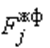 тыс. м293,5092,9989,9589,9589,2389,2389,2389,2389,2389,2389,2389,2389,2389,2389,2389,23Общая отапливаемая
площадь общественно- деловых зданий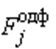 тыс. м251,0050,7149,0549,0548,6748,6748,6748,6748,6748,6748,6748,6748,6748,6748,6748,67Тепловая нагрузка всего, в том числе: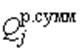 Гкал/ч25,6025,6025,6025,6025,6025,6025,6025,60125,60125,67125,59625,59625,59625,59625,59625,596в жилищном фонде, в том числе: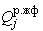 Гкал/ч16,5716,5716,5716,5716,5716,5716,5716,5716,5716,6416,5616,5616,5616,5616,5616,56для целей отопления и вентиляции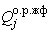 Гкал/ч15,5915,5915,5915,5915,5915,5915,5915,5915,5915,6615,5915,5915,5915,5915,5915,59для целей горячего
водоснабжения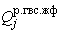 Гкал/ч0,970,970,970,970,970,970,970,970,970,970,970,970,970,970,970,97В общественно- деловом фонде в том
числе: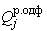 Гкал/ч9,049,049,049,049,049,049,049,049,049,049,049,049,049,049,049,04для целей отопления и вентиляции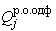 Гкал/ч8,828,828,828,828,828,828,828,828,828,828,828,828,828,828,828,82для целей горячего
водоснабжения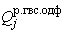 Гкал/ч0,220,220,220,220,220,220,220,220,220,220,220,220,220,220,220,22Расход тепловой энергии, всего, в том числе: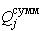 тыс.Гкал97,8197,8197,8197,8197,8197,8197,8197,8197,8197,8197,8197,8197,8197,8197,8197,81в жилищном фонде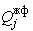 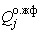 тыс.Гкал63,3763,3763,3763,3763,3763,3763,3763,3763,3763,3763,3763,3763,3763,3763,3763,37для целей отопления и вентиляциитыс.Гкал59,2859,2859,2859,2859,2859,2859,2859,2859,2859,2859,2859,2859,2859,2859,2859,28для целей горячего
водоснабжения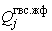 тыс.Гкал4,094,094,094,094,094,094,094,094,094,094,094,094,094,094,094,09В общественно- деловом фонде в том числе: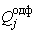 тыс.Гкал34,4434,4434,4434,4434,4434,4434,4434,4434,4434,4434,4434,4434,4434,4434,4434,44для целей отопления и вентиляции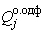 тыс.Гкал33,5333,5333,5333,5333,5333,5333,5333,5333,5333,5333,5333,5333,5333,5333,5333,53для целей горячего водоснабжения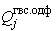 тыс.Гкал0,910,910,910,910,910,910,910,910,910,910,910,910,910,910,910,91Удельная тепловая нагрузка в жилищном фонде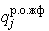 Гкал/ч/м20,1770,1780,1840,1840,1860,1860,1860,1860,1860,1860,1860,1860,1860,1860,1860,186Удельное потребление тепловой энергии на отопление в жилищном фонде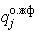 Гкал/м2/год0,6780,6820,7050,7050,7100,7100,7100,7100,7100,7100,7100,7100,7100,7100,7100,710Градус-сутки отопительного периодаГСОПград.Схсут46074557,544754524,5457445744574457445744574457445744574457445744574Удельное приведенное потребление тепловой энергии на отопление в жилищном фонде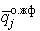 Гкал/м2 (град.Схсут)0,000150,000150,0001570,000160,000160,000160,000160,0001550,000160,000160,000160,000160,0001550,000160,000160,00016Удельная тепловая нагрузка в общественно- деловом фонде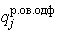 Гкал/ч/м20,1770,1780,1840,1840,1860,1860,1860,1860,1860,1860,1860,1860,1860,1860,1860,186Удельное приведенное потребление тепловой энергии в общественно- деловом фонде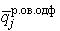 Гкал/м2/ (град.Схсут)0,000150,000150,0001570,000160,000160,000160,000160,0001550,000160,000160,000160,000160,0001550,000160,000160,00016Средняя плотность тепловой нагрузкиГкал/ч/га0,3950,3950,3950,3950,3950,3950,3950,3950,3950,3950,3950,3950,3950,3950,3950,395Средняя плотность расхода тепловой энергии на отопление в жилищном фонде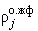 Гкал/га0,9720,9720,9720,9720,9720,9720,9720,9720,9720,9720,9720,9720,9720,9720,9720,972Средняя тепловая нагрузка на отопление на одного
жителя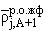 Гкал/ч/чел.0,00520,00540,00560,00600,00610,00610,00610,00610,00610,00610,00610,00610,00610,00610,00610,0061Средний расход тепловой энергии на отопление на одного жителя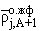 Гкал/чел/год0,02000,02050,02130,02290,02330,02330,02330,02330,02330,02330,02330,02330,02330,02330,02330,0233Наименование показателейЕдиницы измерения2017201820192020202120222023202420252026202720282029203020312032Установленная тепловая мощность котельной:Гкал/ч66,5566,5566,5566,5566,5566,5566,5566,5547,0547,0547,0547,0547,0547,0547,0547,05Котельная "Центральная"Гкал/ч46,646,646,646,646,646,646,646,600000000Котельная "Заречье"Гкал/ч3333333333333333Котельная "Берелех"Гкал/ч16,9516,9516,9516,9516,9516,9516,9516,9516,9516,9516,9516,9516,9516,9516,9516,95Новая Блочно-модульная котельнаяГкал/ч0000000027,1027,1027,1027,127,127,127,127,1Присоединенная
тепловая нагрузка на коллекторахГкал/ч25,72525,72525,72525,72525,72525,72525,72525,7325,7325,7325,7325,7325,7325,7325,7325,73Котельная "Центральная"Гкал/ч23,3123,3123,3123,3123,3123,3123,3123,31--------Котельная "Заречье"Гкал/ч0,370,370,370,370,370,370,370,370,370,370,370,370,370,370,370,37Котельная "Берелех"Гкал/ч2,052,052,052,052,052,052,052,052,052,052,052,052,052,052,052,05Новая Блочно-модульная котельнаяГкал/ч0,000,000,000,000,000,000,000,0023,3123,3123,3123,3123,3123,3123,3123,31Доля резерва
тепловой мощности котельной%61,3461,3461,3461,3461,3461,3461,3461,3445,3245,3245,3245,3245,3245,3245,3245,32Котельная "Центральная"%49,9849,9849,9849,9849,9849,9849,9849,98--------Котельная "Заречье"%87,7787,7787,7787,7787,7787,7787,7787,7787,7787,7787,7787,7787,7787,7787,7787,77Котельная "Берелех"%87,9087,9087,9087,9087,9087,9087,9087,9087,9087,9087,9087,9087,9087,9087,9087,90Новая Блочно-модульная котельная%--------2,892,892,892,892,892,892,892,89Отпуск тепловой энергии с
коллекторовтыс.Гкал115,63115,63115,63115,63115,63115,63115,63115,63115,63115,63115,63115,63115,63115,63115,63115,63Котельная "Центральная"тыс.Гкал106,79106,79106,79106,79106,79106,79106,79106,79--------Котельная "Заречье"тыс.Гкал1,961,961,961,961,961,961,961,961,961,961,961,961,961,961,961,96Котельная "Берелех"тыс.Гкал6,886,886,886,886,886,886,886,886,886,886,886,886,886,886,886,88Новая Блочно-модульная котельнаятыс.Гкал--------106,79106,79106,79106,79106,79106,79106,79106,79Удельный расход условного топлива на тепловую 
энергию, отпущенную с коллекторов (Котельная "Центральная")кг/Гкал254,3254,3254,3254,3254,3254,3254,3254,3--------Удельный расход условного топлива на тепловую 
энергию, отпущенную с коллекторов (Котельная "Заречье")кг/Гкал348348348348348348348348348348348348348348348348Удельный расход условного топлива на тепловую 
энергию, отпущенную с коллекторов
(Котельная "Берелех")кг/Гкал285285285285285285285285285285285285285285285285Удельный расход условного топлива на тепловую 
энергию, отпущенную с коллекторов (Новая Блочно-модульная котельная)кг/Гкал--------180,70180,70180,70180,70180,70180,70180,70180,70Коэффициент полезного
использования теплоты топлива (Котельная "Центральная")%0,0070,0070,0070,0070,0070,0070,0070,007--------Коэффициент полезного
использования теплоты топлива (Котельная "Заречье")%0,0050,0050,0050,0050,0050,0050,0050,0050,0050,0050,0050,0050,0050,0050,0050,005Коэффициент полезного
использования теплоты топлива (Котельная "Берелех")%0,0070,0070,0070,0070,0070,0070,0070,0070,0070,0070,0070,0070,0070,0070,0070,007Коэффициент полезного
использования теплоты топлива (Новая Блочно-модульная котельная)%--------0,010,010,010,0100,0100,0100,0100,010Число часов использования установленной тепловой мощности (Котельная "Центральная")час/год1,3821,3821,3821,3821,3821,3821,3821,382--------Число часов использования установленной тепловой мощности (Котельная "Заречье")час/год0,0020,0020,0020,0020,0020,0020,0020,0020,0020,0020,0020,0020,0020,0020,0020,002Число часов использования установленной тепловой мощности (Котельная "Берелех")час/год0,0320,0320,0320,0320,0320,0320,0320,0320,0320,0320,0320,0320,0320,0320,0320,032Число часов использования установленной тепловой мощности (Новая Блочно-модульная котельная)час/год--------0,8040,8040,8040,8040,8040,8040,8040,804Удельная установленная
тепловая мощность (Котельная "Центральная") на одного жителяМВт/тыс.чел11,0611,3911,8112,6812,9212,9212,9212,920,000,000,000,000,000,000,000,00Удельная установленная
тепловая мощность (Котельная "Заречье") на одного жителяМВт/тыс.чел0,710,730,760,820,830,830,830,830,830,830,830,830,830,830,830,83Удельная установленная
тепловая мощность (Котельная "Берелех") на одного жителяМВт/тыс.чел4,024,144,304,614,704,704,704,704,704,704,704,704,704,704,704,70Удельная установленная тепловая мощность (Новая Блочно-модульная котельная) на
одного жителяМВт/тыс.чел0,000,000,000,000,000,000,000,007,517,517,517,517,517,517,517,51Частота отказов с прекращением
теплоснабжения от котельной1/год0000000000000000Относительный средневзвешенный остаточный
парковый ресурс котлоагрегатов котельнойчас0000000000000000Доля автоматизированных котельных без обслуживающего персонала с УТМ меньше/равной 10 Гкал/%0000000000000000Доля котельных, оборудованных приборами учета%00000000100100100100100100100100Наименование показателейЕдиницы измерения2017201820192020202120222023202420252026202720282029203020312032Протяженность тепловых сетей, в том числе:км15,7215,7215,7215,7215,7215,7215,7215,7215,7215,7215,7215,7215,7215,7215,7215,72магистральныхкм0,000,000,000,000,000,000,000,000,000,000,000,000,000,000,000,00распределительныхкм15,7215,7215,7215,7215,7215,7215,7215,7215,7215,7215,7215,7215,7215,7215,7215,72Материальная характеристика тепловых сетей, в том числе:тыс.м23,123,123,123,123,123,123,123,123,123,123,123,123,123,123,123,12магистральныхтыс.м20,000,000,000,000,000,000,000,000,000,000,000,000,000,000,000,00распределительныхтыс.м23,123,123,123,123,123,123,123,123,123,123,123,123,123,123,123,12Средний срок
эксплуатации тепловых сетейлет80,0080,0080,0080,0080,0080,0080,0080,0080,0080,0080,0080,0080,0080,0080,0080,00магистральныхлет0,000,000,000,000,000,000,000,000,000,000,000,000,000,000,000,00распределительныхлет80,0080,0080,0080,0080,0080,0080,0080,0080,0080,0080,0080,0080,0080,0080,0080,00Удельная материальная характеристика тепловых сетей на одного жителя, обслуживаемого из системы теплоснабжениям2/чел636,35654,94679,49729,58743,15743,15743,15743,15743,15743,15743,15743,15743,15743,15743,15743,15Присоединенная тепловая нагрузкаГкал/ч25,7325,7325,7325,7325,7325,7325,7325,7325,7325,7325,7325,7325,7325,7325,7325,73Относительная материальная характеристикам2/Гкал/ч5,055,055,055,055,055,055,055,055,055,055,055,055,055,055,055,05Нормативные потери тепловой энергии в тепловых сетяхтыс.Гкал17,8217,8217,8217,8217,8217,8217,8217,8217,8217,8217,8217,8217,8217,8217,8217,82магистральныхтыс.Гкал0,000,000,000,000,000,000,000,000,000,000,000,000,000,000,000,00распределительныхтыс.Гкал17,8217,8217,8217,8217,8217,8217,8217,8217,8217,8217,8217,8217,8217,8217,8217,82Относительные нормативные потери в тепловых сетях%15,1615,1615,1615,1615,1615,1615,1615,1615,1615,1615,1615,1615,1615,1615,1615,16Линейная плотность передачи тепловой энергии в тепловых сетяхГкал/м0,010,010,010,010,010,010,010,010,010,010,010,010,010,010,010,01Количество повреждений (отказов) в тепловых сетях, приводящих к прекращению
теплоснабжения потребителейед/год0,000,000,000,000,000,000,000,000,000,000,000,000,000,000,000,00Удельная повреждаемость тепловых сетейед./м/год0,000,000,000,000,000,000,000,000,000,000,000,000,000,000,000,00магистральныхед./м/год0,000,000,000,000,000,000,000,000,000,000,000,000,000,000,000,00распределительныхед./м/год0,000,000,000,000,000,000,000,000,000,000,000,000,000,000,000,00Тепловая нагрузка потребителей, присоединенных к тепловым сетям по схеме с непосредственным разбором теплоносителя на цели горячего
водоснабжения из систем отопления (открытая схема)Гкал/ч23,3123,3123,3123,3123,3123,3123,3123,3123,3123,3123,3123,3123,3123,3123,3123,31Доля потребителей, присоединенных по открытой схеме%100100100100100100100100100100100100100100100100Расчетный расход теплоносителя (в соответствии с утвержденным графиком отпуска тепла в тепловые сети)тонн/ч0,550,550,550,550,550,550,550,550,550,550,550,550,550,550,550,55Фактический расход теплоносителятонн/ч0,550,550,550,550,550,550,550,550,550,550,550,550,550,550,550,55Удельный расход теплоносителя на передачу тепловой энергии в горячей водетонн/Гкал4,734,734,734,734,734,734,734,734,734,734,734,734,734,734,734,73Нормативная подпитка тепловой сетитонн/ч0,280,280,280,280,280,280,280,280,280,280,280,280,280,280,280,28Фактическая подпитка тепловой сетитонн/ч0,280,280,280,280,280,280,280,280,280,280,280,280,280,280,280,28Расход электрической энергии на передачу тепловой энергии и теплоносителямлн.кВт-ч----------------Удельный расход
электрической энергии на передачу тепловой
энергиикВт-ч/Гкал----------------ПоказателиЕд. изм.201820192020202120222023202420252026202720282029203020312032Установленная тепловая мощность котельнойГкал/ч66,5566,5566,5566,5566,5566,5566,5547,0447,0447,0447,0447,0447,0447,0447,04Ввод мощностиГкал/ч0,00,00,00,00,00,00,027,10,00,00,00,00,00,00,0Вывод мощностиГкал/ч0,00,00,00,00,00,00,046,60,00,00,00,00,00,00,0Средневзвешенный срок службы котлоагрегатовлет141516171819201112131415161718Располагаемая мощность оборудованияГкал/ч63,66463,66463,66463,66463,66463,50463,50443,99443,99443,99443,99443,99443,99443,99443,994Собственные нуждыГкал/ч0,5280,5280,5280,5280,5280,5280,5280,5280,5280,5280,5280,5280,5280,5280,528Потери мощности в тепловой сетиГкал/ч2,3582,3582,3582,3582,3582,5182,5182,5182,5182,5182,5182,5182,5182,5182,518Хозяйственные нуждыГкал/ч0,0000,0000,0000,0000,0000,0000,0000,0000,0000,0000,0000,0000,0000,0000,000Расчетная присоединенная тепловая нагрузка, в том числе:Гкал/ч25,72525,72525,72525,72525,72525,72525,72525,72525,72525,72525,72525,72525,72525,72525,725ОтоплениеГкал/ч25,72525,72525,72525,72525,72525,72525,72525,72525,72525,72525,72525,72525,72525,72525,725ВентиляцияГкал/ч0,00,00,00,00,00,00,00,00,00,00,00,00,00,00,0ГВСГкал/ч0,0000,0000,0000,0000,0000,0000,0000,0000,0000,0000,0000,0000,0000,0000,000Резерв (+)/дефицит (-) тепловой мощностиГкал/ч37,93937,93937,93937,93937,93937,77937,77918,26918,26918,26918,26918,26918,26918,26918,269Доля резерва (от установленной мощности)0,570,570,570,570,570,570,570,390,390,390,390,390,390,390,39Резерв с N-1Гкал/ч26,63926,63926,63926,63926,63926,47926,47916,11916,11916,11916,11916,11916,11916,11916,119Тепловая энергияВыработано тепловой энергиитыс. Гкал117,543117,543117,543117,543131,156117,543117,543117,543117,543117,543117,543117,543117,543117,543117,543Собственные нужды котельнойтыс. Гкал1,9111,9111,9111,9111,9111,9111,9111,9111,9111,9111,9111,9111,9111,9111,911Отпущено с коллекторовтыс. Гкал115,632115,632115,632115,632129,245115,632115,632115,632115,632115,632115,632115,632115,632115,632115,632Потери при передаче по тепловым сетямтыс. Гкал17,82417,82417,82417,82417,38017,82417,82417,82417,82417,82417,82417,82417,82417,82417,824То же в %%15,4115,4115,4115,4113,4515,4115,4115,4115,4115,4115,4115,4115,4115,4115,41Полезный отпуск тепловой энергиитыс. Гкал97,80897,80897,80897,808111,86697,80897,80897,80897,80897,80897,80897,80897,80897,80897,808Затрачено топлива на выработку тепловой энергиитыс. т у.т.27,59527,59527,59527,59531,19527,59527,59525,85925,85925,85925,85925,85925,85925,85925,859Средневзвешенный НУРкг у.т/Гкал234,766234,766234,766234,766237,845234,766234,766234,766234,766234,766234,766234,766234,766234,766234,766Средневзвешенный КПД котлоагрегатов%646464646464648282828282828282Тепловой эквивалент затраченного топливатыс. Гкал0,6650,6690,6480,6770,6500,6650,6650,6650,6650,6650,6650,6650,6650,6650,665Средневзвешенный КИТТ выработки%64,0064,0064,0064,0064,0064,0064,0082,0082,0082,0082,0082,0082,0082,0082,00Средневзвешенный КИТТ выработки и передачи%54,1354,1354,1354,1355,3954,1354,1369,3669,3669,3669,3669,3669,3669,3669,36Затраты на выработку тепловой энергииСырье, основные материалытыс. руб.152857,70159226,77165861,22172772,10179970,94187242,75194732,46202521,76210622,63219047,53227809,44236921,81246398,69256254,63266504,82Вспомогательные материалы, в том числе:тыс. руб.748,70779,89812,39846,24881,500,000,000,000,000,000,000,000,000,000,00материалы на эксплуатацию, в том числе:тыс. руб.0,000,000,000,000,000,000,000,000,000,000,000,000,000,000,00материалы на ремонттыс. руб.0,000,000,000,000,000,000,000,000,000,000,000,000,000,000,00вода на технологические целитыс. руб.3028,363154,543285,983422,903565,523706,393854,654008,844169,194335,964509,404689,774877,365072,465275,35плата за пользование водными объектамитыс. руб.0,000,000,000,000,000,000,000,000,000,000,000,000,000,000,00Работы и услуги производственного характератыс. руб.16886,1317589,7218322,6219086,0719881,32206906,03213030,45221551,67230413,73239630,28249215,50259184,12269551,48280333,54291546,88в том числе услуги по подрядному ремонтутыс. руб.16886,1317589,7218322,6219086,0719881,32206906,03213030,45221551,67230413,73239630,28249215,50259184,12269551,48280333,54291546,88услуги транспортатыс. руб.0,000,000,000,000,000,000,000,000,000,000,000,000,000,000,00услуги водоснабжениятыс. руб.0,000,000,000,000,000,000,000,000,000,000,000,000,000,000,00услуги по пуско-наладкетыс. руб.0,000,000,000,000,000,000,000,000,000,000,000,000,000,000,00расходы по испытаниям и опытамтыс. руб.0,000,000,000,000,000,000,000,000,000,000,000,000,000,000,00Топливо на технологические целитыс. руб.0,000,000,000,000,000,000,000,000,000,000,000,000,000,000,00Покупная энергия всего, в том числе:тыс. руб.32035,5333370,3534760,7836209,1537717,8638472,2240011,1141611,5543276,0245007,0646807,3448679,6350626,8252651,8954757,97покупная электрическая энергия на технологические целитыс. руб.32035,5333370,3534760,7836209,1537717,8638472,2240011,1141611,5543276,0245007,0646807,3448679,6350626,8252651,8954757,97покупная тепловая энергия от ведомственных котельныхтыс. руб.0,000,000,000,000,000,000,000,000,000,000,000,000,000,000,00энергия на хозяйственные нуждытыс. руб.0,000,000,000,000,000,000,000,000,000,000,000,000,000,000,00Затраты на оплату трудатыс. руб.153047,89159424,89166067,59172987,08180194,870,000,000,000,000,000,000,000,000,000,00Отчисления на социальные нуждытыс. руб.46220,4648146,3250152,4152242,1054418,8554418,8558859,4361213,8163662,3666208,8568857,2171611,5074475,9677454,9980553,19Амортизация основных средствтыс. руб.2749,642749,642749,642749,642864,212864,312864,312978,883098,043221,963350,843484,873624,273769,243920,01Прочие затраты всего, в том числе:тыс. руб.0,000,000,000,000,000,000,000,000,000,000,000,000,000,000,00целевые средства на НИОКРтыс. руб.0,000,000,000,000,000,000,000,000,000,000,000,000,000,000,00средства на страхованиетыс. руб.0,000,000,000,000,000,000,000,000,000,000,000,000,000,000,00плата за предельно допустимые выбросы (сбросы)тыс. руб.0,000,000,000,000,000,000,000,000,000,000,000,000,000,000,00отчисления в ремонтный фонд (в случае его формирования)тыс. руб.0,000,000,000,000,000,000,000,000,000,000,000,000,000,000,00водный налог (ГЭС)тыс. руб.0,000,000,000,000,000,000,000,000,000,000,000,000,000,000,00непроизводственные расходы (налоги и другие обязательные платежи и сборы)тыс. руб.0,000,000,000,000,000,000,000,000,000,000,000,000,000,000,00налог на землютыс. руб.0,000,000,000,000,000,000,000,000,000,000,000,000,000,000,00налог на имуществотыс. руб.0,000,000,000,000,000,000,000,000,000,000,000,000,000,00транспортный налогтыс. руб.0,000,000,000,000,000,000,000,000,000,000,000,000,000,000,00другие затраты, относимые на себестоимость продукции, всего, в том числе:тыс. руб.0,000,000,000,000,000,000,000,000,000,000,000,000,000,000,00арендная плататыс. руб.146,11152,20158,54165,1525,6926,7227,7928,9030,0531,2632,5133,8135,1636,5638,03Итого расходовтыс. руб.407720,54424594,32442171,19460480,42479520,76493637,27513380,20533915,40555272,02577482,90600582,22624605,50649589,72675573,31702596,25Расчетные расходы по производству продукции (услуг)тыс. руб.0,000,000,000,000,000,000,000,000,000,000,000,000,000,000,00Прибыль всего, в том числе:тыс. руб.0,000,000,000,000,000,000,000,000,000,000,000,000,000,000,00капитальные вложениятыс. руб.0,000,000,000,000,000,000,000,000,000,000,000,000,000,000,00дивиденды по акциямтыс. руб.0,000,000,000,000,000,000,000,000,000,000,000,000,000,000,00прибыль на прочие цели, в том числе:тыс. руб.0,000,000,000,000,000,000,000,000,000,000,000,000,000,000,00% за пользование кредитомтыс. руб.0,000,000,000,000,000,000,000,000,000,000,000,000,000,000,00услуги банкатыс. руб.0,000,000,000,000,000,000,000,000,000,000,000,000,000,000,00расходы на демонтаж основных фондовтыс. руб.0,000,000,000,000,000,000,000,000,000,000,000,000,000,000,00затраты на обучение и подготовку персоналатыс. руб.70,3973,320,000,000,000,000,000,000,000,000,000,000,000,000,00прибыль, облагаемая налогомтыс. руб.0,000,000,000,000,000,000,000,000,000,000,000,000,000,000,00Налоги, сборы, платежи, всего, в том числе:тыс. руб.0,000,000,000,000,000,000,000,000,000,000,000,000,000,000,00на прибыльтыс. руб.0,000,000,000,000,000,000,000,000,000,000,000,000,000,000,00плата за выбросы загрязняющих веществтыс. руб.0,000,000,000,000,000,000,000,000,000,000,000,000,000,000,00другие налоги и обязательные сборы и платежитыс. руб.0,000,000,000,000,000,000,000,000,000,000,000,000,000,000,00Выпадающие расходы по факту предыдущего годатыс. руб.0,000,000,000,000,000,000,000,000,000,000,000,000,000,000,00Необходимая валовая выручкатыс. руб.407790,92424667,64442171,19460480,42479520,76493637,27513380,20533915,40555272,02577482,90600582,22624605,50649589,72675573,31702596,25Тариф на производство тепловой энергиируб./Гкал4169,294341,844520,804707,994286,575046,995248,845458,805677,155904,246140,416386,026641,466907,127183,41ПоказателиЕд. изм.201820192020202120222023202420252026202720282029203020312032Установленная тепловая мощность котельнойГкал/ч66,5566,5566,5566,5566,5566,5566,5547,0447,0447,0447,0447,0447,0447,0447,04Ввод мощностиГкал/ч0,00,00,00,00,00,00,027,10,00,00,00,00,00,00,0Вывод мощностиГкал/ч0,00,00,00,00,00,00,046,60,00,00,00,00,00,00,0Средневзвешенный срок службы котлоагрегатовлет141516171819201112131415161718Располагаемая мощность оборудованияГкал/ч63,66463,66463,66463,66463,66463,50463,50443,99443,99443,99443,99443,99443,99443,99443,994Собственные нуждыГкал/ч0,5280,5280,5280,5280,5280,5280,5280,5280,5280,5280,5280,5280,5280,5280,528Потери мощности в тепловой сетиГкал/ч2,3582,3582,3582,3582,3582,5182,5182,5182,5182,5182,5182,5182,5182,5182,518Хозяйственные нуждыГкал/ч0,0000,0000,0000,0000,0000,0000,0000,0000,0000,0000,0000,0000,0000,0000,000Расчетная присоединенная тепловая нагрузка, в том числе:Гкал/ч25,72525,72525,72525,72525,72525,72525,72525,72525,72525,72525,72525,72525,72525,72525,725ОтоплениеГкал/ч25,72525,72525,72525,72525,72525,72525,72525,72525,72525,72525,72525,72525,72525,72525,725ВентиляцияГкал/ч0,00,00,00,00,00,00,00,00,00,00,00,00,00,00,0ГВСГкал/ч0,0000,0000,0000,0000,0000,0000,0000,0000,0000,0000,0000,0000,0000,0000,000Резерв (+)/дефицит (-) тепловой мощностиГкал/ч37,93937,93937,93937,93937,93937,77937,77918,26918,26918,26918,26918,26918,26918,26918,269Доля резерва (от установленной мощности)0,570,570,570,570,570,570,570,390,390,390,390,390,390,390,39Резерв с N-1Гкал/ч26,63926,63926,63926,63926,63926,47926,47916,11916,11916,11916,11916,11916,11916,11916,119Тепловая энергияВыработано тепловой энергиитыс. Гкал117,543117,543117,543117,543131,156117,543117,543117,543117,543117,543117,543117,543117,543117,543117,543Собственные нужды котельнойтыс. Гкал1,9111,9111,9111,9111,9111,9111,9111,9111,9111,9111,9111,9111,9111,9111,911Отпущено с коллекторовтыс. Гкал115,632115,632115,632115,632129,245115,632115,632115,632115,632115,632115,632115,632115,632115,632115,632Потери при передаче по тепловым сетямтыс. Гкал17,82417,82417,82417,82417,38017,82417,82417,82417,82417,82417,82417,82417,82417,82417,824То же в %%15,4115,4115,4115,4113,4515,4115,4115,4115,4115,4115,4115,4115,4115,4115,41Полезный отпуск тепловой энергиитыс. Гкал97,80897,80897,80897,808111,86697,80897,80897,80897,80897,80897,80897,80897,80897,80897,808Затрачено топлива на выработку тепловой энергиитыс. т у.т.27,59527,59527,59527,59531,19527,59527,59521,24021,24021,24021,24021,24021,24021,24021,240Средневзвешенный НУРкг у.т/Гкал234,766234,766234,766234,766237,845234,766234,766180,700180,700180,700180,700180,700180,700180,700180,700Средневзвешенный КПД котлоагрегатов%646464646464648282828282828282Тепловой эквивалент затраченного топливатыс. Гкал0,6650,6690,6480,6770,6500,6650,6650,6650,6650,6650,6650,6650,6650,6650,665Средневзвешенный КИТТ выработки%64,0064,0064,0064,0064,0064,0064,0082,0082,0082,0082,0082,0082,0082,0082,00Средневзвешенный КИТТ выработки и передачи%54,1354,1354,1354,1355,3954,1354,1369,3669,3669,3669,3669,3669,3669,3669,36Затраты на выработку тепловой энергииСырье, основные материалытыс. руб.152857,70159226,77165861,22172772,10179970,94187242,75194732,46131933,08137210,40142698,82148406,77154343,04160516,76166937,43173614,93Вспомогательные материалы, в том числе:тыс. руб.748,70779,89812,39846,24881,500,000,000,000,000,000,000,000,000,000,00материалы на эксплуатацию, в том числе:тыс. руб.0,000,000,000,000,000,000,000,000,000,000,000,000,000,000,00материалы на ремонттыс. руб.0,000,000,000,000,000,000,000,000,000,000,000,000,000,000,00вода на технологические целитыс. руб.3028,363154,543285,983422,903565,523706,393854,654008,844169,194335,964509,404689,774877,365072,465275,35плата за пользование водными объектамитыс. руб.0,000,000,000,000,000,000,000,000,000,000,000,000,000,000,00Работы и услуги производственного характератыс. руб.16886,1317589,7218322,6219086,0719881,32206906,03213030,45221551,67230413,73239630,28249215,50259184,12269551,48280333,54291546,88в том числе услуги по подрядному ремонтутыс. руб.16886,1317589,7218322,6219086,0719881,32206906,03213030,45221551,67230413,73239630,28249215,50259184,12269551,48280333,54291546,88услуги транспортатыс. руб.0,000,000,000,000,000,000,000,000,000,000,000,000,000,000,00услуги водоснабжениятыс. руб.0,000,000,000,000,000,000,000,000,000,000,000,000,000,000,00услуги по пуско-наладкетыс. руб.0,000,000,000,000,000,000,000,000,000,000,000,000,000,000,00расходы по испытаниям и опытамтыс. руб.0,000,000,000,000,000,000,000,000,000,000,000,000,000,000,00Топливо на технологические целитыс. руб.0,000,000,000,000,000,000,000,000,000,000,000,000,000,000,00Покупная энергия всего, в том числе:тыс. руб.32035,5333370,3534760,7836209,1537717,8638472,2240011,1141611,5543276,0245007,0646807,3448679,6350626,8252651,8954757,97покупная электрическая энергия на технологические целитыс. руб.32035,5333370,3534760,7836209,1537717,8638472,2240011,1141611,5543276,0245007,0646807,3448679,6350626,8252651,8954757,97покупная тепловая энергия от ведомственных котельныхтыс. руб.0,000,000,000,000,000,000,000,000,000,000,000,000,000,000,00энергия на хозяйственные нуждытыс. руб.0,000,000,000,000,000,000,000,000,000,000,000,000,000,000,00Затраты на оплату трудатыс. руб.153047,89159424,89166067,59172987,08180194,870,000,000,000,000,000,000,000,000,000,00Отчисления на социальные нуждытыс. руб.46220,4648146,3250152,4152242,1054418,8554418,8558859,4361213,8163662,3666208,8568857,2171611,5074475,9677454,9980553,19Амортизация основных средствтыс. руб.2749,642749,642749,642749,642864,212864,312864,3110044,1010044,1010044,1010044,1010044,1010044,1010044,1010044,10Прочие затраты всего, в том числе:тыс. руб.0,000,000,000,000,000,000,000,000,000,000,000,000,000,000,00целевые средства на НИОКРтыс. руб.0,000,000,000,000,000,000,000,000,000,000,000,000,000,000,00средства на страхованиетыс. руб.0,000,000,000,000,000,000,000,000,000,000,000,000,000,000,00плата за предельно допустимые выбросы (сбросы)тыс. руб.0,000,000,000,000,000,000,000,000,000,000,000,000,000,000,00отчисления в ремонтный фонд (в случае его формирования)тыс. руб.0,000,000,000,000,000,000,000,000,000,000,000,000,000,000,00водный налог (ГЭС)тыс. руб.0,000,000,000,000,000,000,000,000,000,000,000,000,000,000,00непроизводственные расходы (налоги и другие обязательные платежи и сборы)тыс. руб.0,000,000,000,000,000,000,000,000,000,000,000,000,000,000,00налог на землютыс. руб.0,000,000,000,000,000,000,000,000,000,000,000,000,000,000,00налог на имуществотыс. руб.0,000,000,000,000,000,000,000,000,000,000,000,000,000,00транспортный налогтыс. руб.0,000,000,000,000,000,000,000,000,000,000,000,000,000,000,00другие затраты, относимые на себестоимость продукции, всего, в том числе:тыс. руб.0,000,000,000,000,000,000,000,000,000,000,000,000,000,000,00арендная плататыс. руб.146,11152,20158,54165,1525,6926,7227,7928,9030,0531,2632,5133,8135,1636,5638,03Итого расходовтыс. руб.407720,54424594,32442171,19460480,42479520,76493637,27513380,20470391,94488805,85507956,32527872,81548585,96570127,63592530,97615830,45Расчетные расходы по производству продукции (услуг)тыс. руб.0,000,000,000,000,000,000,000,000,000,000,000,000,000,000,00Прибыль всего, в том числе:тыс. руб.0,000,000,000,000,000,000,000,000,000,000,000,000,000,000,00капитальные вложениятыс. руб.0,000,000,000,000,000,000,000,000,000,000,000,000,000,000,00дивиденды по акциямтыс. руб.0,000,000,000,000,000,000,000,000,000,000,000,000,000,000,00прибыль на прочие цели, в том числе:тыс. руб.0,000,000,000,000,000,000,000,000,000,000,000,000,000,000,00% за пользование кредитомтыс. руб.0,000,000,000,000,000,000,000,000,000,000,000,000,000,000,00услуги банкатыс. руб.0,000,000,000,000,000,000,000,000,000,000,000,000,000,000,00расходы на демонтаж основных фондовтыс. руб.0,000,000,000,000,000,000,000,000,000,000,000,000,000,000,00затраты на обучение и подготовку персоналатыс. руб.70,3973,320,000,000,000,000,000,000,000,000,000,000,000,000,00прибыль, облагаемая налогомтыс. руб.0,000,000,000,000,000,000,000,000,000,000,000,000,000,000,00Налоги, сборы, платежи, всего, в том числе:тыс. руб.0,000,000,000,000,000,000,000,000,000,000,000,000,000,000,00на прибыльтыс. руб.0,000,000,000,000,000,000,000,000,000,000,000,000,000,000,00плата за выбросы загрязняющих веществтыс. руб.0,000,000,000,000,000,000,000,000,000,000,000,000,000,000,00другие налоги и обязательные сборы и платежитыс. руб.0,000,000,000,000,000,000,000,000,000,000,000,000,000,000,00Выпадающие расходы по факту предыдущего годатыс. руб.0,000,000,000,000,000,000,000,000,000,000,000,000,000,000,00Необходимая валовая выручкатыс. руб.407790,92424667,64442171,19460480,42479520,76493637,27513380,20470391,94488805,85507956,32527872,81548585,96570127,63592530,97615830,45Тариф на производство тепловой энергиируб./Гкал4169,294341,844520,804707,994286,575046,995248,844809,334997,595193,395397,025608,795829,036058,096296,30ПоказателиЕд. изм.201820192020202120222023202420252026202720282029203020312032Установленная тепловая мощность котельнойГкал/ч66,5566,5566,5566,5566,5566,5566,5547,0447,0447,0447,0447,0447,0447,0447,04Ввод мощностиГкал/ч0,00,00,00,00,00,00,027,10,00,00,00,00,00,00,0Вывод мощностиГкал/ч0,00,00,00,00,00,00,046,60,00,00,00,00,00,00,0Средневзвешенный срок службы котлоагрегатовлет141516171819201112131415161718Располагаемая мощность оборудованияГкал/ч63,66463,66463,66463,66463,66463,50463,50443,99443,99443,99443,99443,99443,99443,99443,994Собственные нуждыГкал/ч0,5280,5280,5280,5280,5280,5280,5280,5280,5280,5280,5280,5280,5280,5280,528Потери мощности в тепловой сетиГкал/ч2,3582,3582,3582,3582,3582,5182,5182,5182,5182,5182,5182,5182,5182,5182,518Хозяйственные нуждыГкал/ч0,0000,0000,0000,0000,0000,0000,0000,0000,0000,0000,0000,0000,0000,0000,000Расчетная присоединенная тепловая нагрузка, в том числе:Гкал/ч25,72525,72525,72525,72525,72525,72525,72525,72525,72525,72525,72525,72525,72525,72525,725ОтоплениеГкал/ч25,72525,72525,72525,72525,72525,72525,72525,72525,72525,72525,72525,72525,72525,72525,725ВентиляцияГкал/ч0,00,00,00,00,00,00,00,00,00,00,00,00,00,00,0ГВСГкал/ч0,0000,0000,0000,0000,0000,0000,0000,0000,0000,0000,0000,0000,0000,0000,000Резерв (+)/дефицит (-) тепловой мощностиГкал/ч37,93937,93937,93937,93937,93937,77937,77918,26918,26918,26918,26918,26918,26918,26918,269Доля резерва (от установленной мощности)0,570,570,570,570,570,570,570,390,390,390,390,390,390,390,39Резерв с N-1Гкал/ч26,63926,63926,63926,63926,63926,47926,47916,11916,11916,11916,11916,11916,11916,11916,119Тепловая энергияВыработано тепловой энергиитыс. Гкал117,543117,543117,543117,543131,156117,543117,543117,543117,543117,543117,543117,543117,543117,543117,543Собственные нужды котельнойтыс. Гкал1,9111,9111,9111,9111,9111,9111,9111,9111,9111,9111,9111,9111,9111,9111,911Отпущено с коллекторовтыс. Гкал115,632115,632115,632115,632129,245115,632115,632115,632115,632115,632115,632115,632115,632115,632115,632Потери при передаче по тепловым сетямтыс. Гкал17,82417,82417,82417,82417,38017,82417,82417,82417,82417,82417,82417,82417,82417,82417,824То же в %%15,4115,4115,4115,4113,4515,4115,4115,4115,4115,4115,4115,4115,4115,4115,41Полезный отпуск тепловой энергиитыс. Гкал97,80897,80897,80897,808111,86697,80897,80897,80897,80897,80897,80897,80897,80897,80897,808Затрачено топлива на выработку тепловой энергиитыс. т у.т.27,59527,59527,59527,59531,19527,59527,59521,24021,24021,24021,24021,24021,24021,24021,240Средневзвешенный НУРкг у.т/Гкал234,766234,766234,766234,766237,845234,766234,766180,700180,700180,700180,700180,700180,700180,700180,700Средневзвешенный КПД котлоагрегатов%646464646464648282828282828282Тепловой эквивалент затраченного топливатыс. Гкал0,6650,6690,6480,6770,6500,6650,6650,6650,6650,6650,6650,6650,6650,6650,665Средневзвешенный КИТТ выработки%64,0064,0064,0064,0064,0064,0064,0082,0082,0082,0082,0082,0082,0082,0082,00Средневзвешенный КИТТ выработки и передачи%54,1354,1354,1354,1355,3954,1354,1369,3669,3669,3669,3669,3669,3669,3669,36Затраты на выработку тепловой энергииСырье, основные материалытыс. руб.152857,70159226,77165861,22172772,10179970,94187242,75194732,46131933,08137210,40142698,82148406,77154343,04160516,76166937,43173614,93Вспомогательные материалы, в том числе:тыс. руб.748,70779,89812,39846,24881,500,000,000,000,000,000,000,000,000,000,00материалы на эксплуатацию, в том числе:тыс. руб.0,000,000,000,000,000,000,000,000,000,000,000,000,000,000,00материалы на ремонттыс. руб.0,000,000,000,000,000,000,000,000,000,000,000,000,000,000,00вода на технологические целитыс. руб.3028,363154,543285,983422,903565,523706,393854,654008,844169,194335,964509,404689,774877,365072,465275,35плата за пользование водными объектамитыс. руб.0,000,000,000,000,000,000,000,000,000,000,000,000,000,000,00Работы и услуги производственного характератыс. руб.16886,1317589,7218322,6219086,0719881,32206906,03213030,45221551,67230413,73239630,28249215,50259184,12269551,48280333,54291546,88в том числе услуги по подрядному ремонтутыс. руб.16886,1317589,7218322,6219086,0719881,32206906,03213030,45221551,67230413,73239630,28249215,50259184,12269551,48280333,54291546,88услуги транспортатыс. руб.0,000,000,000,000,000,000,000,000,000,000,000,000,000,000,00услуги водоснабжениятыс. руб.0,000,000,000,000,000,000,000,000,000,000,000,000,000,000,00услуги по пуско-наладкетыс. руб.0,000,000,000,000,000,000,000,000,000,000,000,000,000,000,00расходы по испытаниям и опытамтыс. руб.0,000,000,000,000,000,000,000,000,000,000,000,000,000,000,00Топливо на технологические целитыс. руб.0,000,000,000,000,000,000,000,000,000,000,000,000,000,000,00Покупная энергия всего, в том числе:тыс. руб.32035,5333370,3534760,7836209,1537717,8638472,2240011,1141611,5543276,0245007,0646807,3448679,6350626,8252651,8954757,97покупная электрическая энергия на технологические целитыс. руб.32035,5333370,3534760,7836209,1537717,8638472,2240011,1141611,5543276,0245007,0646807,3448679,6350626,8252651,8954757,97покупная тепловая энергия от ведомственных котельныхтыс. руб.0,000,000,000,000,000,000,000,000,000,000,000,000,000,000,00энергия на хозяйственные нуждытыс. руб.0,000,000,000,000,000,000,000,000,000,000,000,000,000,000,00Затраты на оплату трудатыс. руб.153047,89159424,89166067,59172987,08180194,870,000,000,000,000,000,000,000,000,000,00Отчисления на социальные нуждытыс. руб.46220,4648146,3250152,4152242,1054418,8554418,8558859,4361213,8163662,3666208,8568857,2171611,5074475,9677454,9980553,19Амортизация основных средствтыс. руб.2749,642749,642749,642749,642864,212864,312864,3110137,9110137,9110137,9110137,9110137,9110137,9110137,9110137,91Прочие затраты всего, в том числе:тыс. руб.0,000,000,000,000,000,000,000,000,000,000,000,000,000,000,00целевые средства на НИОКРтыс. руб.0,000,000,000,000,000,000,000,000,000,000,000,000,000,000,00средства на страхованиетыс. руб.0,000,000,000,000,000,000,000,000,000,000,000,000,000,000,00плата за предельно допустимые выбросы (сбросы)тыс. руб.0,000,000,000,000,000,000,000,000,000,000,000,000,000,000,00отчисления в ремонтный фонд (в случае его формирования)тыс. руб.0,000,000,000,000,000,000,000,000,000,000,000,000,000,000,00водный налог (ГЭС)тыс. руб.0,000,000,000,000,000,000,000,000,000,000,000,000,000,000,00непроизводственные расходы (налоги и другие обязательные платежи и сборы)тыс. руб.0,000,000,000,000,000,000,000,000,000,000,000,000,000,000,00налог на землютыс. руб.0,000,000,000,000,000,000,000,000,000,000,000,000,000,000,00налог на имуществотыс. руб.0,000,000,000,000,000,000,000,000,000,000,000,000,000,00транспортный налогтыс. руб.0,000,000,000,000,000,000,000,000,000,000,000,000,000,000,00другие затраты, относимые на себестоимость продукции, всего, в том числе:тыс. руб.0,000,000,000,000,000,000,000,000,000,000,000,000,000,000,00арендная плататыс. руб.146,11152,20158,54165,1525,6926,7227,7928,9030,0531,2632,5133,8135,1636,5638,03Итого расходовтыс. руб.407720,54424594,32442171,19460480,42479520,76493637,27513380,20470485,75488899,66508050,13527966,62548679,77570221,44592624,79615924,26Расчетные расходы по производству продукции (услуг)тыс. руб.0,000,000,000,000,000,000,000,000,000,000,000,000,000,000,00Прибыль всего, в том числе:тыс. руб.0,000,000,000,000,000,000,000,000,000,000,000,000,000,000,00капитальные вложениятыс. руб.0,000,000,000,000,000,000,000,000,000,000,000,000,000,000,00дивиденды по акциямтыс. руб.0,000,000,000,000,000,000,000,000,000,000,000,000,000,000,00прибыль на прочие цели, в том числе:тыс. руб.0,000,000,000,000,000,000,000,000,000,000,000,000,000,000,00% за пользование кредитомтыс. руб.0,000,000,000,000,000,000,000,000,000,000,000,000,000,000,00услуги банкатыс. руб.0,000,000,000,000,000,000,000,000,000,000,000,000,000,000,00расходы на демонтаж основных фондовтыс. руб.0,000,000,000,000,000,000,000,000,000,000,000,000,000,000,00затраты на обучение и подготовку персоналатыс. руб.70,3973,320,000,000,000,000,000,000,000,000,000,000,000,000,00прибыль, облагаемая налогомтыс. руб.0,000,000,000,000,000,000,000,000,000,000,000,000,000,000,00Налоги, сборы, платежи, всего, в том числе:тыс. руб.0,000,000,000,000,000,000,000,000,000,000,000,000,000,000,00на прибыльтыс. руб.0,000,000,000,000,000,000,000,000,000,000,000,000,000,000,00плата за выбросы загрязняющих веществтыс. руб.0,000,000,000,000,000,000,000,000,000,000,000,000,000,000,00другие налоги и обязательные сборы и платежитыс. руб.0,000,000,000,000,000,000,000,000,000,000,000,000,000,000,00Выпадающие расходы по факту предыдущего годатыс. руб.0,000,000,000,000,000,000,000,000,000,000,000,000,000,000,00Необходимая валовая выручкатыс. руб.407790,92424667,64442171,19460480,42479520,76493637,27513380,20470485,75488899,66508050,13527966,62548679,77570221,44592624,79615924,26Тариф на производство тепловой энергиируб./Гкал4169,294341,844520,804707,994286,575046,995248,844810,294998,555194,355397,985609,755829,996059,056297,26ПоказателиЕд. изм.201820192020202120222023202420252026202720282029203020312032Тариф на производство тепловой энергии, с учетом внедрения новой блочно-модульной угольной котельной и замены участков тепловых сетейруб./Гкал4169,294341,844520,804707,994286,575046,995248,844809,334997,595193,395397,025608,795829,036058,096296,30Тариф на производство тепловой энергии, с учетом внедрения новой блочно-модульной угольной котельной и внедрения ИТПруб./Гкал4169,294341,844520,804707,994286,575046,995248,844810,294998,555194,355397,985609,755829,996059,056297,26Тариф на производство тепловой энергии без учета капитальных вложенийруб./Гкал4169,294341,844520,804707,994286,575046,995248,845458,805677,155904,246140,416386,026641,466907,127183,41Источник теплоснабженияОсновной вид топливаРасход натурального топлива, тыс. м3/тонн натурального топливаРасход натурального топлива, тыс. м3/тонн натурального топливаРасход натурального топлива, тыс. м3/тонн натурального топливаРасход натурального топлива, тыс. м3/тонн натурального топливаРасход натурального топлива, тыс. м3/тонн натурального топливаРасход натурального топлива, тыс. м3/тонн натурального топливаРасход натурального топлива, тыс. м3/тонн натурального топливаРасход натурального топлива, тыс. м3/тонн натурального топливаРасход натурального топлива, тыс. м3/тонн натурального топливаРасход натурального топлива, тыс. м3/тонн натурального топливаРасход натурального топлива, тыс. м3/тонн натурального топливаРасход натурального топлива, тыс. м3/тонн натурального топливаВаловый выброс по источнику тепловой энергии, тыс.т/год.Валовый выброс по источнику тепловой энергии, тыс.т/год.Валовый выброс по источнику тепловой энергии, тыс.т/год.Валовый выброс по источнику тепловой энергии, тыс.т/год.Валовый выброс по источнику тепловой энергии, тыс.т/год.Валовый выброс по источнику тепловой энергии, тыс.т/год.Валовый выброс по источнику тепловой энергии, тыс.т/год.Валовый выброс по источнику тепловой энергии, тыс.т/год.Валовый выброс по источнику тепловой энергии, тыс.т/год.Валовый выброс по источнику тепловой энергии, тыс.т/год.Валовый выброс по источнику тепловой энергии, тыс.т/год.Валовый выброс по источнику тепловой энергии, тыс.т/год.Источник теплоснабженияОсновной вид топлива202120222023202420252026202720282029203020312032202120222023202420252026202720282029203020312032г. Сусуманг. Сусуманг. Сусуманг. Сусуманг. Сусуманг. Сусуманг. Сусуманг. Сусуманг. Сусуманг. Сусуманг. Сусуманг. Сусуманг. Сусуманг. Сусуманг. Сусуманг. Сусуманг. Сусуманг. Сусуманг. Сусуманг. Сусуманг. Сусуманг. Сусуманг. Сусуманг. Сусуманг. Сусуманг. СусуманЦентральная котельнаяУголь37,79937,79937,79937,79937,79937,79937,79937,79937,79937,79937,79937,7990,2640,2640,2640,2640,2640,2640,2640,2640,2640,2640,2640,264Котельная «Заречье»Уголь0,9600,9600,9600,9600,9600,9600,9600,9600,9600,9600,9600,9600,00670,00670,00670,00670,00670,00670,00670,00670,00670,00670,00670,0067Котельная «Берелех»Уголь2,7332,7332,7332,7332,7332,7332,7332,7332,7332,7332,7332,7330,019090,019090,019090,019090,019090,019090,019090,019090,019090,019090,019090,01909